2021–22 Sustainability Fund Activities ReportInvesting in a more sustainable futureAcknowledgmentWe acknowledge and respect Victorian Traditional Owners as the original custodians of Victoria's land and waters, their unique ability to care for Country and deep spiritual connection to it. We honour Elders past and present whose knowledge and wisdom has ensured the continuation of culture and traditional practices. We are committed to genuinely partner, and meaningfully engage, with Victoria's Traditional Owners and Aboriginal communities to support the protection of Country, the maintenance of spiritual and cultural practices and their broader aspirations in the 21st century and beyond.© The State of Victoria Department of Environment, Land, Water and Planning 2022This work is licensed under a Creative Commons Attribution 4.0 International licence. You are free to re-use the work under that licence, on the condition that you credit the State of Victoria as author. The licence does not apply to any images, photographs or branding, including the Victorian Coat of Arms, the Victorian Government logo and the Department of Environment, Land, Water and Planning (DELWP) logo. To view a copy of this licence, visit creativecommons.org/licenses/by/4.0/ISSN 2653-5874 (Print)ISSN 2653-3049 (pdf/online/MS word)DisclaimerThis publication may be of assistance to you but the State of Victoria and its employees do not guarantee that the publication is without flaw of any kind or is wholly appropriate for your particular purposes and therefore disclaims all liability for any error, loss or other consequence which may arise from you relying on any information in this publication.AccessibilityIf you would like to receive this publication in an alternative format, please telephone the DELWP Customer Service Centre on 136 186, or email customer.service@delwp.vic.gov.au, or via the National Relay Service on 133 677, www.relayservice.com.au. This document is also available on the internet at www.delwp.vic.gov.auTable of contentsSecretary’s Report	2Overview of the Activities Report	3About the Sustainability Fund	4Case study (climate change): Adapting to climate change along Victoria’s coast	6Case study (Climate Change): Victorian volunteers lead the way on conservation	8Case study (Waste management): Government purchasing decisions drive sustainable outcomes	9Governance	11Source of Funding	13Guiding our Funding Decisions	15Alignment with government priorities	16How the Fund is Evaluated	17Outcomes of the Sustainability Fund 2021–22: progress on selected indicators	18Case study (climate change): Protecting endangered species	23Yearly comparison of indicators	24The big picture: the impact of the Fund 2018–2022	31Case study (Waste management): Fewer plastic bags in our environment	35Case study (Climate change): Unlocking microgrid potential in Victoria	36Case study (Climate change & waste management): Action to protect Victoria’s marine environment	37Financial Information	38Case study (Waste management): Recycled materials make for great backfill	48Case study (Climate change): A fence for conservation	49Case study (Climate change): Better homes mean better health	50Appendix 1: Measures no longer applied in 2021–22 due to conclusion of programs	52Appendix 2: Relationship between Sustainability Fund outcome areas and evaluation framework performance indicators	53Appendix 3: Programs funded by the Sustainability Fund in 2021–22 (totalling $191.2 million)	54Secretary’s ReportI am pleased to present the 2021–22 Sustainability Fund Activities Report.The Sustainability Fund (the Fund) continues to be an innovative, responsive mechanism to provide the foundation for social and economic well-being through a healthy environment. The Fund helps foster the environmentally sustainable use of resources and best practice in waste management and supports Victoria’s response to a changing climate.Funded through the Municipal and Industrial Waste Levy (MIWL), the Fund supported 110 programs that were active during the 2021–22 financial year with a total expenditure of more than $191 million, providing a wide range of policy, volunteerism, behaviour change, infrastructure, regulatory and market support programs. Continuous improvement remains a priority for the Fund. As the Sustainability Fund’s Monitoring and Evaluation Framework continues to mature, this year’s report includes an initial assessment of the Fund’s impact during the last four years against its legislated objectives. This holistic Fund assessment will be further expanded over the next two years’ reporting cycles, providing the next step in reporting on the impacts of the Sustainability Fund, and ensuring high levels of accountability on Fund allocations and what they achieve for Victoria.Communities remain at the heart of Fund activities. Victorians are emerging from a challenging period of COVID lockdowns, and it is encouraging to see that many have chosen to continue volunteering for the environment. In 2021-22, the Fund supported various projects and grant programs that helped individuals and groups across the state return to volunteer activities. Together they contributed more than 59,000 hours to support our natural environment.It is also encouraging to see that despite challenges, programs supported by the Fund remain committed to achieving their targets. We are proud of the fact that programs such as Healthy Homes met their goal last year of upgrading 1,000 homes to better energy standards.The Fund remains committed to its strategic priorities. Fostering action on climate change, the Fund supported the installation of 3,400 kW of renewable energy capacity for households, businesses, and commercial sites, and continues to test new concepts through demonstration projects such as microgrid deployment. Addressing the need to enhance coastal resilience in the face of a changing climate, the Fund contributed to the renourishment of a total of 12 beaches in Port Phillip Bay to reduce the likelihood of erosion and damage from storms to coastal protection assets. It also supported programs that protect endangered species across the state, such as Victoria’s emblem, the Helmeted Honeyeater, purchasing 41.53 hectares of land for conservation and engaging citizen scientists in surveys and data collection. A thriving circular economy is coming into its own in Victoria. The official commencement of Recycling Victoria on 1 July 2022 will help support job growth in new markets, improve resource recovery, reduce landfill waste and bolster reliable and efficient services for all Victorians. The Fund is providing $300 million over 10 years to support the development of Recycling Victoria and is already funding waste management programs through this initiative, implementing reforms to waste collection systems and material segregation for households.I would like to take this opportunity to thank all members of the Sustainability Fund Committee, headed by the Chair Freya Marsden, for their contribution to the Fund throughout the year. I would particularly like to acknowledge the contribution of Joe Groher, who concluded his appointment with the Committee in 2021–22 after six years.The Committee’s active role in providing advice to the Minister for Environment and Climate Action on allocations from the Fund continues to ensure that funding allocations align with the Fund’s legislated objectives and priorities.John Bradley,
SecretaryOverview of the Activities ReportThis Activities Report has been prepared by the Department of Environment, Land, Water and Planning (DELWP) to provide highlights of the activities and achievements of the Sustainability Fund during the 2021–22 financial year.The report gives the background on the strategic objectives, source of revenue and governance of the Fund, along with detailed information on financial expenditure and funded programs. The report highlights how a range of funded policy, regulatory, behaviour change, and infrastructure-based projects contribute to the Fund’s strategic priorities and to Victoria’s broader environmental vision. It also articulates how the funding collected by the waste levy contributes to Victoria’s sustainable development. The aim of the report is to provide relevant information on the Fund to a wide range of stakeholders and to highlight the practical and concrete efforts made by government agencies, businesses and community organisations towards the sustainability goals of Victoria. Building on previous years’ reports, this year’s edition includes a series of case studies showcasing a selection of projects made possible by the Sustainability Fund. These case studies provide a snapshot of the innovative approaches taken by Fund recipients to tackle climate change and waste across the state. About the Sustainability FundEstablished in 2005, the Sustainability Fund is an ongoing source of funding that helps Victorian communities tackle critically important climate change, resource use and waste management challenges for a more resilient, sustainable and pollution-free future. The Sustainability Fund is enshrined in Victorian legislation and has been managed by DELWP since 2015–16. The legislated objectives of the Sustainability Fund, as defined by section 449 of the Environment Protection Act 2017, is to foster:environmentally sustainable uses of resources and best practices in waste management to advance the social and economic development of Victoria, orcommunity action or innovation in relation to the reduction of greenhouse gas substance emissions or adaptation or adjustment to climate change in Victoria.The Priority Statement sets out the strategic priorities that are used to determine the eligibility of programs seeking funding, ensuring maximum benefits for Victoria. They provide greater nuance to the Fund’s legislative objectives and are based on the priorities of the Victorian Government.The Fund receives its revenue from the Municipal and Industrial Waste Levy (MIWL).Funding is initially distributed to key environmental agencies, and the remaining revenue is then transferred to the Sustainability Fund.To maintain transparency, accountability and neutrality, the Fund is overseen by an independent committee of five people with relevant professional expertise in sustainability, governance, finance and project management. The Sustainability Fund Monitoring and Evaluation Framework is the tool used to measure how initiatives contribute to the priorities of the Fund. The Framework includes a series of performance outcomes and indicators and is incorporated in recipients’ funding agreements to enable the collection, review and reporting of appropriate data.Funds are allocated with the joint approval of the Minister for Environment and Climate Action and the Premier, in accordance with the Fund’s Priority Statement and overall government policy and as outlined in the Sustainability Fund Guidelines 2020. The Act specifies that Fund monies can be allocated towards environmental issues either as:a grant to any of a wide range of recipients, orstrategic initiatives that align with the purpose and priorities of the Fund and are delivered through government departments and statutory agencies.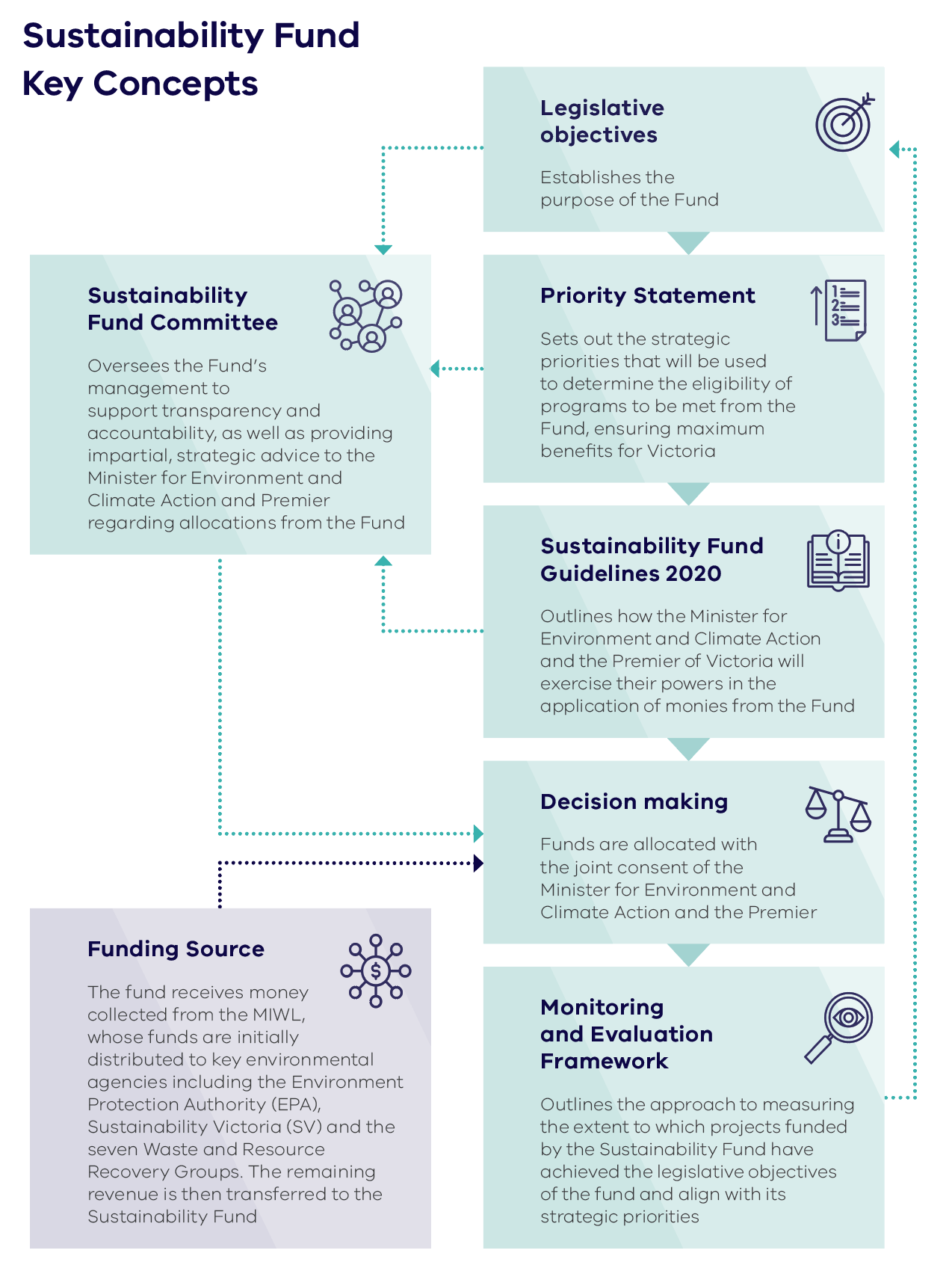 Figure 1: Sustainability Fund key conceptsCase study (climate change): Adapting to climate change along Victoria’s coastMaintaining beaches and sandy coastlines of the Port Phillip Bay region to protect vulnerable areas of the coast and reduce potential economic loss The Victorian coastal environment is a highly important and valued community asset. This makes strong coastal management essential to meeting communities’ needs and expectations. Climate change is increasing pressure on marine and coastal environment ecosystems and making them vulnerable through increasing sea-levels and more extreme and unpredictable weather events such as storm surges. As these factors accelerate, they exacerbate the risks of erosion and the inundation of low-lying areas.The Sustainability Fund provided $8 million toward the Port Phillip Bay Beaches Renourishment program to support more robust, resilient infrastructure assets and services and assist communities in their efforts to adapt to climate change. Beach renourishment is essentially the placing of sand on a beach that has experienced erosion over time. The aim is to place enough sand on the beach so that when storm waves hit, moving sand to an offshore bar, sufficient reserves of sand remain to maintain a beach. The beach’s width helps protect the foreshore and coastal infrastructure and other assets from damage during coastal storms. It also provides a degree of amenity to the public. The objectives of the program are to:maintain beaches and sandy coastlines of the Port Phillip Bay region to protect vulnerable areas of the coast from erosion, inundation and, for cliffs, land instability hazards caused by the sea, thereby protecting foreshore Crown land and critical infrastructure.reduce potential economic loss to coastal communities and reduce government public liability exposure due to deterioration of built and natural assets on coastal Crown land.The program has achieved several positive outcomes including:a more resilient natural environment (including coastal systems) – Beach renourishment can lower the likelihood of storm damage occurring to coastal protection assets (for example sea walls). Where the beach is backed by cliffs, erosion of these cliffs is greatly reduced if there is a wide sandy beach in front of the cliffs. The program has delivered the target of 12 beach renourishments in Port Phillip Bay. The fourth and final year of the $8 million program has delivered beach renourishments at Sandringham, St Leonards North, St Leonards South, Blairgowrie, Tootgarook and Rye. The delivery of works during the pandemic has been more challenging due to COVID-19 restrictions.job creation – The program directly employed metropolitan and regional staff and provided employment for engineers, superintendents, contractors and businesses undertaking the works and associated services such as signage and traffic management.improved liveability – healthy environment, people and fit for purpose assets – Beach renourishment is a flexible coastal management solution, and unlike hard engineering solutions, it is easily reversible. Beach renourishment serves the dual purpose of protecting coastal public land, preserving beach resources and the natural, aesthetically pleasing appearance of the beach.Legislated objectivesThe program aligns with the legislated objective of the Sustainability Fund to ‘foster community action or innovation in relation to the reduction of greenhouse gas substance emissions or adaptation or adjustment to climate change in Victoria’. The Victorian coastal environment is a highly important and valued community asset, with strong coastal management essential to meet community needs and expectations. Through more robust, resilient assets and services delivered through the program, there is a positive impact in assisting communities to adapt to climate change, increasing safety, wellbeing and liveability. The program also supports a more resilient natural environment. Case study (Waste management): Reforming household recyclingRolling out improvements to recycling systems, the Kerbside Reform program will reduce waste going to landfill and help develop markets for recycled material.Waste and recycling services are being standardised across Victoria to improve the quality and quantity of materials recovered for reuse. Putting all our recycling into a single bin produces low-quality materials that are no longer in demand. Inconsistencies across household collection systems are contributing to poor household recycling practices that result in contamination of material streams. This contamination of recyclable materials leads to higher sorting costs, increased disposal to landfill and low value for recyclables on the market.In 2020, the Victorian Government released its circular economy policy, Recycling Victoria: A new economy that is driving fundamental changes in our economy to reduce waste, make more productive use of our resources and establish a recycling system Victorians can rely on. Implementation of the policy will see the overhaul of Victoria’s waste and recycling system, including household recycling.The Kerbside Reform Program received $86,524,000 in Sustainability Fund funding to oversee and implement the reform of Victoria’s kerbside recycling services. The new household recycling system centres on the roll out of a four-stream system, with separated glass and food and garden organics streams in addition to existing landfill and mixed recycling. By collecting glass separately, we can make sure more is recycled – with jars and bottles transformed multiple times into many different products. Separating glass also improves our ability to reuse other materials in the commingled bin – plastic, metal and paper – as broken glass is a major recycling contaminant. Reuse of food organics and garden organics across the state will significantly reduce the amount of waste going to landfill while also reducing greenhouse gas emissions.Along with the state-wide roll out of a four-stream system, items accepted in those streams will also be standardised. Accompanying this will be improved drop-off facilities and education campaigns to support these changes. This will make the system simpler for households and industry, help to reduce contamination of recycling and increase the recovery of valuable materials.The transition to the new household recycling system will happen in a staged approach, with councils introducing services in line with the needs of their local communities. Currently eight Victorian councils have introduced separate glass services and 21 provide food and garden waste services. All households will have access to services for glass recycling by 2027 and to food and garden organics by 2030.“Introducing a separate glass service in our council has greatly improved the quality of the recycled materials we collect, built our resilience to potential challenges that may happen in the future and has been a big step towards building a circular economy in our municipality. It has also been a great way to engage our community in understanding why we need to ‘rethink’ how we purchase and use material.” — Senior Circular Economy Advisor, Yarra City CouncilLegislated objectives The timely and orderly transition to a four-stream household recycling service will improve the State’s recycling processes to maximise the diversion of recyclable material from landfill and improve the value of recycled materials. The program will transform Victorian’s recycling sector, reducing waste and creating jobs, so aligns with the objective of ’fostering environmentally sustainable uses of resources and best practices in waste management to advance the social and economic development of Victoria’.The program links with the following Sustainability Fund strategic priorities:Making alternatives to landfill more viable and cost competitive through stimulation, creation and expansion of viable markets for recycled and recovered materials.Facilitating a network of best practice waste and resource recovery infrastructure which minimises public health and environmental impacts and maximises resource recovery opportunities.Providing equity in access to, and reducing impacts of, waste and resource recovery services on communities.Improving waste education and waste management capability to reduce waste generation, recover resources, and prevent littering and illegal dumping.This is accomplished by developing strong and diverse end markets for recycled materials and supporting new market entrants and diversity of players in the sector that maximises local economic outcomes.Case study (Climate Change): Victorian volunteers lead the way on conservationProtecting Victoria’s critically endangered bird emblemWith the coronavirus (COVID-19) pandemic causing significant disruption to environmental volunteer activities during the last two years, a decline was seen in volunteer numbers compared to pre-pandemic levels. Lockdowns and associated restrictions have hampered the capacity of volunteer groups, including Friends groups, to deliver environmental outcomes. The Sustainability Fund provided a budget of $26,988,728 to the Biodiversity On-ground Actions program, of which nearly $8 million was allocated to the Community Volunteer Action (CVA) grant program that supports communities and community organisations to protect and enhance our natural environment. The Friends of the Helmeted Honeyeater group received financial support from the grant program to re-engage environmental volunteers.A key focus of this project was to encourage people who had previously volunteered for the Helmeted Honeyeater group to return, while growing and diversifying the pool of volunteers. It also aimed at improving the viability of Helmeted Honeyeater numbers through increasing suitable habitats and resultant food supply in important landscapes (Yellingbo (Liwik Barring) Landscape Conservation Area, Woori Yallock Creek). This project is based on a collaborative approach, with DELWP, Parks Victoria, The Friends of the Helmeted Honeyeater, Port Phillip and Westernport CMA, Melbourne Water, Trust for Nature, Birdlife Australia, Greening Australia, local councils and universities, and Zoos Victoria – working together to save this iconic bird from extinction.The project is achieving this through the establishment of reference groups targeting under-represented participants, namely young Victorians and families of pre-teenage children, to learn how to better engage and work with these demographics.Through targeted training opportunities with field specialists, the project helped increase the skills and confidence of volunteers in undertaking field survey techniques. It provided opportunities for volunteers to engage in regular, readily accessible, citizen science ecological survey events alongside peer-leaders. The citizen science surveys have identified patches of significant orchids under threat in the region and contributed to recognised platforms such as ClimateWatch, iNaturalist, Birdata and FrogCensus to add data to species’ response to changing climate. Volunteers provided a nectar food mix to Helmeted Honeyeaters in an area where habitat is degraded.Rachel, a volunteer, finds working alongside the group of passionate and dedicated volunteers in Victoria’s beautiful bush setting extremely rewarding: “My passion for being involved in the project is fuelled by the other amazing volunteers who are out there, doing extraordinary things.“Every little action matters and you can make your little actions as numerous as you want to, or as much as you are able.”Legislated objectives The Helmeted Honeyeater is listed a critically endangered under both the Victorian Flora and Fauna Guarantee Act 1988 and Commonwealth Environment Protection and Biodiversity Conservation Act 1999. This initiative supports community action in protecting the Helmeted Honeyeater through habitat generation and other activities and aligns with the Sustainability Fund’s legislated objective of fostering community action or innovation in relation to the reduction of greenhouse gas substance emissions [mitigation] or adaptation or adjustment to climate change in Victoria.The program specifically addresses the following strategic priorities of the Sustainability Fund:Assisting Victoria’s ecosystems and native species to be more resilient to climate change and/or support mitigation outcomes.Building Victorian communities’ capacity, capability and skills in responding to climate change.Case study (Waste management): Government purchasing decisions drive sustainable outcomesRecycled materials become a valuable resource for local governments The Accelerating Sustainable Government Procurement program, delivered by Sustainability Victoria, received $2.2 million from the Sustainability Fund to address supply chain weaknesses and lack of confidence in recycled materials products, and the limited procurement by governments of products containing recycled materials. It aims to do this by:expanding local demand and creating buying markets for priority recycled materials such as glass, plastics, rubber, paper and cardboard through procurement for major projectsbuilding confidence in recycled materials and supporting the procurement of recycled products and services at state and local government levels.This financial support helped establish the Sustainable Infrastructure Fund, which has awarded funding to 16 local councils and two Alpine Resort Management Boards specifically for using recycled priority materials in 19 infrastructure projects.Since its inception, the program has helped support up to 338 job opportunities and has achieved several positive outcomes. Examples of these include:City of Whittlesea: foam bitumen asphalt used in road base rehabilitation
The City of Whittlesea received $55,662 funding to rehabilitate an area of failed pavement within Yale Drive, Epping, using a foam bitumen asphalt base course made from 95.3 per cent recycled materials produced by Repurpose It. The recycled materials included road base with waste glass, sand and aggregates. The amount of recycled glass used was around 3.7 tonnes, which is the equivalent to nearly 198,200 glass bottles. This was the first instance of the production of bitumen asphalt with recycled glass materials within the council. This new technology has the potential to replace traditional hot asphalt which has a much higher environmental footprint as it requires heating and the use of natural gas. It has also provided the City of Whittlesea with opportunities to use more recycled content in its road infrastructure projects and to close the loop on locally sourced recovered waste glass from kerbside recycling.City of Darebin: recycled aggregate used in hockey field development
The City of Darebin received $299,580 to undertake a significant restoration and upgrade of its KP Hardiman Hockey Field using recycled products and materials. The restoration included:shock pad material made of approximately 98 per cent recycled car and truck tyresconcrete containing recycled soft plasticasphalt containing recycled plastic polymerstrench bedding materials containing recycled crushed glass in conduitseating containing recycled plasticre-seeding additive using recycled paper mulch for reinstating the surrounding grass areas.The KP Hardiman Hockey Field and Lighting Redevelopment project was one of the City of Darebin’s two flagship construction projects for 2021.For redevelopment projects of this kind, the City of Darebin traditionally used conventional products, including virgin quarry materials. By prioritising the use of recycled materials in the planning and procurement stages of this project, Darebin Council incorporated more than 236 tonnes of recycled materials in total (glass, rubber, plastic and concrete) into its infrastructure.City of Casey: Replas recycled plastic pickets used in new fence at Arch Brown Reserve using
Casey City Council received $50,000 to install Replas recycled plastic pickets at the Arch Brown Reserve in Berwick, which is home to some of Casey’s largest cricket, junior football and tennis clubs. The reserve includes an oval, pavilion, cricket nets and seven tennis courts. The fence renewal is part of a council objective to protect the playing surface from vandalism and to replace the wire mesh fencing that is traditionally used.
Despite costing more than wire mesh fencing at the outset, Casey City Council implemented the recycled plastic pickets as a more sustainable product choice that showcases the benefits of recycled materials to the local community and requires less maintenance over time. The plastic pickets contain 98 per cent recycled material, and the installations incorporated a total of 5,195kg, or approximately 1,298,750 items of packaging – equivalent to 17.32m3 of landfill space.
Casey City Council identified numerous benefits to installing Replas recycled plastic pickets, including being Australian made, long-lasting, low maintenance, easy to install and cost effective in the long-term.Recycled materials and products used in these projects have achieved industry specifications, including those of VicRoads, the National Association of Testing Authorities (NATA), Austroads and AS/NZS ISO.“We hope this project will become an inspiration for individuals, businesses and organisations across Victoria to take up the use of recycled materials and these exciting new technologies. Recycled materials are no longer a novelty. Their use will and must become a priority for how we design and build for our future.” — Councillor Lina Messina, City of Darebin Mayor on the KP Hardiman Redevelopment Project. Legislated objectivesThe program addresses the Fund’s legislated objective of ’fostering environmentally sustainable uses of resources and best practices in waste management to advance the social and economic development of Victoria’ and aligns with the strategic priority of ’making alternatives to landfill more viable and cost competitive through the stimulation, creation and expansion of viable markets for recycled and recovered materials.’The program achieves this through creating improved market conditions for recovered material, which leads to better, more sustainable options for decision makers. It also targets behaviour change to improve sustainability outcomes and enhanced capacity for acting on climate change, sustainability, and conservation.GovernanceThe Sustainability Fund CommitteeThe Premier and the Minister for Environment and Climate Action are supported by the Sustainability Fund Committee, which:oversees Fund governance to support transparency and accountability, andprovides impartial, strategic advice relevant to all allocations from the Fund to the Minister prior to approval from the Minister and the Premier.The Committee plays a key role in ensuring that all allocations are consistent with the legislated objectives of the Fund. The Committee’s terms of reference are updated regularly to ensure they reflect any changing legislation, guidance or procedure.The Committee is composed of five members and is fully independent. It is supported by the Sustainability Fund team within DELWP.Committee membersFreya MarsdenCommittee Chair, Freya Marsden, is an experienced chair and non-executive director with an extensive governance, corporate strategy and finance background. As an economist, Freya has a keen interest in ensuring long-term, effective outcomes and value for money for the Victorian Government as well as for taxpayers. Freya has deep experience in driving optimal outcomes supported through her extensive sustainability, environmental management, finance, risk and audit capability. This includes establishing and utilising frameworks that protect and create value, manage risks and optimise opportunities. Freya brings to her role significant knowledge in the energy, water, infrastructure, transport and environmental sectors including sustainability policy within government and the private sector both in Australia and internationally. Freya also has extensive commercial and not-for-profit experience. She has been involved in developing policies in areas such as disadvantage and disability.Joseph GroherJoseph Groher has been the finance specialist of the Sustainability Fund Committee since December 2016 and is the Deputy Chair.Joe is a finance professional with more than 40 years of experience as an accounting manager and chief financial officer (CFO). He held several finance positions during an 18-year period while working for Shell Australia including secondments in Tanzania, East Africa and Fiji.Joe gained extensive knowledge of local government when he was the CFO at the City of Greater Geelong and at the City of Melbourne. His role as the CFO of the Environment Protection Authority included significant collaboration with Sustainability Victoria and DELWP. He is currently involved with the waste and recycling sector through his consulting role with the Metropolitan Waste and Resource Recovery Group.Joe holds a Bachelor of Commerce degree from Deakin University and is a certified practicing accountant.Joe stepped down as a committee member at the end of his term on 30 June 2022. During his six-year tenure, the Committee saw many achievements including record budget commitments, the release of several activities reports and updates to the Sustainability Fund Guidelines and the committee’s Terms of Reference. Joe’s expertise has been invaluable to the work of the Committee and DELWP wishes to acknowledge his contribution and thank him for his dedication.Joe will be replaced by new Committee member Timothy Lo Surdo.Joan KoJoan has spent her career providing sustainability advice as a consultant to government and industry, with a focus on decarbonisation, resilience and circular economy for cities. She leads advisory, planning and design services for Arup in Victoria and is responsible for embedding sustainable development through the Arup consultancy service. Examples of Joan’s work include advising policymakers on the role of infrastructure in resilient communities, helping organisations transition towards a circular economy, and identifying barriers and drivers for net-zero emissions precincts in Australia. She is also a member of the Committee of Management for Working Heritage. Joan is a chartered environmentalist. She holds a Master of Philosophy in Engineering for Sustainable Development from Cambridge, as well as a Master of Business Administration and Bachelor of Environmental Engineering.Kate AndrewsKate Andrews is a professional company director and independent management consultant with expertise in governance, organisational strategy, marketing and digital disruption. Kate is passionate about addressing climate change and working towards a circular economy. Kate’s governance experience as a board member and committee chair spans community services, aged care, private health insurance, and member and advocacy organisations. As an executive, Kate held senior management positions in strategic marketing and corporate strategy at a $30 billion superannuation fund and at top-tier advertising and marketing organisations locally and internationally. She holds a Bachelor of Commerce / Bachelor of Arts, a Graduate Diploma of Marketing, a Diploma of Financial Services (Superannuation), is a graduate of the Australian Institute of Company Directors (AICD) company directors course, and a former fellow of the Australian Institute of Superannuation Trustees (AIST).Tom MollenkopfTom Mollenkopf is an independent adviser on water policy, strategy and governance and an experienced non-executive director. He is a senior associate with consultants AITHER and president and chairperson of the International Water Association, having served on the IWA board since 2014.Tom has a background in law, first in private practice and then as corporate counsel, before undertaking a series of executive roles in the water and environment sector, including as CEO of the Australian Water Association and CEO of the Peter Cullen Water and Environment Trust. He is passionate about evidence-based decision making and the role of informed and respectful conversations in good policy.Tom is a member of the Australian Water Partnership Expert Review Panel and a non-executive director on several boards. He also served for six years as president and chairperson of Life Saving Victoria.Tom holds degrees in jurisprudence and law from Monash University, a Master of Business Administration from Melbourne Business School, and is a fellow of the Australian Institute of Company Directors and the Chartered Governance Institute.Source of FundingThe Municipal and Industrial Waste Levy (MIWL) is the revenue source for the Sustainability Fund. This levy is paid by licenced landfill operators throughout Victoria. The MIWL’s aim is to incentivise landfill operators to minimise waste ending up in landfill by encouraging better waste management practices including reducing, reusing and recycling. The Environment Protection Act 2017 sets out how the funds generated through the MIWL are to be managed and distributed. The Environment Protection Authority Victoria (EPA) is responsible for collecting the levy and transferring it to a trust account managed by DELWP. From there, the Act specifies how these funds can be applied. Funds are distributed to key Victorian environmental agencies driving better environmental outcomes for the state such as EPA, Sustainability Victoria, Recycling Victoria and the seven Waste and Resource Recovery Groups. Any remaining funds after distribution are then transferred and held in the Sustainability Fund. Forecasts are developed based on anticipated volumes of waste going to landfill over a period of time and committed distributions to agencies.In 2021–22, $201.4 million was distributed from the MIWL to Victorian environmental agencies, while $125.5 million was transferred to the Sustainability Fund (Figure 2). 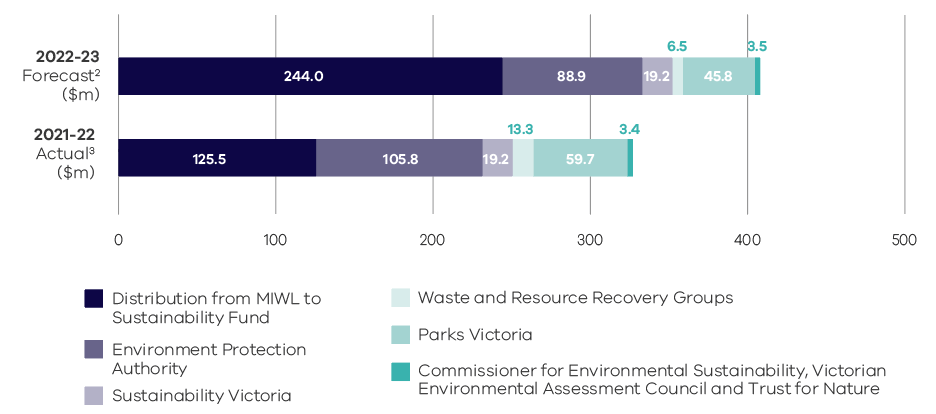 Figure 2. Distribution of the MIWL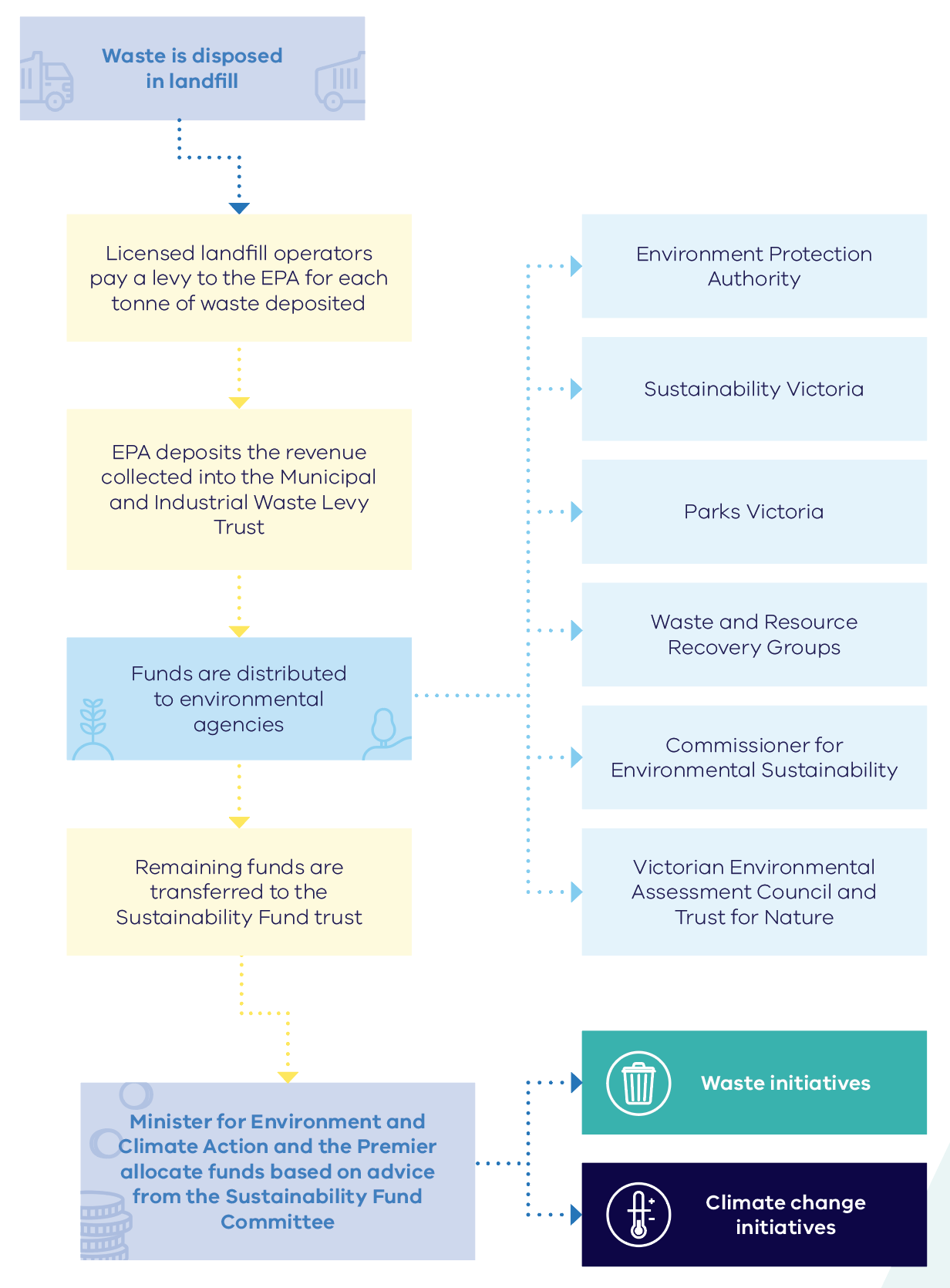 Figure 3. How the Waste Levy is distributed to the MIWL and Sustainability FundGuiding our Funding Decisions Strategic prioritiesThe Priority Statement sets out the strategic priorities of the Victorian Government and guides how funds are invested.The Priority Statement positions Victoria as a leader in resource recovery, waste management and climate change mitigation and adaptation. Under the stated legislated objectives, it sets out the strategic priorities that will be used to determine the eligibility of programs to be supported by the Fund, ensuring maximum benefits for Victoria (Figure 4). These priorities are based on those of the Victorian Government. Investment in these priorities is guided by relevant government legislation, policies and strategies. If the priorities of the Fund change, a new Priority Statement will be produced in accordance with section 450 of the Act. Figure 4. Sustainability Fund legislative objectives and strategic priorities“We need to work together to make sure our environment remains healthy and can support the prosperity of Victorian families now, and into the future. To do this we must minimise our impact on the environment by generating less waste and recovering valuable resources from the waste we do generate. We must prepare for and adapt to the impacts of climate change and reduce the amount of greenhouse gases we emit into our atmosphere.” – From the Priority StatementAlignment with government priorities Liveable, inclusive, sustainable communities and thriving natural environments underpin the Victorian Government’s vision of a stronger, fairer, better Victoria. To achieve this vision, the government has launched a series of policies and strategies and has enacted various legislation to achieve its sustainability targets and goals and guide actions across the state. The main strategies and plans are:Recycling Victoria – A new economy 2020Victoria’s Climate Change StrategyVictoria’s Renewable Energy Action PlanProtecting Victoria’s Environment – Biodiversity 2037 The government ensures that complex and inter-related goals are well-addressed through a combination of legislative and policy tools. For example, in 2017, the Climate Change Bill 2016 was passed by the Victorian Parliament to create a new Climate Change Act. Under this Act, emissions reduction targets were set for 2025 and 2030 on the way to net-zero emissions in 2050. The Climate Change Strategy followed, setting out how these targets and other climate goals will be achieved. Adaptation action plans were then developed for seven key Victorian environmental and economic systems. The government’s policy continues to evolve in response to challenges and opportunities. Recent additions to the suite of strategy documents includes Marine and Coastal Strategy 2022, which will support sustainable use and improve how we manage the health of the marine and coastal environment, and the Harnessing Victoria’s Distributed Energy Resources vision paper, which sets out how the government will support a shift to distributed energy resources, helping householders and businesses save money through control of their own energy. Regional strategies have also been developed, such as the Central and Gippsland Sustainable Water Strategy, which sets out a comprehensive plan for the sustainable use of water resources in the Central and Gippsland Region. The Sustainability Fund’s core objectives closely align with the Victorian Government’s environmental priorities and supports its policy responses. The programs and projects funded by the Fund are assessed to ensure that their outcomes contribute to the government’s vision. The Fund provides funding for communities and organisations to address climate change and waste management challenges and realise inherent social and economic opportunities therein. It supports various types of programs and projects, such as those that address policy updates and strategy development, supports installation of energy saving equipment, and supports community development at the levels of schools, volunteer organisations and local government. This variety of programs and recipients harnesses innovation and allows for flexibility in tackling emerging issues in areas such as waste, litter, contaminated land, illegal dumping, energy efficiency, renewable energy, resource efficiency, climate change adaptation, conservation and biodiversity. Figure 5 illustrates how a selection of Sustainability Fund performance indicators contribute to the Victorian Government’s vision.Figure 5. How the Sustainability Fund contributes to Victorian Government prioritiesHow the Fund is Evaluated The Sustainability Fund applies its Monitoring and Evaluation Framework to evaluate the outcomes of the programs it supports.The rationale behind the Monitoring and Evaluation Framework is to articulate how expenditure contributes to the Fund’s objectives. Specifically, the framework aims to:provide transparency and accountability for the use of the Sustainability Fundshow achievement against the Fund’s legislated objectivessupport good decision making within the Fundcontribute to broader learnings about initiatives related to sustainability in Victoria.The alignment of funding proposals to the framework supports decision making and selection of projects with the best sustainability outcomes. The framework is included in all new funding agreements and existing agreements requiring modification. This allows DELWP and the Sustainability Fund Committee to better understand how the Fund performs against its legislative objectives. The framework ensures that there are strong linkages between the Fund’s objectives and broader government policy. It ensures that as the government’s policies continue to evolve, so too do the Fund’s indicators. The framework includes a wide range of performance indicators, both quantitative and qualitative, that are subject to modifications over time. The measurement and definition of indicators may evolve as improvements are made, while new indicators may replace older, less valuable performance measures. Due to these fluctuations over time, performance outcomes should not be compared to previous years but considered in the context of the variety of outcomes attributable to the Fund.Outcome areasSince 2017–18, the Sustainability Fund Activities Report has grouped performance indicators into a series of outcome areas consistent with the objectives and priorities of the Fund. These outcome areas consider a triple bottom line definition of ‘sustainability’ to incorporate the government’s commitment to social cohesion and economic development. The outcome areas were developed as part of the Monitoring and Evaluation Framework and approved by the Sustainability Fund Committee. They are meant to provide a thematic grouping of indicators to allow for a logical and consistent method of tracking performance of funded programs. The seven outcome areas are:best practice waste managementencouraging economic developmentenvironmentally sustainable uses of resourcesfacilitating social developmentimproving community capacity to take action on climate changereducing greenhouse gas emissionsadapting through biodiversity.Appendix 2 identifies alignment between these outcome areas and a selection of indicators from the Monitoring and Evaluation Framework.Outcomes of the Sustainability Fund 2021–22: progress on selected indicatorsOutcome Area: best practice waste managementPart of the Fund’s waste objective is to foster best practices in waste management in Victoria. All of the Fund’s waste strategic priorities direct government’s investment towards projects that achieve this.The waste and resource recovery system provides an essential service to manage Victoria’s waste and recycling material streams. Without proper management, waste can cause a range of issues that may affect the community and the environment, such as odour, dust, noise, leachate (which can contaminate groundwater and soil) and greenhouse gases.Our commitment to this outcomeAs the state’s flagship circular economy policy, over the next decade Recycling Victoria will transform how our economy uses materials and how our state reuses, repairs and recycles. Funding provided by the Sustainability Fund will help create jobs, reduce household costs, and establish a recycling system that Victorians can rely on.The Fund is working towards achieving best practice in waste management by investing in initiatives that:reduce or avoid waste going to landfill through reduction in waste and improved recyclingincrease the number of organisations implementing improved policies, standards and practicesdeal with the illegal dumping of wastepromote and facilitate new markets for recycled materials.Sustainability Fund Impacts In 2021–22263,212 tonnes of waste avoided going to landfill in 2021–22.7,681 people received information on safe disposal of dangerous household materials as part of the Detox Your Home Program.137 e-waste services upgraded. This is more than five times the number of upgrades in 2020–21.8,247 tonnes of illegally dumped material removed.Outcome Area: encouraging economic developmentInvestment in sustainable development drives long-term, sustainable economic growth. Government investment creates jobs, attracts private sector investment and creates certainty in markets. The Sustainability Fund has two waste and two climate change strategic priorities that direct government’s investment specifically towards encouraging economic development.Our commitment to this outcomeAs with all government portfolios, the Fund will contribute to the post-COVID economic recovery of the state. Fund initiatives, including those set out in Victoria’s Climate Change Strategy and Recycling Victoria, show that we can reduce the impacts of climate change and make better use of resources while also supporting the economy.For several years, the Fund has assisted households to take control of their energy costs through programs such as the Victorian Healthy Homes program and the Energy Compare website. Investments in clean, renewable energy have created jobs across Victoria and attracted new industries to the state.The Victorian Government also has a role to play in adapting to the impacts of climate change that are now unavoidable. Sustainability Fund projects assist individuals, communities and ecosystems to be more resilient to climate change and help us avoid potentially massive future costs of climate extremes.The Fund is promoting economic development by investing in initiatives that:increase employmentleverage investment and supportupskill industry members to enable participation in a more sustainable economyincrease certainty required for investment in a more sustainable futureresult in savings for households and organisations.Sustainability Fund Impacts In 2021–22102 full-time equivalent (FTE) jobs created in 2021–22 in waste management, recycling or renewable energy generation sectors which were directly supported by Fund programs. This is up from 74 FTE jobs in 2020–21.$19,153,389 of public and private investment leveraged in 2021–22. Funds leveraged came from a variety of sources such as local government and private businesses that contributed additional funds as part of the total cost of programs.8 new markets for recovered materials created or enhanced. These markets were supported through partnerships with local governments, academia, and the private sector to develop and test new recycled products and invest in new technologies that use recovered waste as a resource.During 2021–22, the Fund continued the identification of focus areas for Circular Economy Business Innovation Centre. This program provided one recommendation to the Minister for the Environment and Climate Action on potential circular economy growth markets.Outcome Area: environmentally sustainable use of resourcesPart of the Sustainability Fund’s waste objective is to foster the environmentally sustainable uses of resources. All the Fund’s strategic priorities related to waste direct the government’s investment towards projects that achieve this.Some climate change projects also foster the sustainable use of resources, notably renewable energy projects. The Fund has three climate change strategic priorities that support this outcome.Our commitment to this outcomeVictoria’s circular economy will continually seek to reduce the environmental impacts of production and consumption and commit to more productive use of natural resources. Recycling Victoria initiatives enable more efficient business models that encourage efficient product use instead of our traditional linear economy mindset of take, use and throw away.The Sustainability Fund’s contribution to achieving Victoria’s renewable energy targets also results in more environmentally sustainable resource use. Reducing our reliance on fossil fuels will decrease our greenhouse gas emissions and increase our resilience to future price shocks affecting finite resources.The Fund is fostering the environmentally sustainable uses of resources by investing in initiatives that:reduce the use of water, electricity, gas and materialsincrease generation of renewable energyincrease the use of recycled and recovered materialsincrease the number of individuals adopting positive environmental actionincrease research and information, as well as the number of ways to access informationincrease energy efficiency audits/assessments.Sustainability Fund Impacts In 2021–223,400 kW in renewable energy generation capacity was installed for Victorian households, businesses and commercial and industrial sites. The Sustainability Fund supported a number of programs during 2021–22 that helped improve resource use and demonstrate the viability of previously untested or underutilised recycled products, including:The Sustainable Infrastructure Fund, which supports local governments and alpine resort management boards to use recycled materials in infrastructure projects1,000 upgrades to energy efficiency standards in homes to improve residents’ comfort and reduce energy costsOutcome Area: facilitating social development For projects to satisfy the Sustainability Fund’s objectives, they need to advance the social development of Victoria. The integration of social measures involves the community’s participation, collaboration and education to support our natural environment.The Fund has three waste and three climate change strategic priorities that direct government’s investment specifically towards this outcome.Our commitment to this outcomeCaring for natural habitats, creating jobs and supporting community participation are pillars of Victorian government environmental policy. The Fund’s legislated objectives address these elements in existing strategies such as Victoria’s Climate Change Strategy and Protecting Victoria’s Environment – Biodiversity 2037. They also find synergies with recently announced strategies such as the Marine and Coastal Strategy 2022, which recognise the social and economic value of marine-dependent industries, and the Harnessing Victoria’s Distributed Energy Resources vision paper, which emphasises community participation, among others.The Fund also continues to support volunteers in engaging with nature and participate in conservation and citizen science programs. By facilitating volunteer programs, delivering information campaigns and forming partnerships, Sustainability Fund programs lead to innovative solutions for complex issues.The Fund is promoting social development by investing in initiatives that increase the number of:households (including vulnerable households) and organisations assisted to reduce their energy billspeople attending training or receiving support and information on household sustainability effortsnew partnerships formed to deliver projects.Sustainability Fund Impacts In 2021–2259,234 volunteer hours supported across marine, biodiversity and community-based activities.3,490 people attended training or received support and information on household sustainability efforts.240 new partnerships formed to deliver projects24 charitable organisations supported to remove illegally dumped material from their premisesOutcome Area: reduce greenhouse gas emissionsAnother part of the Sustainability Fund’s climate change objective is to foster action or innovation in relation to the reduction of greenhouse gas emissions. The Fund has two strategic priorities that direct government’s investment to meet this outcome.Our commitment to this outcomeThe government legislated for net-zero emissions by 2050 through the Climate Change Act 2017, which came into effect on 1 November 2017. Victoria’s Climate Change Strategy was released in 2020–21, building on this early promise and leading the country on climate change action.As outlined in the strategy, Victoria’s emission reduction target will be achieved through increasing energy efficiency, moving to cleaner energy supplies, ‘greening’ resource-intensive sectors such as transport and agriculture, and harnessing the carbon sequestration capacity of natural assets.The Fund currently provides funding for multiple emission reduction efforts, including microgrid demonstration and waste-to-energy projects.By advancing new technology, investing in innovation and driving the creation of new jobs for Victorians, the Fund will help to position Victoria as a global climate change leader.The Fund supports projects which work towards reducing or avoiding greenhouse gas emissions. These include efforts to:increase generation of renewable energyincrease the efficiency of energy generationreduce demand for energy.Sustainability Fund Impacts In 2021–22457,000,000 kWh of renewable energy generated. Sources of renewable energy include wind and solar. This is equivalent to over 98,000 Victorian households, or 0.493 Megatonnes of CO2-eq avoided.11 Net Zero Carbon homes were completed or contractedThe Sustainability Fund also enabled several initiatives that helped demonstrate the viability of different energy systems and facilities, including:The Microgrid Demonstration Initiative, which installed 135.34 kW of solar photovoltaic and five batteries producing a total of 71 kW / 128.1 kWh for communities underserved by the gridA waste to energy facility that can use up to 2,500 tonnes per year of wood waste as fuel, avoiding an estimated 2,200 tonnes CO2-eq annuallyOutcome Area: improve community capacity to take action on climate changePart of the Sustainability Fund’s climate change objective is to foster the adaptation or adjustment to climate change in Victoria. All of the Fund’s climate change strategic priorities direct government’s investment towards projects that achieve this outcome.Our commitment to this outcomeWhile reducing greenhouse gas emissions will help combat climate change, some impacts of climate change will be unavoidable. For communities to best respond to these impacts, they need to be resilient, well-informed and able to adapt to changing conditions.The government is supporting Victorian communities, especially vulnerable Victorians, to prepare for a changing climate, manage the risks of climate change and understand how they can take action. Climate change will disproportionately impact on vulnerable Victorians through the impacts of a changing climate. Dealing with the impacts of climate change and managing an effective transition requires effective community engagement. In 2021–22, the Fund enabled initiatives that helped vulnerable households upgrade their homes to be more energy efficient, and supported the protection of marine and coastal environments through improvements to infrastructure.The Fund is working towards improving communities’ capacity to take action on climate change by investing in initiatives that increase the number of:organisations adopting positive environmental actioncommunity members participating in climate and sustainability-related initiativeseducation and information sessions and productsways to access informationresearch projects.Sustainability Fund Impacts In 2021–229,094 community members participated in activities to help protect Victoria’s coasts115 organisations adopted positive environmental action457 schools supported to achieve environmental and educational outcomes through the ResourceSmart Schools programOutcome Area: adapting through biodiversity The Sustainability Fund supports projects that assist Victoria’s biodiversity adapt to the impacts of climate change, including to support mitigation outcomes. The Fund has a specific strategic priority to ensure government invests in projects that meet this objective.Our natural environment, and the biodiversity within it, is fundamental to the health and wellbeing of every Victorian. It provides clean air and water, productive soils, natural pest control, pollination, flood mitigation and carbon sequestration – and supports productive activities that underpin our state’s liveability and economic advantage. This is important in the face of climate change.Victoria’s biodiversity is in decline. Many native plant and animal species are at risk from a range of pressures, including climate change. In 2021–22 the Sustainability Fund continued to fund programs that preserved the habitat of endangered species, including the Helmeted Honeyeater (refer Case Study), the arid bronze azure butterfly, and the pink cockatoo. These on-ground actions were supported by education, information and legislative programs to ensure Victoria’s native vegetation regulation is fit-for-purpose.The Fund is supporting Victoria’s biodiversity to adapt to the impacts of climate change by investing in projects that:increase and improve the area and quality of protected habitatsimprove management of invasive and threatened species.Sustainability Fund Impacts In 2021–22868,460 hectares of land received pest control15,719 hectares of land received primary weed control 9,815 hectares of land were protected or rehabilitated through revegetation, permanent protection, fencing, controlled grazing, and ecological and cultural burning 3,118 community members participated in conservation action for improved land management
Victorians continue to show interest in biodiversity. In 2021–22, just under 90,000 unique users visited DELWP’s NatureKit, a free online mapping and data exploration tool for biodiversity data integration and decision support. On this platform, users can overlay and link related biodiversity datasets, and use several tools to query, extract and download information by areas or other layer features. The site has attracted consistent interest during the previous three years, with 113,600, 112,118, and 120,218 unique users visiting in each of 2020–21, 2019–20 and 2018–19, respectively.Case study (climate change): Protecting endangered speciesConserving land for the Helmeted Honeyeater The Helmeted Honeyeater is a critically endangered bird species numbering only around 200 in the wild. The range of this species has been reduced to a small portion of the Yarra River drainage basin, approximately 50km east of Melbourne. The Sustainability Fund provided $400,000 through the Land Acquisition – Helmeted Honeyeater program to acquire an important property with high quality habitat to add to the Yellingbo (Liwik Barring) Landscape Conservation Area. The conservation area contains the last naturally occurring population of the Helmeted Honeyeater. Land clearing, habitat fragmentation, altered hydrology, and pest plant and animal invasion have all contributed to the severe decline in the species’ numbers. Acquiring sections of this property with the best foraging, nesting and refuge habitat will allow for expansion of the Helmeted Honeyeater colony, aided by the placement of supplementary feeding stations in the area.Inclusion of this property in the public land estate has resulted in the conservation area increasing in size by 7 per cent with an addition of 41.53 hectares of high-quality habitat to the reserve, including areas of remnant vegetation consisting of depleted swampy riparian woodland, vulnerable swampy woodland, least concern herb-rich foothill forest and least concern lowland forest. The land also contains a eucalypt species found on Victoria’s threatened species list – green scentbark E. fulgens. This tree’s importance is recognised due to the helmeted honeyeater’s use of its nectar and branch sap for food.Other threatened fauna likely to be found on the property will also benefit, including the Flora and Fauna Guarantee Act 1988-listed powerful owl and eastern mourning skink (swamp skink). The growling grass frog has been recorded on the adjacent private property. The lowland Leadbeater’s possum (critically endangered under the Environment Protection and Biodiversity Conservation Act 1999) also occurs in the reserve. Many stakeholders came together to achieve this outcome. Starting in 2017, the Wurundjeri tribe, Friends of Helmeted Honeyeater, Parks Victoria, and the Port Phillip and Westernport Catchment Management Authority have worked with the Department of Environment, Land, Water and Planning and Trust for Nature to support the acquisition of this land. “This is a great example of how we can work with private landholders to achieve great conservation outcomes for threatened species.” – Ben Cullen, Trust for NatureLegislated objectivesThis program has successfully delivered on the Suitability Fund strategic priority of ’assisting Victoria’s ecosystems and native species to be more resilient to climate change and/or supporting mitigation outcomes.’ Inclusion of the acquired land will enable an expansion of Helmeted Honeyeater territory, foster new release sites for captive bred birds and allow for an expansion of the population. The addition of the acquired parcel to the Yellingbo (Liwik Barring) Landscape Conservation Area (or conservation area) will also achieve the Sustainability Fund objective of ’fostering community action or innovation in relation to the reduction of greenhouse gas substance emissions or adaptation or adjustment to climate change in Victoria.’ This will be achieved through the permanent protection of more than 40 hectares of existing native vegetation, allowing for carbon sequestration and reduction of greenhouse gas emissions.The acquired land will be added to the public land estate, further supporting the outcomes of the Sustainability Fund by increasing the area and quality of habitat, increasing the area of protected land and better management of threatened species.The objectives of the project are also linked to the goals of Victorian Government’s biodiversity plan: Protecting Victoria’s Environment– Biodiversity 2037, namely to encourage more Victorians to value nature and to ensure that Victoria’s natural environment is healthy (this means ensuring Victoria has flourishing plant and animal populations, improved habitats and functioning resilient ecosystems).Yearly comparison of indicatorsThis table compares indicators as reported annually by active programs. Indicators vary across programs depending on their reportable outputs. Fluctuations in indicator values from year to year are due to changes in level of outputs across programs or as programs commence and conclude.Table 1:The big picture: the impact of the Fund 2018–2022This section provides a preliminary assessment of the Sustainability Fund’s impact on Victoria’s environment and communities, as a whole, since the introduction of the Monitoring and Evaluation Framework. It is meant as a measure of how the Fund has been performing against its legislated objectives taken holistically during the past four years. The Fund’s Monitoring and Evaluation Framework was developed in 2018–19. Therefore, the timeframe selected for the assessment is 2018–2022 to allow for a consistent comparison of data and indicators. As such, it is a snapshot of the outcomes achieved through funded programs over this time.Evaluation questions from the framework suitable to the scale and purpose of this assessment were selected as a guide. It is important to note, however, that limitations exist. For example, not all programs can be compared in the same way as their indicators may apply different units of measure. In addition, some programs closed during the reporting period while others commenced and are ongoing, which make analysis across reporting periods difficult. Some of the questions this assessment seeks to answer include:What outcomes have the funded programs achieved?How long-lasting are the impacts from different projects likely to be?How well have individual projects delivered on/achieved their objectives and those of the Fund? Outcomes achieved through funded programs are taken to have contributed to the state’s overall environmental goals. It is also recognised that some funded programs have received financial support from sources other than the Sustainability Fund.Summary of programs and expenditure During the 2018–2022 period, the Fund expended $839.2 million on programs. The Fund supported a total of 66 new programs that commenced during this period through funding agreements with eight recipients in addition to programs that were already active. The geographical coverage of funded programs includes urban, coastal and regional areas.Benefits delivered by funded programsWaste and resource managementDuring the 2018–2022 timeframe, the Fund supported 44 waste and resource management programs. Victorian residents and businesses benefited from these programs, which reduced waste going to landfill and delivered more sustainable options in waste and recycling for homes and businesses for the future. The programs addressed not only infrastructure to increase waste handling capacity, but also new recycling services for homes, new opportunities and markets for previously untested recycled materials, and a variety of education and awareness-raising programs. Examples of waste management outcomes to which funded programs have contributed include:The reduction or avoidance of more than 580,000 tonnes of waste and more than 90,000 tonnes of dangerous material going to landfill, contributing to Victoria’s goal of diverting 80 per cent of waste from landfill by 2030, and an interim target of 72 per cent by 2025.Increased amounts of collected and recycled materials. Between 2019–20 and 2021–22, funded programs supported a six-fold increase in plastics collected and an 11-fold increase in organics. Steadily increasing rates of paper/cardboard and timber waste collected were also achieved between 2020–21 and 2021–22.Introduction of new collection streams for households, with eight local councils adding glass to their collection streams, and addition of metals and e-waste to collected materials.Increased capacity for recycling through investment in new and upgraded facilities. Examples of these facilities include a new 2,500 tonne-per-year timber waste bioenergy kiln, an upgraded facility to tackle an additional 57,000 tonnes per year in construction and demolition as well as commercial and industrial waste, a waste washing facility, and a battery recovery and processing facility.Expanded markets for recycled goods through research, demonstration projects and partnership with the private sector for the use of materials such as plastics, glass, rubber, concrete, brick, sand, paper and cardboard.Climate changeDuring the assessment period, the Fund supported 22 programs to help deliver Victoria’s climate ambitions set out in the Climate Change Act 2017 and Victoria’s Climate Change Strategy. The Fund contributed to the legislated target of net zero by 2050 and renewable power generation of 40 per cent by 2025 by funding projects that deployed renewable energy capacity (including rooftop solar) as well as energy efficiency upgrades across the state. It also funded projects that helped Victorian communities adapt to climate change through a combination of habitat preservation, enhanced infrastructure resilience, and targeted initiatives to support regional Victoria, youth, and vulnerable community members.Examples of climate change outcomes to which funded programs have contributed include:Climate Change MitigationIncreased renewable energy capacity and generation: installation of more than 6,000 kW of renewable generation capacity and generation of 1,782 GWh from renewables, contributing to the rising share of renewable energy in Victoria’s electricity grid. Emissions reduction or avoidance of 1.86 Mt of CO2-eq emissions between 2018 and 2022, contributing to Victoria’s overall emissions reduction of 30.1 Mt between 2005 and 2019.Energy efficiency: 6,727 energy efficiency audits or assessments and 1,000 homes upgraded to higher energy standards.Investment in energy infrastructure such as a new energy battery-based storage facility and a microgrid demonstration project.Climate Change AdaptationSupporting ecosystem resilience: addition of 23,915 hectares of land protected or rehabilitated, more than 4.45 million hectares of land that received pest control, and nearly 440,000 hectares of land receiving primary weed control.Infrastructure enhancements to protect against the impacts of climate change such as beach renourishment, artificial coral reefs, and mangrove planters.Supporting communitiesVictoria’s residents are a central pillar of the Fund’s work. The legislated objectives that guide the Fund’s activities place an emphasis on community preparedness for climate change and equitable access to improved waste management services. They view communities as both beneficiaries and active participants on the path to environmental, social and economic sustainability. Between 2018 and 2022, the Fund helped create employment opportunities for Victorians and raise both public and private funds for project delivery. It also supported programs that engaged volunteers, citizen scientists and community members, resulting in improved environmental outcomes and development of skills and knowledge in sustainability. Examples of community-centred outcomes to which funded programs have contributed include:Job creation: 525 permanent and short-term jobs were created across Victoria. Fund raising: more than $30 million was raised from public and private sources.Volunteerism: more than 830,000 volunteer hours supported in various climate and waste programs, contributing to the $58.1 billion in annual value of volunteer work in Victoria.Community participation: more than 33,000 community members participated in activities to protect Victoria’s coasts and more than 3,100 in conservation and land management activities.Launching innovative engagement tools, such as a website that helped Victorians save on energy and mobile applications that help communities connect with nature and contribute to wildlife knowledge banks.Establishment of new partnerships to deliver programs, linking academia, the private sector, Friends groups, local councils and other organisations to advance environmental goals. Almost 700 such partnerships were established through funded programs.Sustainability Fund programs as catalysts for long-term initiativesWhile most funded programs are operational for a certain number of years, they are intended to deliver long-lasting benefits to Victorians and their environment. Sometimes, their long-term effect can be to act as a catalyst for greater reach and impact.One such example is the extension of the Solar on Public Buildings (SoPB) program. The three-year program began with a $2 million contribution from the Fund in 2017–18 to demonstrate leadership in Victoria’s transition to a renewable energy economy and provide investment and support to the Latrobe Valley community following the closure of the Hazelwood coal mine. The program installed solar photovoltaic systems in 69 sites, resulting in estimated financial savings across all sites of about $263,000 per year and a reduction in 1,230 tonnes of CO2-eq per year.After the success of this initiative, the Victorian government expanded the SoPB in 2019 into a $9.2 million, 100-site program in the Barwon South West, Grampians, Hume, Loddon Mallee and Port Phillip regions.GovernanceThe implementation of measures to ensure transparent, robust and accountable governance of the Fund was a priority for both DELWP and the Sustainability Fund Committee during the reporting period. Through regular meetings, review and consultation, DELWP and the Committee oversaw several improvements to the governance of the Fund, including:Approval of the Fund’s Evaluation Framework in 2018 to strengthen transparency and support decision-makingUpdate of the Sustainability Fund Guidelines in June 2020 to ensure Victorians can understand how monies are allocated from the FundUpdate of the Priority Statement in July 2020. The evaluation criteria against which Fund submissions are evaluated are set out in the Statement to guide investment decisionsEndorsement of a more detailed gateway assessment template for use by the Committee in providing advice to the Minister on the alignment of new funding proposals to the Fund’s legislative objectives and prioritiesEndorsement of the Committee’s Terms of Reference in 2020, followed by a review and update in 2022 Input into and review of the Fund’s annual activities reports.Next stepsA comprehensive evaluation of the Fund will provide a detailed look into the Fund’s performance, governance and impact, by considering the following detailed questions from the evaluation framework:What feedback are stakeholders providing about projects and the Fund’s performance in general?To what extent are there appropriate and effective systems for overseeing adherence to agreements?How cost-effective have different investments been?What lessons have been learned from different investments?To what extent are projects innovative, using best-practice and considering issues of equity?What lessons can be learned across projects to improve the effectiveness of interventions?What other opportunities are there for improving the implementation of the Fund?This in-depth evaluation will aim to:improve transparency and accountability for Fund moniesshow achievement against the Fund’s legislated objectivessupport decision-making by learning from the delivery of funded projects and programs (that is, lessons learned) to better target and inform the development of future funding proposals.Case study (Waste management): Fewer plastic bags in our environment Working together to eliminate lightweight plastic bagsLightweight plastic bags (LPBs) can easily be blown into open spaces and waterways. Globally, thousands of tonnes of plastic enter waterways and oceans each year, with an estimated five trillion plastic pieces, weighing more than 250,000 tonnes, found on ocean surface waters alone. Plastics break up into smaller pieces over time and are ingested by marine organisms, causing long-term impacts. There are also significant costs to clean up plastic pollution to mitigate effects on amenity, the environment and tourism. The Sustainability Fund provided DELWP’s Reducing the Environmental Impact of Plastic Bags – transitioning to the ban over four years program with funding of $1,011,000 between 2017 and 2021 to support a preliminary cost-benefit analysis of options to reduce plastic bag litter, associated policy and regulatory development and a communications and engagement program. The primary objective of this program was to reduce the amount of LPBs consumed in Victoria, and the amount of litter associated with these bags. Other benefits include a reduction in contamination of recycling streams from plastic bag waste. Delivering this program included consultation on options to reduce plastic bag litter, to which the Victorian Government received more than 8,000 submissions, with 96 per cent of respondents in favour of a ban on LPBs. The Lightweight Plastic Bag Ban (LPBB) was announced in October 2017 and came into effect on 1 November 2019.A communication program was rolled out ahead of the commencement of the ban to make sure businesses and the broader Victorian community were aware and were prepared for the ban. This included outreach and engagement with the retail sector, as well as broader public messaging that LPBs would no longer be sold or provided in Victoria and to remember to bring reusable bags when shopping. The ban’s engagement campaign was multi-faceted and included a survey to assess pre-ban awareness and perception and a dedicated hotline and email for retailers to ask questions, which received almost 1,000 calls and emails. A VIC Bag Ban microsite, face-to-face engagements, downloadable resources and various media releases and articles were all deployed to ensure community awareness and engagement.With clear community support, the outcomes of the program were overwhelmingly positive. The following outcomes have been achieved during the life of the program:introduction of the ban on LPBsa significant shift away from LPBs in Victoria, with research indicating a 97 per cent decline in LPBs because of the ban, with more Victorians using reusable bagsa 77.5 per cent decrease in LPB litter following the ban, according to LitterWatch Victoria datareduced contamination of LPBs at recycling facilities, with a drop of 21 per cent in the number of Victorians placing plastic bags in the recycling bin, and some councils reporting that LPBs no longer appear in the recycling streama 96 per cent level of awareness of the ban among retailers a reach of more than 9.6 million Victorians through Sustainability Victoria’s Better Bag Habits campaign, resulting in a 47 per cent increase in awareness of the bag ban.Legislated objectives The LPBB project aimed to deliver on the Sustainability Fund’s legislative objective of ’fostering environmentally sustainable uses of resources and best practices in waste management to advance the social and economic development of Victoria’ as well as the strategic priority of ’improving waste education and waste management capacity to reduce waste generation, recover resources, and prevent littering and illegal dumping.’Case study (Climate change): Unlocking microgrid potential in VictoriaSupporting an independent subset of the electricity network to provide energy security, cost savings and sustainabilityThe $10 million Microgrid Demonstration Initiative (MDI) was announced in December 2017 to support the development and implementation of microgrid demonstration projects that address key microgrid sector challenges and to contribute to the unlocking of the sector in Victoria. The MDI is a component of the wider Microgrids Smart Trials program that received a total of $15,797,000 from the Sustainability Fund.The objective of the MDI is to demonstrate the economic, social, and environmental value of renewable energy technologies and Decentralised Energy Resources (DERs). The MDI seeks to reduce emissions, improve energy affordability, and boost grid stability and resilience. It will ensure that data and learning for future public and market development benefit is shared, for replication by others. One of the beneficiaries of the program was the community of Euroa in the Hume region. Euroa is a low-SEIFA (socio-economic indexes for areas) community located at the end of transmission lines. The community faces high levels of power outages, with more than 20 outages recorded in 2021. The Euroa Microgrid project aimed to alleviate cost of operating and living expenses (electricity bills) for businesses and residents and reduce power outages experienced in the town.The project has successfully installed energy systems at six businesses, with a total capacity of 135.34kW, and five batteries producing a total of 71kW/128.1kWh total. Businesses had a total saving of $11,059 during a 10-month period. Mondo Ubis (smart metering technology) have been installed at 15 business sites and at 20 households. The project also contributed to a solar pergola installation, providing solar power to six low-income tenants (2.7kW per tenant).Supporting Victoria’s climate ambitions, the project has led to reductions of 138 tonnes of greenhouse gas emissions per year. This is equivalent to the emissions of 30 passenger vehicles driven for one year, or 16.6 homes’ energy use for one year.For more information and a video providing an overview of the community benefits of microgrids visit https://www.energy.vic.gov.au/renewable-energy/microgrids. “We thought, we could do this better, we could do this with clean energy. The State Government grant has enabled us to give free infrastructure to six businesses in town. All of a sudden, the power is not in the hands of the multinationals, it’s actually in the hands of the community. The data that’s coming back is showing that there’s a 30 to 40 per cent saving for the businesses involved.” – Shirley Saywell, Euroa Environment Group.“The microgrid benefits me because it essentially means my power bills are zero. You don’t have to be a super environmentally conscious person to take the full advantages of renewable energy. You can just be someone who doesn’t like paying a power bill.” – Hugh Salmon, Salmon Furniture.“My electricity bills have gone from being hundreds and hundreds of dollars a month to being tens of dollars a month.” – Broderick Floyd, Mark J. Floyd Funeral Services.“In the summertime, I would say my power bill would have dropped 80 per cent.” – Robyn Law, Euroa resident.“We had to think if there was any alternative power grid structure that could be made to work for this particular community. The premise is that if you’ve got enough solar and you’ve got enough battery, then ultimately it becomes a viable alternative method of having a power source. If you’ve got that, and you’ve an exemplar town where it’s shown that it can work and is working well, the possibilities are limitless.” – Charlie Brydon, Euroa Environment Group.Legislated objectives The Sustainability Fund’s legislative objectives include ‘fostering community action or innovation in relation to the reduction of greenhouse gas substance emissions’. The Euroa Microgrid has empowered a small town (population 3,275) to install innovative renewable energy technology, resulting in a significant emissions reduction (138 tonnes CO2/year).Case study (Climate change & waste management): Action to protect Victoria’s marine environmentHalting biodiversity decline and ensuring Victoria’s marine environment remains healthy in the face of climate changeVictoria’s natural environment is richly diverse, unique and precious. Victorians treasure the environment not just for its own sake, but for its indispensable value to individuals, communities, Aboriginal Victorians and society as a whole. However, the degraded health of Victoria’s biodiversity is the result of many developments over two centuries. This was evident by under-investment in planning, management, protection, evaluation and reporting for biodiversity and the natural environment.The Marine Environment Targeted Actions (META) program received $2,390,000 from the Sustainability Fund to help take concrete actions to protect Victoria’s marine environments in the face of climate change and create connections for people and businesses with their natural surroundings. The META program has been able to tackle multiple threats to the marine environment. Actions under this program include:Shellfish reef restoration: 2,549m2 of shellfish reefs have been installed. These reefs are permanent installations made of a mix of rubble and discarded oyster shells (Shuck don’t chuck recycling program) which are then seeded by oyster and mussel sprats. This installation was part of a bigger program run by The Nature Conservancy. For further information visit their website https://greatsouthernreef.com/the-nature-conservancy Urchin culling: Overabundant urchins forming urchin barrens are an increasing problem globally. In Victoria’s Port Phillip Bay, there has been an increase in reef areas becoming sea urchin barrens during the last 20 years. Monitoring and research conducted by the META program has estimated that 2,000 hectares of urchin barren exist in Port Phillip Bay and Eastern Victoria. Under this program, culling has occurred over 52 hectares. Importantly the culling, trials, monitoring and research have led to better understanding of the threat, decision-support framework and the necessary information to scope a larger project in Port Phillip Bay. Marine debris: Listed under the federal Environmental Protection and Biodiversity Conservation Act 1999, marine debris is a nationally recognised key threatening process. The META program:worked with commercial fishers through two of its initiatives to reduce marine debris from netssupported the training of citizen scientists to improve data collection and storage to better understand the status of litter.For further information about these initiative visit https://penguins.org.au/about/media/latest-news/new-news-page-25/ and https://www.litterwatchvictoria.org.au“We are working with our fishermen and Phillip Island Nature Parks because sustainable fishing practices, such as correct waste disposal, protect our future.”— Simon Boag, Executive Officer, South East Trawl Fishing Industry Association“The information gathered by the sea urchin project team, in particular Dr Paul Carnell, was really useful in informing and supporting our work to better manage reefs in Port Phillip Bay.” — Josh Cahill, Executive Officer, Abalone Victoria (Central Zone)Legislated objectivesThe META initiative directly aligns with the following Sustainability Fund strategic priorities:Building Victorian communities’ capacity, capability and skills in responding to climate change by working with key stakeholders to deliver share knowledge via forums and on-ground programs.Assisting Victoria’s marine ecosystems and native species to adapt and be more resilient to climate change and/or support mitigation outcomes.Ensuring a biodiverse Victorian environment provides an essential barrier of defence and resilience to the varied and still unpredictable impacts of climate change.Financial InformationSupport for Victoria over timeThe chart below illustrates how investments from the Sustainability Fund were allocated across its waste and climate change strategic priorities in 2021–22.During the year, 48.8 per cent of projects were invested in waste management, 49.5 per cent in climate change, and 1.7 per cent on projects that address both objectives.Total Fund expenditure in climate change and waste management initiatives has increased since 2015–16 by more than 738 per cent. This investment demonstrates the government’s commitment to strengthening Victoria’s waste and recycling industry and confirming Victoria as a leader in responding to the effects of climate change.Total expenditure year to year reflects the cumulative results of annual budget allocations. In 2021-22, the impact of COVID-19-related restrictions and supply chain issues resulted in delays and variations to expenditure for certain programs. Program expenditure is forecast to increase again in 2022–23.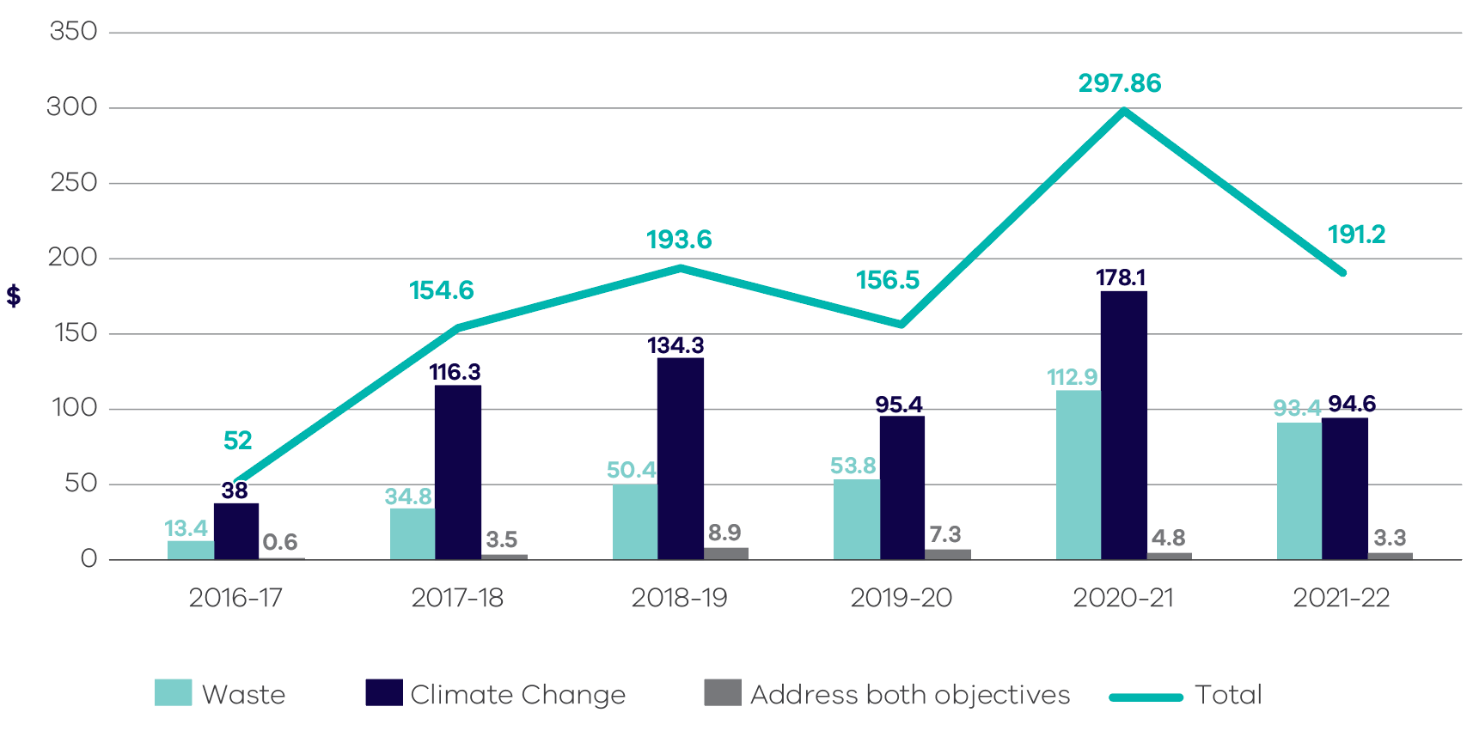 Figure 6. Expenditure over time in strategic priorities as proportion of total spendNote: Expenditure excludes Fund administration costThe Sustainability Fund in the CommunityA major strength of the Sustainability Fund is that it supports a diverse range of organisations and entities, ensuring that funding reaches various communities across Victoria. In 2021–22, the Sustainability Fund assisted 403 unique organisations via targeted grant programs to undertake projects that deliver better environmental outcomes for Victoria.Funds are allocated for strategic initiatives which align with the purpose and priorities of the fund and are delivered through government departments and statutory agencies. Figure 7 illustrates the number and total value of grants since 2015–16 and how these figures have significantly increased over time.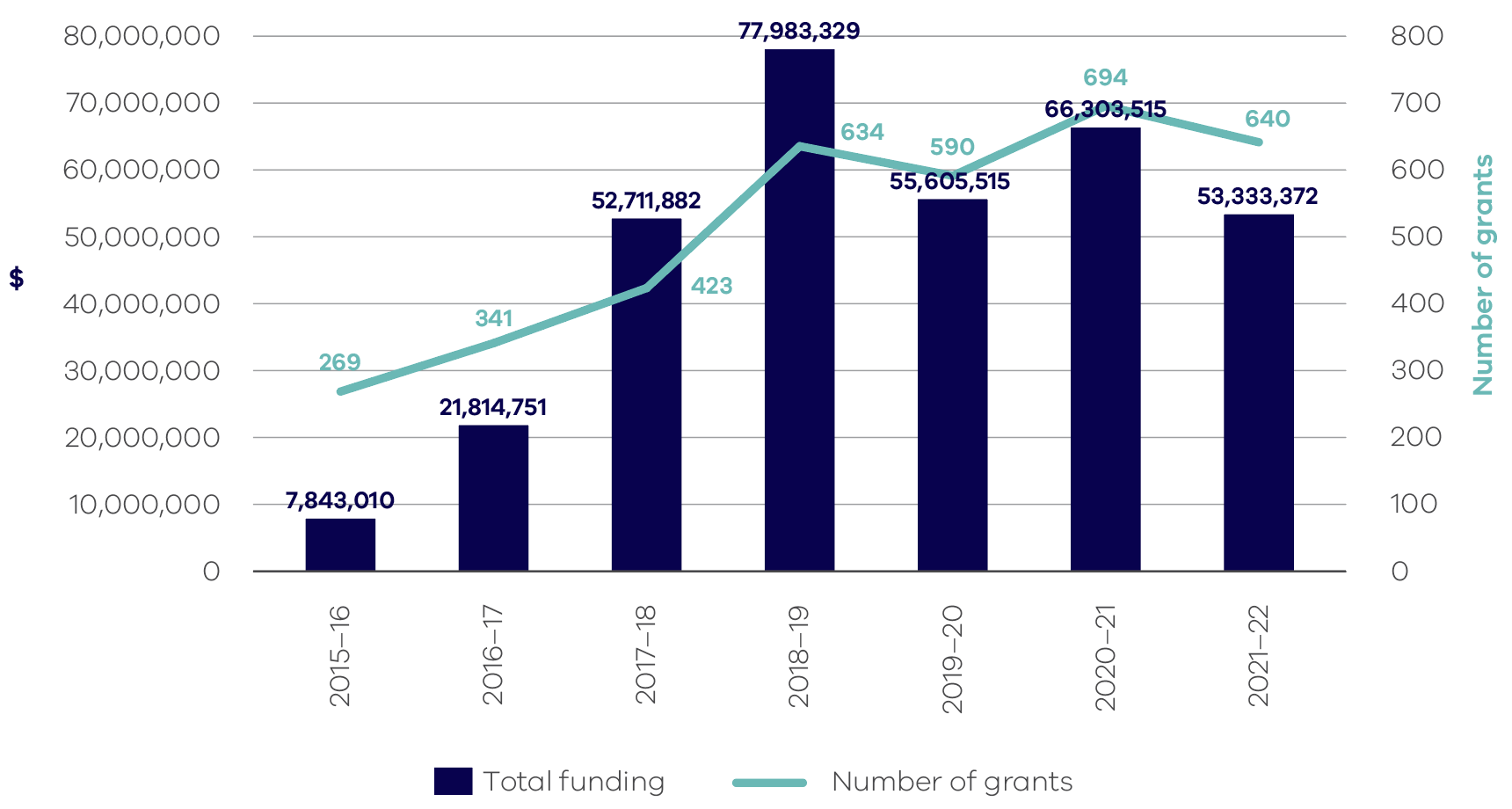 Figure 7. Number and value of Sustainability Fund grants provided over timeBusinesses were the major recipients of grant across the state in 2021–22, receiving more than $18.4 million through 61 grants provided by the Fund program. The Industry and Infrastructure Development Package provided a large portion of these grants, distributing more than $10.5 million in funds to businesses tackling waste and developing products made from recycled materials.As the tier of government closest to the community and the main provider of waste services, local government remains a vital stakeholder in driving Victoria to a sustainable future that delivers equitable prosperity for all Victorians. In 2021–22, this sector received 31 per cent of grants worth more than $16 million in addition to the funding and resources provided each year to local government by DELWP, Sustainability Victoria, EPA and the Waste and Resource Recovery Groups. The following charts illustrate the extent of different organisations and entities supported through the fund in 2021–22. A full list of grants made possible by the Fund can be found at Appendix 4.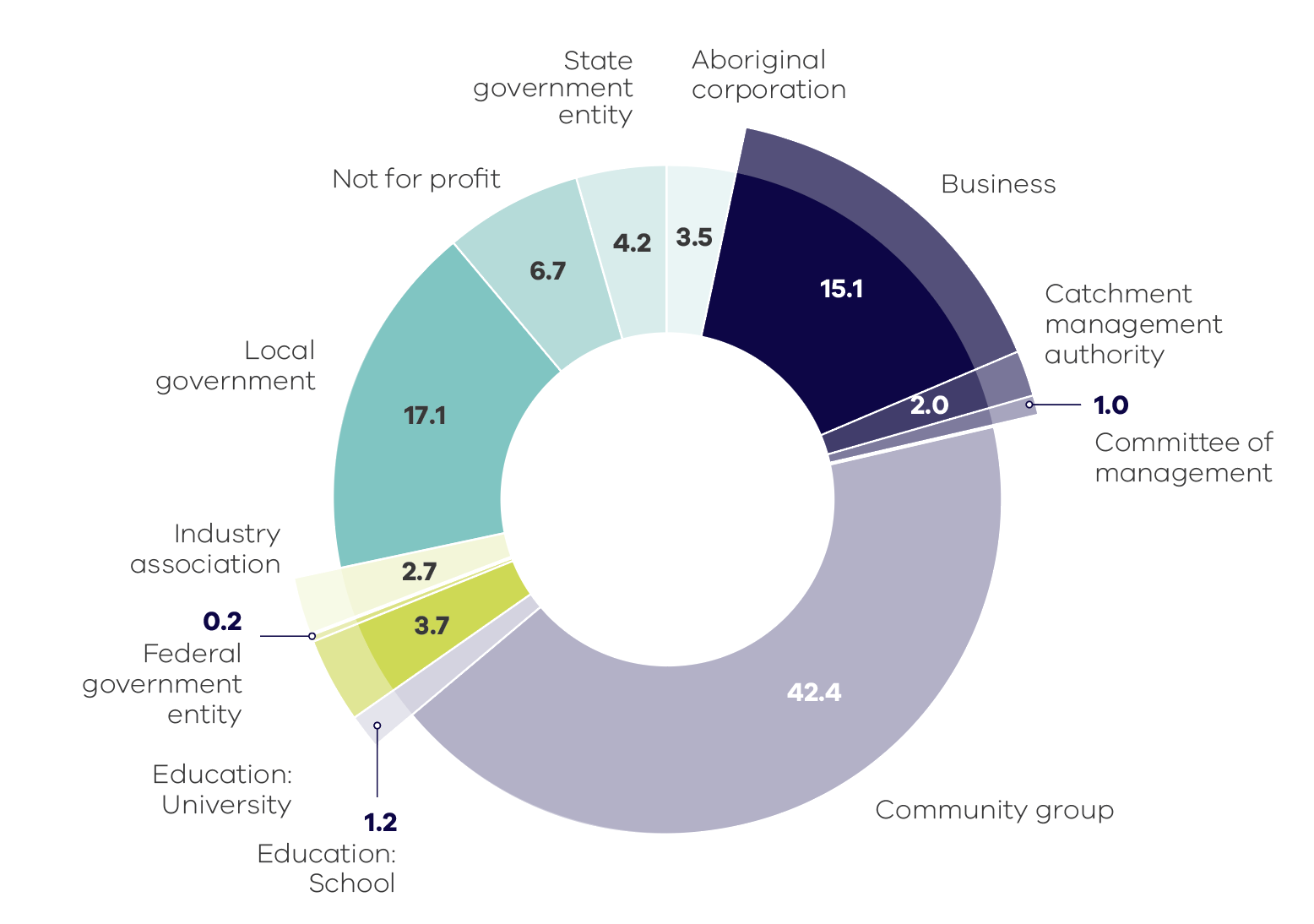 Figure 8. Proportion (%) of 2021–22 grant recipients by sector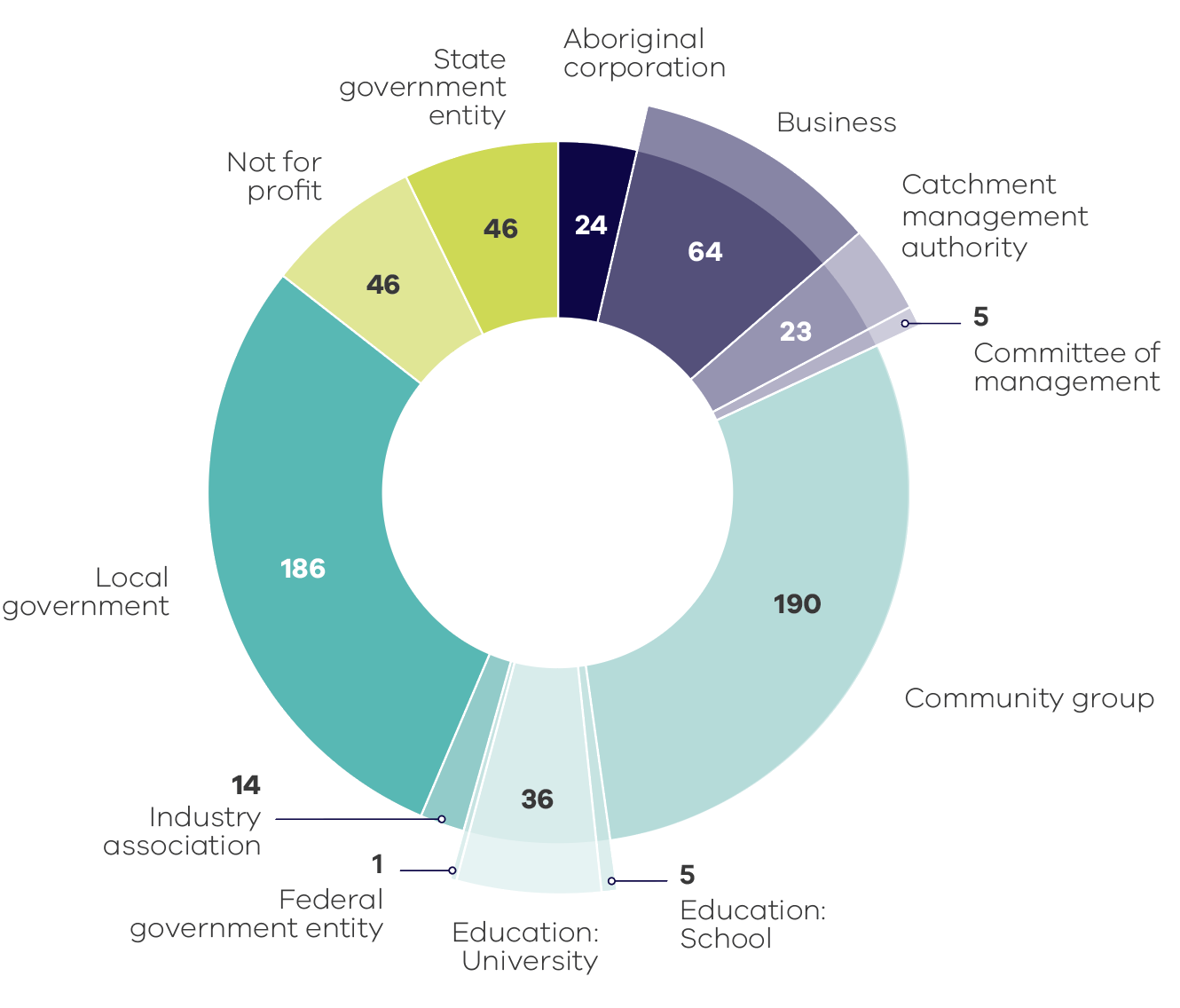 Figure 9. Number of 2021–22 grants received by sector (Total: 640)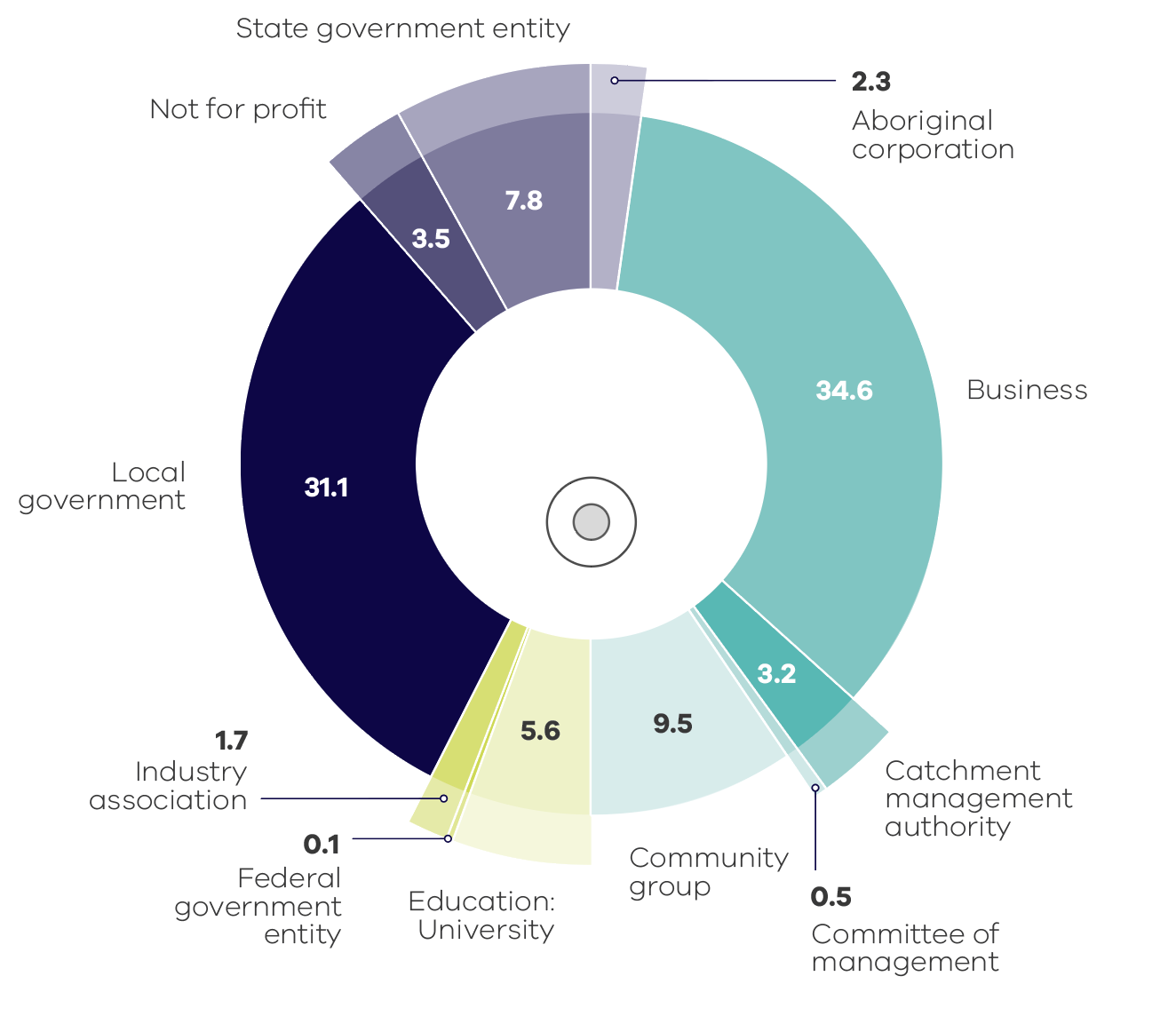 Figure 10. Proportion (%) of 2021–22 total grant funds received by sector (Total: $53,333,372)Investment over time Expenditure from the fundSince its establishment, the Sustainability Fund has provided essential support to a wide range of programs to help lower our impact on the environment and assist Victoria’s communities to respond to the impacts of climate change. The chart below illustrates the significant investment that has been made by the Victorian Government since the Fund was transferred to DELWP on 1 July 2015. Commitments over the forward estimates (indicated in Figure 11) relate to commitments announced as part of State Budget processes, and do not take into account any potential allocations from the Fund made as part of future State Budgets. Additional allocations from the Fund will be subject to future State budget consideration.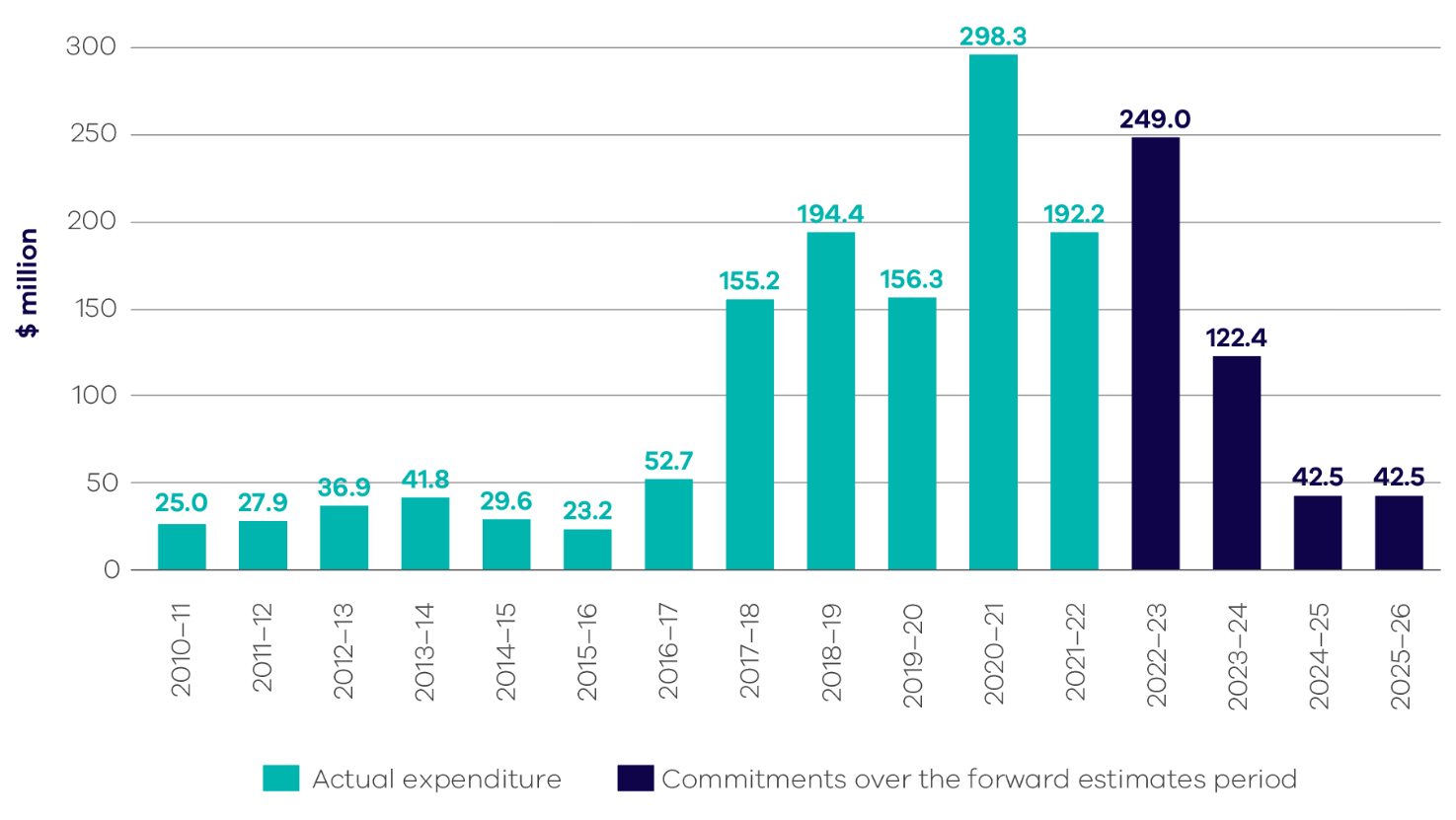 Figure 11. Expenditure from the FundNote: This chart includes both program and administration expenditure for the Fund. Actual expenditure figures from the Fund in the years prior to 1 July 2015 have been sourced from the Victorian Auditor General’s Office report, Managing the Municipal and Industrial Landfill Levy, July 2018, (Figure 2E, p.43)Projected cash balance Significant government investment in program delivery as well as the impact of deferring the planned increase in waste levy revenue in response to the COVID-19 pandemic has progressively reduced the cash balance of the Sustainability Fund from $551.1 million at 30 June 2017 to $66.8 million at 30 June 2022.State Budget expenditure decisions in 2022–23, coupled with the increased Municipal and Industrial Waste Levy cash transfers and levy rate rises are expected to result in a closing balance of $116.3m, before beginning to increase significantly to $344.6m by June 2024, based on the current level of budget commitments. Figure 12 depicts an increasing balance in the last three years of the forward estimates period pending future State Budget decisions.Forecast balances include the recent increase in the waste levy from 1 July 2021. Estimates are provided for the cash balance over the forward estimates based on standard modelling assumptions provided by EPA on waste levels going to landfill. Current forward commitments made from the Sustainability Fund as of 30 June 2022 are detailed in Table 2 below. This table does not take into account any potential allocations from the Fund made as part of future State Budgets. The DELWP 2021–22 Annual Report provides further detail on movements in the Municipal and Industrial Waste Levy trust account and the Sustainability Fund trust account.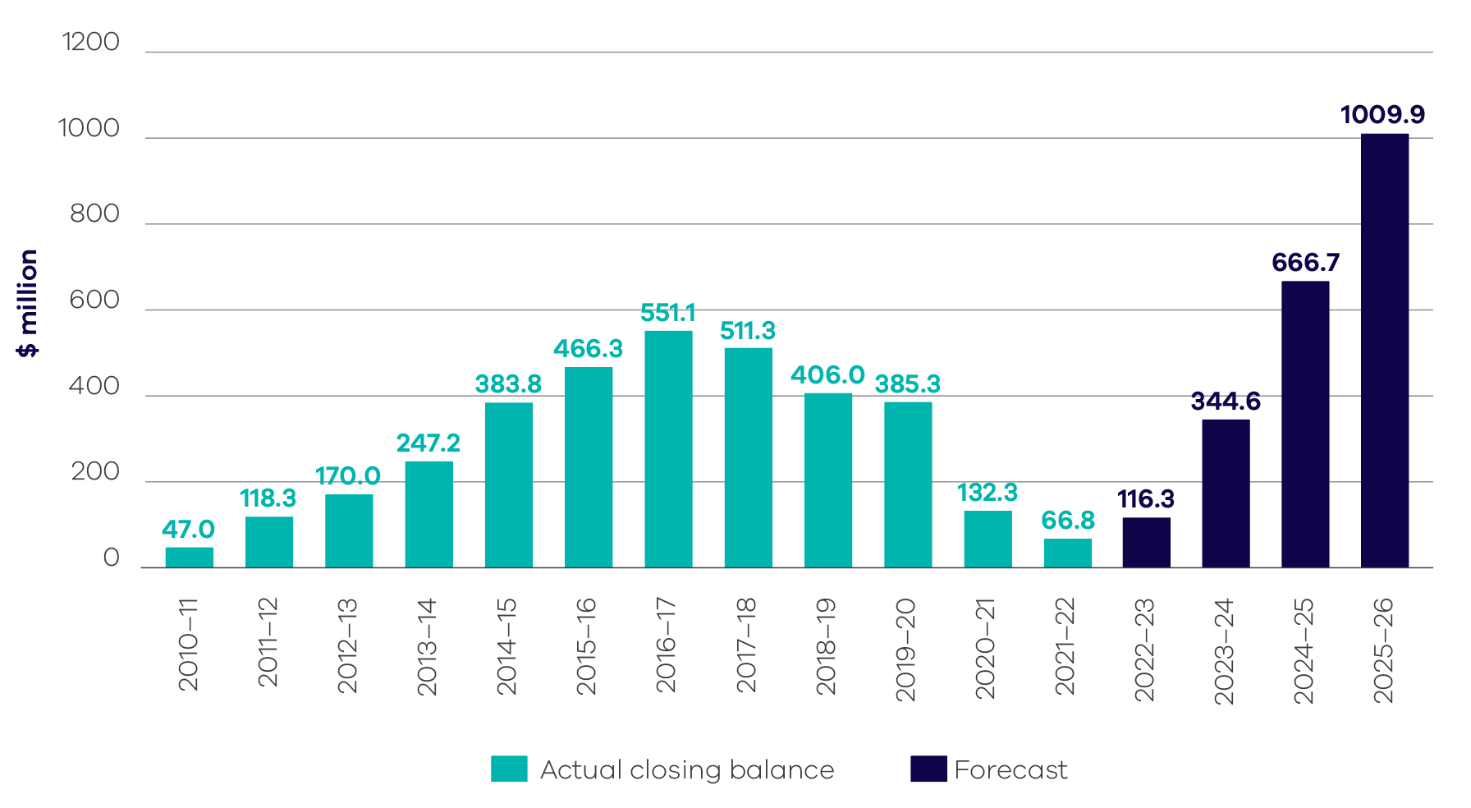 Figure 12. Cash balance of the Sustainability FundTable 2:Case study (Waste management): Recycled materials make for great backfillFinding sustainable ways of using recycled plastic, glass and tyres The Victorian Market Development Strategy for Recovered Resources program aims at supporting the establishment of strong markets for recovered materials in Victoria. The Sustainability Fund provided support to Sustainability Victoria of $6,131,000 towards achieving this aim.One of the components of this program was the Research, Development and Demonstration 2019 grant program. As one of the successful grant recipients, Victoria University, with industry partner Ground Science, was provided with $195,000 to develop blends of sewer trench backfill material in low trafficable areas using 100 per cent recycled material consisting of recycled glass, recycled plastic and tyre derived aggregates.The rationale for this initiative was that these blends could offer a low-cost recycled material alternative to conventional backfill mixes and demonstrate performance of recycled materials to existing performance standards to key stakeholders including waste authorities and industry. In addition, they have the potential to: improve the life of council assets like roads and footpaths in the vicinity of sewer pipelinesreduce damage to local property impacted by backfill degradationconserve valuable resources.To ensure consistency with industry standards, the project’s final product aimed to meet Melbourne Retail Water Agencies (MRWA) Specification 04-03.2 – Backfill specification, AS3725:2007 Design for installation of buried concrete pipes. The project team successfully developed two blends of 100 per cent recycled material that are designed to meet the required specification. Victoria University and Ground Science have sought approval from the water industry’s Technical Approval Group and are actively promoting the product to water authority networks and contractor services in anticipation of the group’s approval.“Everybody knows it’s good to reuse recycled materials, but the uncertainties with the performance, costs and the potential environmental risks has always been a barrier. This project improves the industry’s confidence in using recycled materials by providing robust evidence through a comprehensive experimental program and performance monitoring of full-scale trials.” — Ehsan Yaghoubi (Victoria University)“It is common to look at utilising specific waste such as glass, rubber or plastics for their individual re-use opportunities, but it is rare to develop a product that utilises all three in the one product. The investigation of these materials as a granular fill has exceeded our expectations, and the opportunities in other civil construction environments is only limited by your imagination.” — Ernie Gmehling (Ground Science)Legislated objectivesThe project demonstrated the viability, performance and cost competitiveness of alternative backfill mixes made from recycled materials, leading to greater confidence and market uptake of recycled glass, plastic and tyre derived aggregates. Therefore, the project aligns with the Fund’s legislative objective of ’fostering environmentally sustainable uses of resources and best practices in waste management to advance the social and economic development of Victoria.’ It also addresses the strategic objective of ’making alternatives to landfill more viable and cost competitive through the stimulation, creation and expansion of viable markets for recycled and recovered materials.’Case study (Climate change): A fence for conservationVolunteering to save threatened native species in Hattah-Kulkyne National ParkBetween one quarter to one third of Victoria’s mammals, birds, reptiles and amphibians are threatened to some degree, with almost 300 vertebrate fauna species and more than 2,000 plant species considered at risk. Threatening processes impacting on species biodiversity are widespread and include the:loss, degradation and fragmentation of habitatinvasive plants and animalspathogenschanges to the frequency, intensity or extent of firechanges to water flow regimes. Climate change can magnify the impact of threats and affect biodiversity, from the genetic level through to ecosystem wide.The Sustainability Fund provided $26,988,728 for the Biodiversity On-ground Action program to help protect and manage biodiversity resources, reduce threats to native flora and fauna, and to increase public engagement and build partnerships across government, Traditional Owners, landholders, communities and organisations. The program supported the Community Volunteer Action Grants (CVAG) initiative, whose aim is to address threats to biodiversity through the delivery of conservation projects on public and private land. Through this initiative, a 490 hectare property on the northern edge of Hattah-Kulkyne National Park is now fully enclosed by a 13km long conservation fence. This property in the Mallee of north-western Victoria, called ‘Raakajlim‘, is managed entirely for conservation and protected forever to enhance its biodiversity value. It protects more than 60 threatened species, including the largest population in the world of the arid bronze azure butterfly. The fence took seven months to complete and was erected with assistance of Victorian Government funding, and friends, family and volunteers who donated almost 1,000 hours to the project. The fence will help better manage total grazing pressure, primarily from overabundant kangaroos, but also grazing and soil disturbance from feral pigs and goats. It will complement a 20-year, ongoing program of weed control, revegetation, and management of rabbits, and will also help demonstrate the recovery possible in a semi-arid environment under very low grazing pressure.Mallee Conservation, a social enterprise that manages Raakajlim, aims to link community, conservation science and land management skills. The property owners, Fiona and Phil Murdoch, are now exploring options to manage the impacts of predation by feral cats and foxes. By creating predator-proof fencing, it allows the owners to potentially reintroduce different species into the landscape.To read more about Mallee Conservation visit https://www.malleeconservation.com.au.At the launch of Raakajlim, the Mallee’s first conservation sanctuary, Fiona Murdoch said“The conservation fence means that we can manage grazing pressure and damage from feral goats, pigs and overabundant kangaroos. Managing grazing pressure means that we can double our revegetation efforts.“I can’t tell you how exciting it is to look ahead to a future where we don’t have to put big wire tree guards on every single plant.“Raakajilm already protects over 60 threatened species and we look after the largest population in the world of the Arid Bronze Azure Butterfly. This little beauty is sadly seventh of the list of 26 Australian butterflies most likely to go extinct in the next 20 years, but this butterfly will not go extinct on our watch”.Legislated objectivesCVAG is closely aligned to the Sustainability Fund’s objective of ’fostering community action or innovation in relation to the reduction of greenhouse gas substance emissions [mitigation] or adaptation or adjustment to climate change in Victoria.’The program also supports the two key goals of Protecting Victoria’s Environment – Biodiversity 2037 – the Victorian Government’s commitment to protecting the future of Victoria’s biodiversity – and Victorians Volunteering for Nature – Environmental Volunteering Plan – a coordinated and revitalised approach to environmental volunteering across the State.Case study (Climate change): Better homes mean better healthThe Healthy Homes program reaches its target of 1,000 home energy upgradesVictoria has a temperate climate. Yet the combination of cool winters and a housing stock with poor thermal efficiency means that many people are exposed to cold indoor temperatures during the winter season. Such cold exposure increases the risk of health problems, including cardiovascular and respiratory disease. Research from New Zealand shows that relatively minor efficiency upgrades (insulation, efficient heating) can improve health and quality of life while reducing energy useWith $6.85 million from the Sustainability Fund, the Victorian Healthy Homes Program aimed to deliver 1,000 free home energy upgrades of up to $3,500 to low-income householders with complex health or social care needs. The upgrade could include insulation, draught sealing, window coverings and more efficient heating appliances. The program was also a research project, a first-in-Australia randomised controlled trial that measured the health benefits of improved warmth and energy efficiency during winter. Important trial outcomes were compared between the intervention group (home upgrade completed before winter) and the control group (home upgrade completed after winter).Between 2018 and 2022, the program has successfully completed 1,000 home upgrades across western Melbourne and the Goulburn Valley. Research outcomes revealed the beneficial effects: the upgrade significantly increased mean indoor temperature during winter by 0.33°C, reducing time exposed to low temperatures (<18°C) by an average of 43 minutes per day. Better thermal efficiency meant that this greater warmth was obtained while reducing gas use during winter by an average of 7.1kWh per day, in turn reducing emissions. The upgrade also had marked health benefits, with occupants of intervention households incurring lower healthcare costs during winter (average $3,394) than occupants of control households (average $4,172). A cost-benefit analysis indicated that the upgrade pays for itself through accumulated savings (in both health and energy) in three years. When program administering costs are included, the payback period is longer, but is still less than seven years. Susan is in her late 70s and has relied for years on two inefficient electric heat banks to warm her home. “I’d put them on about Easter and they’d stay on until early September, so they were drawing a lot of power…my winter bill for one person was $650 last year”. The Healthy Homes upgrade replaced her heat banks with a single, efficient split system. Susan’s winter electricity bill came down to $260 – her electricity use dropped from 43kWh per day to 11kWh per day. This had a marked impact on her state of mind. “I know I can afford it, whereas you’re scared before because it’s costing too much, now I’m excited to get my bills to see how much I’ve saved…it’s a funny turn-around”.*Names have been changed.Legislated objectives Healthy Homes is closely aligned to the Sustainability Fund’s objective of ’fostering community action or innovation in relation to the reduction of greenhouse gas substance emissions [mitigation] or adaptation or adjustment to climate change in Victoria.’ This is achieved directly through energy efficiency home upgrades reducing householders’ energy use. In addition, better insulation provides a direct connection with reduced energy consumption, linking to the Sustainability Fund objective of reduced emissions. Looking ahead, research findings from the program have the potential to underpin a scaled-up program of residential upgrades, leading to scaled-up emissions reductions.Appendix 1: Measures no longer applied in 2021–22 due to conclusion of programs Appendix 2: Relationship between Sustainability Fund outcome areas and evaluation framework performance indicators Appendix 3: Programs funded by the Sustainability Fund in 2021–22 (totalling $191.2 million)Grants and projects funded by the Sustainability Fund in 2021–22Program: 2019 – 2022 Coastcare VictoriaDepartment of Environment, Land, Water and PlanningThis program provides a range of benefits to all Victorians by engaging and supporting the community to protect and enhance the marine and coastal environments. This includes educating and engaging volunteers, community organisations, volunteer networks and the general community on the values of Victoria's marine and coastal environments and empowering them to protect those values. Program: Accelerating Sustainable Government ProcurementSustainability VictoriaThe objective is to expand local demand for recycled materials through procurement for major projects. The focus is on creating markets for kerbside recycling priority materials, specifically glass and plastics.Program: Biodiversity On-ground ActionsDepartment of Environment, Land, Water and PlanningThis program supports the Victorian Government’s new biodiversity plan, Biodiversity 2037, which aims to connect the community to nature and ensure that Victoria’s natural environment is healthy. This program includes protection and management of biodiversity resources.Program: Circular Economy Business SupportSustainability VictoriaThe objective of this program is to support the delivery of the Business Support Fund (BSF) Programs. The BSF programs aim to help Victorian businesses take advantage of circular economy opportunities. The program will contribute towards stronger economic growth and protecting our environment, including reducing waste.Program: Community Climate Change and Energy ActionSustainability VictoriaThe key objective of this program is to support local Community groups to invest in their facilities to reduce greenhouse gas emissions.Program: Education and Behaviour Change ProgramSustainability VictoriaThe objective of this project is to deliver a comprehensive and cohesive household education and behaviour change program for Victorian households.Program: Enabling ActionsDepartment of Environment, Land, Water and PlanningThe objectives of the Biodiversity enabling actions initiative are to: Link biodiversity, science and decision support systems to ensure effective investment prioritisation, awareness and support for communities to deliver biodiversity outcomes.  Implement frameworks that guide coordinated investment in monitoring and research resulting in addressing priority knowledge gaps, improved decision making and reporting. Increase participation of Victorians in biodiversity management and collaboration of effort through the establishment of Biodiversity Response Planning. Program: Environmental Volunteering Plan and Support for Landcare Department of Environment, Land, Water and PlanningThis program aims to: enhance service delivery, systems and communications to sustain and revitalise existing volunteering efforts develop and use contemporary approaches to build an evidence base to support environmental volunteering establish effective governance to coordinate and leverage efforts across the sector value volunteer contributions using a range of strategies to improve visibility of environmental volunteering identify opportunities for new groups and individuals to be involved in environmental volunteering expanding participation and diversityto deliver support for Landcare and other community-based environmental volunteer groups in Victoria support an engaged and active community of volunteers undertaking projects and activities to improve the health and resilience of the land and natural environmentProgram: Gippsland Plantation Investment Program Department of Environment, Land, Water and PlanningThis projects primary objective is to further diversify timber supply away from native forests to increased supply from plantations. Program: High Risk SitesDepartment of Environment, Land, Water and PlanningThe High-Risk and Hazardous Waste Sites program will implement the Coordinated Prevention and Response Framework (November 2019). The Framework aims to: minimise risks to the community and environment in the most cost-effective manner through coordinated whole of government action; and enable government to respond effectively and efficiently in the management of high-risk waste sites.Program: Industry and Infrastructure Development PackageSustainability VictoriaThe objective of the fund is to increase investment in Victoria’s resource recovery sector for kerbside materials. Investment is needed to improve the capacity and capability of recycling infrastructure to produce higher quality recovered materials to meet market requirements.Program: Kerbside ReformDepartment of Environment, Land, Water and PlanningThe objective of this project is to oversee the implementation of the plan and reform of Victoria’s kerbside recycling services, ensuring actions delivered are aligned with the overall vision to improve the State’s recycling processes to maximise the diversion of recyclable material from landfill and improve the value of recycled materials. This includes:maximise diversion of recyclable material from landfill reduce waste stream contamination and improve quality and value of recycled materials develop more flexible, consistent and transparent contracts for recycling services statewide develop strong and diverse end markets for recycled materials support new market entrants and diversity of players in the sector that maximises local economic outcomes improve safety and environmental outcomes through improved storage, re-processing and disposal of recycling and residual waste improve the resilience of Victoria’s waste and resource recovery system given disruptions to world recycling markets.Programs: Marine Environment Targeted ActionsDepartment of Jobs, Precincts and Regions The objectives of the Marine Environment Targeted Actions (META) Initiative include restoring marine environments across Victoria, increasing community and stakeholder awareness on marine environments and to establish strategic partnerships to deliver marine environment on-ground actions with industry, other agencies and non-government organisations.Program: Market Acceleration Program Sustainability VictoriaThe Market Acceleration Package includes utilising a range of market interventions and incentives to address current and potential market failures for priority recycled materials (plastics, paper, cardboard, glass and tyres) across the economy. It will develop and deliver projects to identify new domestic, commercial, and industrial uses and build demand.Program: Microgrids Smart Trials (Microgrid Demonstration Initiative)Department of Environment, Land, Water and PlanningThe Microgrid Smart Trials program aims to facilitate innovative, market driven commercial microgrid demonstration projects to enable lower energy costs, more reliable power and reduced emissions to support Victoria's transition to a low carbon economy. The projects are developed by or include a wide set of relevant stakeholders.Program: Non-Regulatory Support for Landfill BanSustainability VictoriaThe objective of this program is to provide non-regulatory support for the implementation of Victoria’s electronic waste (e-waste) landfill ban.Program: Peri-urban weed management partnershipsDepartment of Environment, Land, Water and PlanningThis program aims to: increase the number of Victorians acting to protect nature in project areas improve the condition of key native habitats within the project areas reduce weed threats to key native habitats across tenures and at a landscape scale.Program: Phase 1 - Government Response to EPA Inquiry Department of Environment, Land, Water and PlanningThis program aims to strengthen Victoria’s Environment Protect Authority (EPA) to more effectively safeguard human health and address Victoria’s current and future environment protection challenges, particularly in the face of increasing impacts relating to climate change.Program: Plantation Investment Strategy Department of Environment, Land, Water and PlanningThis project’s primary objective is to further diversify timber supply away from native forests to increased supply from plantations. This will reduce the net harvest area of native forests for timber and in doing so preserve and enhance the biodiversity of species within these forests and deliver other associated environmental benefits. The project also increases carbon dioxide abatement levels.Program: Protecting Biodiversity 2021–25Department of Environment, Land, Water and PlanningThis program aims to: link biodiversity, science and decision support systems to ensure effective investment, prioritisation, awareness and support for communities to deliver biodiversity outcomes; implementation of frameworks that guide coordinated investment in monitoring and research to address priority knowledge gaps; improved decision making and reporting; increased participation of Victorians in biodiversity management and collaboration through the establishment of Biodiversity Response Planning; and, support implementation of Victoria’s Climate Change Adaptation Plan 2017–2020.Program: Recycling Victoria Communities FundSustainability VictoriaThe objective of this program is to assist Victorian communities to transition to a circular economy by providing grant programs to solicit creative solutions for issues and gaps in the current waste management system.Program: Recycling Victoria Councils Fund Sustainability VictoriaThe objective of this program is to assist Victorian councils to transition to a circular economy by providing grant programs to solicit innovative solutions for issues and gaps when it comes to the reuse, repair, repurpose, and recycle of materials and products in the current waste management and resource recovery systems.Program: Resource Recovery Infrastructure Fund Sustainability VictoriaThe objective of this program is to facilitate investment in waste and resource recovery infrastructure to increase materials recovery in Victoria. This will be achieved by the delivery of two grants schemes which will target priority materials for recovery.Suburban Parks Program: Fire, Forests and Regions and Land Management Policy Department of Environment, Land, Water and PlanningThis initiative provides for the creation, enhancement and connection of parks and green open spaces in our growing suburbs to benefit Victoria environmentally, socially and economically.2020–21 Grants Not Reported Last YearSupporting Charities Department of Environment, Land, Water and PlanningThe objectives of this project are to: reduce some of the financial impact of illegal dumping on charitable recyclers by providing partial immediate financial relief for charitable recycling organisations supporting charitable recyclers during a time of unstable resource recovery markets at a time when the charitable sector is facing increasing cost pressures retain the capacity of charitable recyclers to devote resources to core social worksupport charitable recyclers to continue to reduce waste to landfill through preventing illegal dumping and increasing recycling complement the active role of the charitable sector will play in Victoria's circular economy as identified in Recycling Victoria and support the sector as it transitions to become self-reliant act as a first step in a series of interventions to support the sector as a pillar of the circular economy and its transition to become self-reliant and reduce long-term need to landfill levy relief.Supporting Our Regions to Adapt Department of Environment, Land, Water and PlanningThis program assists to develop regional priorities for climate change adaptation based on the impacts regions are likely to experience, the needs and values of regional communities, and work undertaken to date.Targeted On-ground ActionsDepartment of Environment, Land, Water and PlanningThis program aims to: reduce the decline and pressure on biodiversity and threatened species implement a range of grant incentive programs to protect and improve biodiversity resources on public and private land, and across a range of nature environments promote engagement to a broader range of Victorians as a collective response to protect and conserve biodiversity.Victorian Coastal Monitoring ProgramDepartment of Environment, Land, Water and PlanningThe aim of the Victorian Coastal Monitoring Program (VCMP) is to provide communities with information on coastal conditions, changes, hazards, and the expected impacts associated with climate change that will facilitate evidence-based decision making.Victorian Market Development Strategy for Recovered ResourcesSustainability VictoriaThe program aims to support the establishment of strong markets for recovered materials and waste to energy in Victoria. Focus is set on priority materials as outlined in the Victorian Market Development Strategy and the Recycling Industry Strategic Plan. These include paper, plastic, cardboard, organics, rubber, e-waste, flexible plastics and glass.Virtual Centre for Climate Change InnovationDepartment of Environment, Land, Water and PlanningThis program aims to strengthen Victoria’s role as a leader in climate change by fostering action, innovation and collaboration between businesses, industry, researchers and government to reduce greenhouse gas emissions and adapt to climate change.Sustainability Fund Legislative Objective: Fostering environmentally sustainable uses of resources and best practices in waste management to advance the social and economic development of VictoriaSustainability Fund Legislative Objective: Fostering community action or innovation in relation to the reduction of greenhouse gas substance emissions [mitigation] or adaptation or adjustment to climate change in VictoriaPriority 1.1. Making alternatives to landfill more viable and cost competitive through the stimulation, creation and expansion of viable markets for recycled and recovered materialsPriority 2.1. Supporting individuals, communities and industry to transition to a low carbon economyPriority 1.2. Facilitating a network of best practice waste and resource recovery infrastructure which minimises public health and environmental impacts and maximises resource recovery opportunitiesPriority 2.2. Supporting Victorians to adapt to the impacts of climate change, particularly those most vulnerable and least able to do soPriority 1.3. Providing equity in access to, and reducing impacts of, waste and resource recovery services on communitiesPriority 2.3. Building Victorian communities’ capacity, capability and skills in responding to climate changePriority 1.4. Improving waste education and waste management capability to reduce waste generation, recover resources, and prevent littering and illegal dumpingPriority 2.4. Assisting Victoria's ecosystems and native species to be more resilient to climate change and/or support mitigation outcomes.Priority 1.5. Modernising the management of legacy contamination or pollution.State VisionA stronger, fairer, better VictoriaA stronger, fairer, better VictoriaA stronger, fairer, better VictoriaA stronger, fairer, better VictoriaA stronger, fairer, better VictoriaA stronger, fairer, better VictoriaA stronger, fairer, better VictoriaA stronger, fairer, better VictoriaA stronger, fairer, better VictoriaA stronger, fairer, better VictoriaA stronger, fairer, better VictoriaA stronger, fairer, better VictoriaA stronger, fairer, better VictoriaA stronger, fairer, better VictoriaA stronger, fairer, better VictoriaA stronger, fairer, better VictoriaA stronger, fairer, better VictoriaA stronger, fairer, better VictoriaWhole of Victorian Government (WoVG) strategiesRecycling VictoriaRecycling VictoriaRecycling VictoriaRecycling VictoriaRecycling VictoriaRenewable Energy Target and Action PlanRenewable Energy Target and Action PlanRenewable Energy Target and Action PlanRenewable Energy Target and Action PlanBiodiversity 2037Biodiversity 2037Biodiversity 2037Biodiversity 2037Climate Change StrategyClimate Change StrategyClimate Change StrategyClimate Change StrategyClimate Change StrategyWoVG targetsHalve organic material to landfill by 2030Divert 80% waste from landfill by 2030Divert 80% waste from landfill by 2030Reduce harm from waste and pollutionReduce harm from waste and pollution24,4000 renewable energy jobs by 203050% renewables by 203050% renewables by 2030Victorian Government 100% renewable by 2025All Victorians connecting with natureNo vulnerable species become endangeredFive million Victorians protecting natural environmentFive million Victorians protecting natural environmentNo commercial native forest harvesting by 2030No commercial native forest harvesting by 2030Climate smart businesses and communitiesClimate smart businesses and communitiesNet zero GHG by 2050Sustainability Fund legislative objectivesFostering environmentally sustainable uses of resources and best practices in waste management to advance the social and economic development of VictoriaFostering environmentally sustainable uses of resources and best practices in waste management to advance the social and economic development of VictoriaFostering environmentally sustainable uses of resources and best practices in waste management to advance the social and economic development of VictoriaFostering environmentally sustainable uses of resources and best practices in waste management to advance the social and economic development of VictoriaFostering environmentally sustainable uses of resources and best practices in waste management to advance the social and economic development of VictoriaFostering environmentally sustainable uses of resources and best practices in waste management to advance the social and economic development of VictoriaFostering environmentally sustainable uses of resources and best practices in waste management to advance the social and economic development of VictoriaFostering environmentally sustainable uses of resources and best practices in waste management to advance the social and economic development of VictoriaFostering environmentally sustainable uses of resources and best practices in waste management to advance the social and economic development of VictoriaFostering environmentally sustainable uses of resources and best practices in waste management to advance the social and economic development of VictoriaFostering community action or innovation in relation to the reduction of greenhouse gas substance emissions [mitigation] or adaptation or adjustment to climate change in VictoriaFostering community action or innovation in relation to the reduction of greenhouse gas substance emissions [mitigation] or adaptation or adjustment to climate change in VictoriaFostering community action or innovation in relation to the reduction of greenhouse gas substance emissions [mitigation] or adaptation or adjustment to climate change in VictoriaFostering community action or innovation in relation to the reduction of greenhouse gas substance emissions [mitigation] or adaptation or adjustment to climate change in VictoriaFostering community action or innovation in relation to the reduction of greenhouse gas substance emissions [mitigation] or adaptation or adjustment to climate change in VictoriaFostering community action or innovation in relation to the reduction of greenhouse gas substance emissions [mitigation] or adaptation or adjustment to climate change in VictoriaFostering community action or innovation in relation to the reduction of greenhouse gas substance emissions [mitigation] or adaptation or adjustment to climate change in VictoriaFostering community action or innovation in relation to the reduction of greenhouse gas substance emissions [mitigation] or adaptation or adjustment to climate change in VictoriaSustainability Fund strategic priorities1.11.11.21.21.31.31.31.41.41.52.12.12.22.22.32.32.42.4Sustainability Fund selected indicatorsReduction in dangerous materials in landfillIncrease in processing capacity for e-wasteIncrease in processing capacity for e-wasteAverage % reduction in materials usageAverage % reduction in materials usageDiversion of organic materialsIncrease in generation of renewable electricityIncrease in generation of renewable electricityReduction in electricity useAverage household bill savingsArea of revegetation workArea of pest controlArea of pest controlIncrease in households with photovoltaic solarIncrease in households with photovoltaic solarNumber of households assistedNumber of households assistedCO2e emissions reduced or avoidedOutcome AreaIndicator2018–192019–202020–212021–22UnitBest Practice Waste Management Waste avoided going to landfill 184,95911,200128,127263,212Tonnes/yearBest Practice Waste Management Organics waste 5,10058,44658,853Tonnes/yearBest Practice Waste Management Timber waste24,33429,007Tonnes/yearBest Practice Waste Management Plastic waste 6,10036,04436,998Tonnes/yearBest Practice Waste Management Paper/ Cardboard waste9,30314,486Tonnes/yearBest Practice Waste Management Glass69,688Tonnes/yearBest Practice Waste Management Metals4,996Tonnes/yearBest Practice Waste Management e-waste---771Tonnes/yearBest Practice Waste Management Other---48,413Tonnes/yearBest Practice Waste Management Reduction of dangerous materials in landfill-27,79246,76515,722 Tonnes/yearBest Practice Waste Management Contaminated soil avoided - Aggregate Masonry and soil recovered---531,502Tonnes/yearBest Practice Waste Management e-waste collection services upgraded 534725137Upgrades/year Best Practice Waste Management Policies or standards implemented-142Number of policies or standards implemented/year Best Practice Waste Management Amount of illegally dumped material removed 10,0009,5888,247Tonnes/yearBest Practice Waste Management Notices issued relating to illegal waste disposal-108136137Number of notices issued per year Best Practice Waste Management Number of people who attend Detox Your Home events-- 4,1337,681NumberEncouraging economic developmentAdditional jobs created 3004974102NumberEncouraging economic developmentRecommendations made to Minister on Circular Economy Business Innovation Centre focus areas--21Number of recommendationsEncouraging economic developmentNew markets created or enhanced for recovered material 6--8 Number of new businesses accepting recovered material Environmentally sustainable use of resourcesRenewable energy capacity deployed in Victorian households, business and commercial and industrial sites--2,7803,400kWFacilitating social developmentHouseholds and organisations assisted 2,7522,100384544NumberFacilitating social developmentPartnerships and collaborations formed and continued 154103200240NumberFacilitating social developmentVolunteer hours supported 600,00087,82884,051 59,234 Volunteer hours Facilitating social developmentCharitable organisations supported-272524Number of charitable organisations supported and sustainedFacilitating social developmentPeople attended training or received support--6183,490NumberFacilitating social developmentOrganisations implemented improved policies/ standards/ practices -4881124NumberReduce greenhouse gas emissionsRenewable energy capacity increased389,000,000491,000,000445,000,000457,000,000kWh Reduce greenhouse gas emissionsZero Net Carbon 
homes--2411NumberImprove community capacity to take action on climate changeParticipants helped to protect Victoria’s coast10,50011,7671,6509,094Community members participated in activities to help protect Victoria’s coast Improve community capacity to take action on climate changeOrganisations adopting positive environmental 
action-4881115Number of organisations Improve community capacity to take action on climate changeSchools supported to adopt positive 
environmental action784128583457Schools adopted positive environmental action Adapting through biodiversityUnique users on DELWP’s Nature Kit website and other biodiversity pages120,218112,118113,60089,987Number of website hits per year Adapting through biodiversityArea of revegetation1,100455,194-49haAdapting through biodiversityArea of protection or rehabilitation14,1009,815haAdapting through biodiversityArea of pest control951,0001,370,0001,261,268868,460haAdapting through biodiversityArea of primary weed 
control164,000180,00079,71915,719haAdapting through biodiversityNumber of community members participating in conservation action/improved land management (weed control)---3,118NumberProgram Title2022–232023–242024–252025–26OngoingRecycling Victoria (Circular Economies)93.4769.75---Reform the way households recycle30.0912.88---Support safe and effective high-risk and hazardous waste management12.4610.60---Build strong domestic markets for priority recovered materials25.8525.87---Support Victorian communities10.398.72---Increase Victoria’s landfill levies to incentivise waste avoidance and recycling3.653.65---Improve business productivity and reduce waste4.673.57---Expand Victoria’s waste data systems1.221.22---Governance and regulation1.421.22---Phase out single use plastics0.590.37---Support the re-use economy 1.62----Encourage appropriate waste to energy investment0.10----Recycling Victoria oversight 1.421.66---Suburban Parks Program29.55----Suburban Parks Program project management office4.81----Deliver the Sandbelt Parklands 11.00----Local Parks Program – Park Revitalisation 2.65----Local Parks Program – Pocket Parks 7.58----Planning and Managing Together – Cardinia Creek, Jacksons Creek, Quarry Hills Parkland, Upper Merri Creek and the Frankston Greenbelt Parklands (Seaford Wetlands)3.51----Climate Change Community Action4.90----Core Environmental Programs and Traditional Owner Programs1.591.62---Environment Protection and Air Quality – DELWP1.421.42---Environment Protection and Air Quality – EPA0.520.35---EPA Step-In High Risk Waste Sites2.30----Investing in waste and resource recovery for a growing Victoria2.682.89---Maintaining Essential Energy Functions16.8015.0214.2014.2014.20Protecting Victoria’s Environment – Biodiversity 203720.0020.0020.0020.0020.00Recycling Victoria– Household Chemical Collection Program2.002.00---Securing Our energy future – Solar Trams4.694.694.694.69-Securing our modern energy future – Renewable Energy Action Plan0.08----Seizing the economic opportunity of a net zero, climate resilient State6.40----Timber plantation establishment (Capital)56.55----Administration and minor project expenditure pending approval6.044.663.613.611.50Grand total249.00122.4042.5042.5035.70Outcome AreaIndicator2018–192019–202020–212021–22UnitEnvironmentally sustainable use of resourcesEnergy efficiency audits and assessments completed2,6973,456574na NumberFacilitating social developmentface-to-face engagement 15928469Program closedNumberFacilitating social developmentPeople signed up to “Love Food Hate Waste” campaign mailing list845na NumberFacilitating social developmentPeople exposed to information on better recycling practices including soft plastics1,600,0004,857,690na NumberFacilitating social developmentUnique users on the Victorian Energy Compare website1,100,0001,460,732Program closedNumberReduce greenhouse gas emissionsSupport provided for sector pledges on Victoria’s greenhouse gas emissions7 emissions 
reduction 
pledgesProgram closedQualitative descriptionAdapting through biodiversity Regulators provided with training in native vegetation regulation185130Program closedNumberAdapting through biodiversity Area of wetland restoration1,100-1,245na haSustainability Fund outcome areasLinkages to Sustainability Fund broad measures 
(based on indicators)Best practice waste managementreduce or avoid waste going to landfillincrease in the number of organisations implementing improved policies/standards/practices Encouraging economic developmentincrease in employmentleverage investment and supportincrease in or enhance the number and value of markets for recovered materialssavings for households and organisationsEnvironmentally sustainable use of resourcesreduce the use of water, electricity, gas and materialsincrease generation of renewable electricity and energy and solarincrease materials recycled/recoveredincrease the number of individuals adopting positive environmental actionincrease research and information, as well as the number of ways to access informationincrease energy efficiency audits/assessmentsFacilitating social developmentincrease in households, including vulnerable households, and organisations assistedincrease in people attending training or receiving supportincrease in people exposed to messaging/informationnew partnerships formed to deliver projectsImprove community capacity to take action on climate changeincrease in organisations adopting positive environmental actionincrease in community members participating in climate and sustainability-related initiativesincrease in education/information sessions and productsways to access information research projectsReduce greenhouse gas emissionsreduce or avoid the level of greenhouse gases emitted into the atmosphereAdapting through biodiversityincrease and improve the area and quality of protected habitatsimprove management of invasive and threatened speciesProgram (parent level)ProgramTotal ($)Expected Priority OutcomeTheme2018–19 Illegal dumping strikeforce2018–19 Illegal Dumping StrikeforceThis program aims to avoid an increase in illegal dumping of industrial waste in Victoria, continue to develop EPA’s understanding of illegal dumping and achieve change within the community and industry towards illegal dumping, resulting in a long-term drop in illegal dumping activities.2,334,0001.11.3WasteCheaper, cleaner energy to drive economic recoveryVictorian Renewable Energy Target and Powering Victoria’s Growth FrameworkThe Powering Victoria’s Growth Framework will focus on growing Victoria's renewable energy supply and reducing costs to support Victorian industrial users. It intends to reduce energy costs for targeted industrial users to a globally competitive standard, wile stimulating economic growth and job creation, and managing risk and cost to the state.5,790,0002.1Climate ChangeClean-up of contaminated public landClean-up of Contaminated Public LandThe objectives of this project are to reduce the risk to human health and the environment from high risk contaminated public land, comply with legislative requirements to manage contaminated land and foster environmentally sustainable uses of resources and best practices in waste management.2,100,0001.21.31.41.5WasteClimate change community actionCommunity Climate Change and Energy ActionThe key objective of this program is to support local community groups to invest in their facilities to reduce greenhouse gas emissions.2,000,0002.12.2Climate ChangeClimate change community actionResourceSmart SchoolsThe purpose of ResourceSmart Schools 2020–23 is to achieve best practice sustainability in Victorian Schools which leads to a reduction in resource use and increase in action on climate change.2,900,0001.42.22.3Both objectivesCommunicating up-to-date climate science and impactsSupporting regions to adapt to Climate ChangeThis program assists to develop regional priorities for climate change adaptation based on the impacts regions are likely to experience, the needs and values of regional communities and work undertaken to date.33,0002.22.3Climate ChangeCore environmental and Traditional Owner programsWotjobaluk, Dja Dja Wurrung and Eastern Maar Recognition & Settlement AgreementsThis program will support the implementation of the Dja Dja Wurrung, Wotjobaluk and Eastern Maar Traditional Owner Settlement Act 2010 (Vic) (TOS Act) agreement by leading implementation and coordination of multiple agreements, providing technical and specialist planning and stakeholder management advice to establish regional partnerships and implement key deliverables, undertaking compliance activities, and providing specialty legal and communication and other technical expert advice.1,548,0002.2Climate ChangeInvesting in waste and resource recovery for a growing VictoriaResource Recovery Infrastructure FundIncrease the quality of recycled materials and processing capacity through the investment in recycling infrastructure to ensure market readiness of recycled products by 2021.97,5001.11.21.3WasteMaintaining Essential Energy FunctionsEnergy Safety and SecurityThe objective of the Energy Safety and Security program is to deliver services and projects that:effectively regulate the safety, security and resilience of energy supply and infrastructure prevent, mitigate, and respond to energy emergencies, andimprove community preparedness for and resilience to energy emergencies.7,626,0002.12.22.3Climate ChangeMaintaining Essential Energy FunctionsEnsuring the rights of energy consumersThe purpose of MEEF is to support delivery of core energy functions to ensure government can maintain a safe, secure, reliable and affordable energy system for Victorians.2,300,0002.12.3Climate ChangeMaintaining Essential Energy FunctionsESD Driving Growth in RenewablesThe purpose of MEEF is to support delivery of core energy functions to ensure government can maintain a safe, secure, reliable and affordable energy system for Victorians.2,066,0002.12.22.3Climate ChangeMaintaining Essential Energy FunctionsESR Driving Growth in Renewables, reducing emissions and improving reliabilityThe purpose of Maintaining Essential Energy Functions (MEEF) is to support delivery of core energy functions to ensure government can maintain a safe, secure, reliable and affordable energy system for Victorians. Specifically, this program is to deliver intervention four in the MEEF –Driving growth in renewables, reducing emissions and improving reliability.2,151,0002.12.22.3Climate ChangeMaintaining Essential Energy FunctionsSupporting Victorians through the Energy TransitionThe purpose of Maintaining Essential Energy Functions (MEEF) is to support delivery of core energy functions to ensure government can maintain a safe, secure, reliable and affordable energy system for Victorians. Specifically, this project relates to the MEEF objective to support Victorians through the energy transition. The overarching objective of this project is to ensure that new energy technologies drive Victoria's energy future.2,744,0002.12.3Climate ChangeNon-regulatory support for e-waste landfill banNon-regulatory support for e-waste landfill banThe objective of this program is to provide non-regulatory support for the implementation of Victoria’s electronic waste (e-waste) landfill ban.50,0001.22.4WasteProtecting Port Philip Bay and its beachesBeach RenourishmentThis program aims to maintain beaches and sandy coastlines to protect vulnerable areas of the coast from erosion, inundation and land instability (i.e. cliffs) from hazards caused by the sea, protecting foreshore Crown land and critical infrastructure.2,152,5222.22.4Climate ChangeProtecting Victoria's Environment - Biodiversity 2037Biodiversity Enabling ActionsThis program aims to: link biodiversity, science and decision support systems to ensure effective investment, prioritisation, awareness and support for communities to deliver biodiversity outcomes; implementation of frameworks that guide coordinated investment in monitoring and research to address priority knowledge gaps; improved decision making and reporting; increased participation of Victorians in biodiversity management and collaboration through the establishment of Biodiversity Response Planning; and, support implementation of Victoria’s Climate Change Adaptation Plan 2017–2020.460,0002.32.4Climate ChangeProtecting Victoria's Environment - Biodiversity 2037Protecting Biodiversity 2021–25The Protecting Biodiversity Program aims to deliver strategic, targeted and sustained action to improve Victoria’s biodiversity as detailed in Biodiversity Division’s strategic plan: Protecting Victoria’s Environment –Biodiversity 2037(Biodiversity 2037).20,000,0002.32.4Climate ChangeRecycling industry response interim measuresEducation for waste minimisationThe objective of this program is to develop education and behaviour change initiatives to support Victorians to reduce environmental impacts through purchasing decisions and waste minimisation activities.1,051,0001.4WasteRecycling industry response interim measuresIndustry and Infrastructure Development PackageThe objective of the fund is to increase investment in Victoria’s resource recovery sector for kerbside materials. Investment is needed to improve the capacity and capability of recycling infrastructure to produce higher quality recovered materials to meet market requirements.18,761,0001.1WasteRecycling industry response interim measuresOversight of the implementation of the recycling industry reform packageThe aim of this program is to oversee the implementation of the reform package Recycling Industry Response Interim Measures, ensuring actions delivered by relevant agencies are coherent and aligned with government policy and the overall vision to establish a safe and resilient recycling industry in Victoria.200,0001.11.2WasteRecycling industry response interim measuresSustainable Government ProcurementThe objective of this program is to expand local demand for recycled materials through procurement for major projects. The focus is on creating markets for kerbside recycling priority materials, specifically glass and plastics, as identified in the Victorian Market Development Strategy and the Recycling Industry Strategic Plan.744,0001.1Waste Recycling Industry Strategic Plan (2018 PEBU, App A, p.79)Collaborative procurementThis project aims to facilitate collaborative procurement of recycling processing services.208,0001.1WasteRecycling Industry Strategic Plan (2018 PEBU, App A, p.79)Market developmentThe objectives of this project are to identify opportunities to increase the procurement of products containing recycled content and to identify priority government purchasing opportunities for products and applications containing recycled content.145,0001.1WasteRecycling Victoria: A new economyAsbestos Disposal Management PlanThis program will expand the current asbestos disposal systems to give Victorians greater access to safe disposal options for wrapped and sealed asbestos.600,0001.11.31.5WasteRecycling Victoria: A new economyCircular Economy Business Innovation CentreThis program provides policy support and collaborates with Sustainability Victoria to develop and deliver the Circular Economic Business Innovation Centre to help Victorian businesses take advantage of circular economy business opportunities to deliver the state-wide dual benefits of a circular economy.349,6801.11.42.12.22.3Both objectivesRecycling Victoria: A new economyCircular Economy Business SupportThe objective of this program is to support the delivery of the Business Support Fund (BSF) Programs. The BSF programs aim to help Victorian businesses take advantage of circular economy opportunities. The program will contribute towards stronger economic growth and protecting our environment, including reducing waste.7,974,0001.11.42.12.22.3Climate ChangeRecycling Victoria: A new economyEducation and Behaviour ChangeThe objective of this project is to deliver a comprehensive and cohesive household education and behaviour change program for Victorian households.14,203,0001.4WasteRecycling Victoria: A new economyEnvironment Protection Policy and Reform DeliveryThis project will ensure the completion and implementation of reforms to the Environment Protection Act, including priority subordinate instruments, and ensure alignment with reforms delivered through Recycling Victoria.655,7311.21.31.41.5WasteRecycling Victoria: A new economyEPA High Risk SitesThe objectives of this program are to minimise risks and potential impacts to the Victorian community and environment from hazardous waste and high-risk sites, advance the management of high-risk wastes and waste management practices and introduce new measures to ensure that the cost of managing or cleaning up high-risk sites is borne by those responsible for the site, to the greatest extent possible.2,062,0001.11.21.31.41.5WasteRecycling Victoria: A new economyExpanding Victoria’s Waste Data SystemsA new system is required to expand SV’s waste data to cover the entire Victorian economy, from product and process design to material use, reuse and recycling and ultimately safe and effective disposal. This will require establishing a framework for monitoring progress towards the circular economy, including the identification of indicators and metrics.4,668,0001.4WasteRecycling Victoria: A new economyHazardous Waste and Waste to Energy PolicyThe Hazardous Waste and Waste to Energy Policy initiative aims to develop and implement a framework for waste to energy in Victoria, primarily involving capping the amount of feedstock available for thermal waste to energy facilities in Victoria. It also consists of developing and implementing clear and integrated policy and planning for hazardous waste to inform investment and regulatory decisions.353,4461.11.21.31.41.5WasteRecycling Victoria: A new economyHigh Risk SitesThe High-Risk and Hazardous Waste Sites program will implement the Coordinated Prevention and Response Framework for government to minimise community and environmental risks most cost-effectively and respond effectively and efficiently to manage high-risk waste sites.2,216,0001.41.5WasteRecycling Victoria: A new economyHousehold Detox Program 2020–22The objectives of the Household Detox Program 2020–22 are to divert hazardous household chemicals from landfills, recover materials where possible and dispose of waste products appropriately while delivering a safe and effective service that meets householders’ needs.2,002,0001.21.31.5WasteRecycling Victoria: A new economyKerbside ReformThis program will transform Victorian’s recycling sector, reduce waste, and create jobs by implementing the four-bin waste and recycling system to improve the State’s recycling processes to maximise the diversion of recyclable material from landfills and improve the value of recycled materials.9,187,9001.11.21.31.4WasteRecycling Victoria: A new economyMarket Acceleration Program SVThe Market Acceleration Package includes utilising a range of market interventions and incentives to address current and potential market failures for priority recycled materials (plastics, paper, cardboard, glass and tyres) across the economy. It will develop and deliver projects to identify new domestic, commercial, and industrial uses and build demand.5,011,0001.11.3WasteRecycling Victoria: A new economyNew Regulation to Improve RecyclingThe project’s objective is to create a new Waste Act that provides the establishment of a waste authority, a container deposit scheme and supporting regulations and related subordinate instruments increasing transparency, management and accountability for delivering quality to Victoria’s waste and resource recovery goals.1,208,5391.21.31.4WasteRecycling Victoria: A new economyPlanning for Waste and Recycling Infrastructure The purpose of this program is to plan for and support the development and establishment of waste and recycling infrastructure. This will manage solid wastes generated in Victoria, including hazardous wastes and some liquid wastes.3,043,0021.11.21.5WasteRecycling Victoria: A new economyRecycled First Major Transport Infrastructure AuthorityThe Recycled First Policy will ensure the increased use of recycled materials in Victorian Government major transport projects.1,127,0001.1WasteRecycling Victoria: A new economyRecycled First Sustainability VictoriaThe program aims to support Victoria’s 79 local governments and alpine management resort boards to use more recycled content into their business cases and project and procurement documentation to construct and maintain local infrastructure.349,0001.1WasteRecycling Victoria: A new economyRecycling Markets Acceleration PackageThe project's objective is to develop and expand markets for recycled materials in Victoria. Increasing the demand for recycled materials in Victoria will enable more of the lost value embodied in waste to be recovered and used locally while ensuring that recovered materials re-enter the value chain at the highest possible value.564,5191.11.21.3WasteRecycling Victoria: A new economyRecycling Victoria Project Management OfficeThe Recycling Victoria Project Management Office provides a centralised Portfolio Management Office function for Recycling Victoria implementation to optimise and manage the RV portfolio and to co-ordinate with agencies to improve quality assurance and governance practices at portfolio level.1,095,0001.11.41.5WasteRecycling Victoria: A new economyReducing Regulatory Barriers EPAThis program aims to support Environment Protection Authority's (EPA) actions in reducing unnecessary regulatory barriers for reuse of recycled materials and provide regulatory certainty to support innovation, especially for recovered organics and specifically the by-products of waste to energy processes.645,0001.11.21.4WasteRecycling Victoria: A new economySingle-Use Plastic Ban And Government Phase OutThe objectives of this program are divided into two phases: phase one will phase out single-use plastic straws, cutlery, plates, drink stirrers, expanded polystyrene plates and beverage containers, and cotton bud sticks. Phase two will ban single-use plastic straws, cutlery, plates, drink stirrers, expanded polystyrene plates and beverage containers, and cotton bud sticks from sale and use.609,1821.1WasteRecycling Victoria: A new economySingle-Use Plastics Business EngagementThe objectives of this program are to:Support Department of Environment, Land, Water and Planning (DELWP) with its regulatory obligations to develop legislation and assist in communicating the policy to priority stakeholders likely to be most affected.Support Victorian small to medium enterprises (SMEs) to implement avoidance and reusable solutions. Increase awareness of problematic single-use plastic (SUP) items and alternatives.1,690,0001.31.4Climate ChangeRecycling Victoria: A new economyStatewide Education and Behaviour ChangeThe objective of this program is to support the design and delivery of Recycling Victoria programs to ensure changes in behaviour occur. 95,9701.4Waste Recycling Victoria: A new economySupporting CharitiesThe objectives of this project are to reduce some of the financial impact of illegal dumping on charitable recyclers by providing partial immediate financial relief for charitable recycling organisations, support charitable recyclers during a time of unstable resource recovery markets at a time when the charitable sector is facing increasing cost pressures, retain the capacity of charitable recyclers to devote resources to core social work, support charitable recyclers to continue to reduce waste to landfill through preventing illegal dumping and increasing recycling, complement the active role of the charitable sector will play in Victoria's circular economy as identified in Recycling Victoria and support the sector as it transitions to become self-reliant, and act as a first step in a series of interventions to support the sector as a pillar of the circular economy and its transition to become self-reliant and reduce long-term need to landfill levy relief.1,379,4071.11.21.31.4Waste Recycling Victoria: A new economySupporting Victorian Councils and CommunitiesThe objectives of Supporting Communities and Supporting Councils programs is to assist Victorian communities and councils in transitioning to a circular economy by providing grant programs to solicit creative solutions for issues and gaps in the current waste management system. Additional grant programs will also solicit innovative solutions for issues and gaps in the reuse, repair, repurpose, and recycle of materials and products in the current waste management and resource recovery systems.2,659,0001.11.21.31.41.5Waste Recycling Victoria: A new economyVictorian Container Deposit SchemeThis project aims to mitigate the economic and environmental impacts of beverage container waste by implementing a beverage container deposit scheme improving recycling rates and reducing litter.2,259,2581.11.21.31.4Waste Recycling Victoria: A new economyWaste and Resource Recovery Groups Recycling Victoria 2020–22The objective of this project is the collective of Waste and Resource Recovery Groups being able to support portfolio agencies to deliver actions within Recycling Victoria: A new economy.2,005,0001.21.31.4Waste Recycling Victoria: A new economyWaste Crime PreventionEstablishment of a new Waste Crime Prevention Directorate to prevent, detect and disrupt waste crime. Effectively regulate waste and resource recovery facilities and priority chemical waste sites. Enhance the ability to combat adverse consequences forecast from increases in the landfill levy. Grow the investigative capability across the Environment Protection Authority (EPA) to prevent waste crime9,662,0001.11.21.31.41.5Waste Securing Our energy future – Solar TramsRenewable Certificate Purchasing InitiativeThe objectives of the Solar Trams initiative are to: demonstrate visible leadership in tackling climate change by committing to a meaningful TAKE2 pledge for the transport sector; create a precedence for government departments to pledge to visible and cost effective carbon emissions reductions; and, contribute to decarbonising Victoria’s electricity sector.4,687,8752.1Climate ChangeSecuring our modern energy future - Renewable Energy Action PlanMicrogrids Smart Trials (Microgrid Demonstration Initiative)The Microgrid Smart Trials program aims to facilitate innovative, market driven commercial microgrid demonstration projects to enable lower energy costs, more reliable power and reduced emissions to support Victoria's transition to a low carbon economy. The projects are developed by or include a wide set of relevant stakeholders.1,077,0002.1Climate ChangeSuburban Parks Program - Fire, Forests and Regions and Land Management PolicySuburban Parks ProgramThis initiative provides for the creation, enhancement and connection of parks and green open spaces in our growing suburbs to benefit Victoria environmentally, socially and economically. This will be delivered by DELWP in conjection with Parks Victoria and local governments.24,111,0002.2Climate ChangeTaking Decisive Action on Climate ChangeCoastal Hazard Assessment for Port Phillip BayThis program collects information about current and future climate change related coastal erosion and inundation that will help deliver better decision making for Port Phillip Bay. The information and mapping data collected will help make decisions regarding management of existing built/natural/cultural assets as well as inform any proposed future development and emergency response planning.88,0002.22.3Climate ChangeTimber plantation establishmentGippsland Plantations Investment ProgramThis projects primary objective is to further diversify timber supply away from native forests to increased supply from plantations.5,000,0002.12.22.4Climate ChangeVolunteers protecting the coast2019 – 2022 Coastcare Victoria ProgramThis program provides a range of benefits to all Victorians by engaging and supporting the community to protect and enhance the marine and coastal environments. This includes educating and engaging volunteers, community organisations, volunteer networks and the general community on the values of Victoria's marine and coastal environments and empowering them to protect those values.1,079,9992.2Climate ChangeGrant Recipient Project NameProject Description Funding ($)Apollo Bay Ocean CareMarengo coastal rehabilitation and community workshopsApollo Bay Ocean Care (ABOC) is a newly established conservation, education and citizen science group based in the southern Otways. This grant will support workshops on shell identification, seaweed identification, fish identification and Indigenous cultural use of the area as well as efforts to support and maintain coastal biodiversity through revegetation, environmental weed control and rubbish collection around the Marengo Reefs Marine Sanctuary. 13,735 Bairnsdale Urban Landcare GroupSmall numbers making a big differenceTo support this work, we would like to purchase a Bairnsdale Urban Landcare Group Inc trailer, customised for transporting water, plants, mulch and our group's gear.  4,540 Beach Patrol 3280-3284Washed Up: citizen science research, education, information and communications.This project aims to educate the public about our localised marine debris issues and communicate the work of Beach Patrol 3280-3284.  21,220 Camberwell Anglican Girls' Grammar SchoolstoptheNPseastarsTo spread awareness on the Northern Pacific sea stars and their damage to the Bay we aim to educate people on its identification and compare native sea star species with the physical appearance of the Northern Pacific sea stars.  1,800 Eagle Point Landcare Coastcare GroupWeeds Be GoneOur goal is to preserve and protect the natural values of the Eagle Point Conservation Reserve and surrounds.  9,600 Friends of Chinamans Creek IncSupporting the Swamp Skink and Coast Banksia Woodland 2021–2022This project aims to support threatened flora and fauna species Swamp Skink (Lissolepis coventryi) and Coast Banksia Woodland and to assist in the mitigation of coastal erosion at the mouth of Chinaman’s Creek in Rosebud on the Mornington Peninsula.  20,041 Friends of Sorrento ForeshoreSorrento Foreshore Rehabilitation ProjectThis project aims to enhance the iconic Sorrento Foreshore by addressing the proliferation of environmental noxious, mostly woody, weeds and rubbish as well as revegetation to further enhance the species diversity of the site and protect the fragile dune headland.  30,000 Jawbone Marine Sanctuary Care GroupDiverse Communities: Sea, Look and Learn ProgramSea, Look and Learn is targeted to students and their families who don’t usually have any connection with Port Phillip Bay to build their knowledge of the marine environment. 24,750 McCrae Homestead Coastal Group IncProtecting the ecosystems and biodiversity of the McCrae foreshoreAs well as continued stewardship in maintaining established sites, the project will restore and protect a dune area subject to active erosion and vulnerable to inundation through weed removal, mulching and revegetation.  13,995 Merricks Beach Foreshore Committee of ManagementRestoring understorey diversity in endangered Grassy WoodlandThis project will undertake weed control to restore the native grassy understorey of native vegetation and revegetate the sites with locally rare wildflowers. 12,380 Mornington & District Historical Society Inc (c/o Fossil Beach Interest Group)Interpretation & Conservation Package: Fossil Beach MorningtonThis will assist site protection, improve visitor safety, plus increase public awareness of the site's significant features for future conservation purposes.  4,500 Phillip Island Nature ParksScenic Estate Erosion Remediation and Vegetation ImprovementThis project will provide an opportunity to assess current threats by mapping weeds and outlining a set of recommendations to prioritise on ground works.  21,000 Seaside ScavengeThe Rye Seaside ScavengeThis project will deliver a waste education event where litter collected by participants from Rye beach and foreshore is sorted and becomes a currency in a pop-up market to purchase pre-loved clothes and other goods that have been donated by the local community. The event will also include workshops and talks from local groups working in waste reduction and environmental conservation. The litter collected at the event will be sorted and recorded in the Tangaroa Blue national database of marine debris. 10,400 Tambo Bluff Landcare Coastcare2021 Tambo Bluff War on WeedsTambo Bluff Landcare Coastcare has reduced weed biomass by > 90% following 28 years of work and the funding is sought in order to support volunteer weeding efforts by having a contractor following up in mid/late 2022 to treat any re-emerging invasive weeds.  6,940 Tarwin Landcare GroupProtection & restoration of the coastal foreshore at Andersons InletThis project will deliver the planting 500 mangrove seedlings along the southern foreshore of Anderson Inlet to mitigate erosion, conserve and enhance habitat for biodiversity and store carbon. 23,586 Victorian National Parks AssociationSnorkeling with Marine ScientistsThis project will harness social media to recruit and engage volunteers though a partnership with ‘Snorkelling Melbourne Victoria’. Training of Victorian National Parks Association (VNPA) staff as snorkel instructors will allow volunteers to participate safely in marine citizen science events including The Great Victorian Fish Count (GVFC) and the Sea Slug Census (SSC). 29,991 Werribee River AssociationRestoration Plantings at Grahams Wetlands ProjectThe Restoration at Grahams Wetlands Project will deliver restoration and shoreline erosion plantings, citizen science monitoring, community engagement events, use communication tools to further educate and raise awareness of the value of the saltmarsh ecosystem. 11,800 Grant Recipient Project NameProject Description Funding ($)City of DarebinKP Hardiman Hockey Field and Lighting Redevelopment ProjectThe City of Darebin reconstructed the KP Hardiman Hockey Field and surrounds using shock pad material made of approx. 98% recycled car and truck tyres, concrete containing recycled soft plastic, asphalt containing recycled plastic polymers, recycled crushed glass in conduit trench bedding materials, and seating containing recycled plastic.  149,790 Falls Creek Alpine Resort Management Board Road Surface Upgrades - Falls CreekFalls Creek Resort Management Board to used asphalt and concrete containing recycled materials to improve the quality and safety of a road and carpark area, demonstrating the suitability of these products in an alpine environment.  100,000 Frankston City CouncilBrighton St ReconstructionThe project involved the renewal of existing road infrastructure assets including drainage, footpaths and road surface sustainable building materials. 225,000 Major Roads Projects Victoria MRPV Noise Wall ProjectThe Mordialloc Freeway project provided an opportunity to showcase the use of recycled content noise walls on a high traffic volume road. This trial will be a step change to the adoption of higher content recycled plastics as a substitute for traditional materials such as concrete and steel. This project was completed in 2021/22 and used 427.5 tonnes of recycled material.350,000 Yarra Ranges Shire CouncilWarburton Water World - Road Widening ProjectThis project was the second phase of the Warburton Water World redevelopment project, and involved installed recycled plastic underground drainage pipes, widening the highway, building a right turn lane, and installing footpaths to provide safe access to the water park.  250,000 Grant Recipient Project NameProject Description Funding ($)Albury Conservation Co LtdApplying science to inform on-ground actions for conserving Wodonga's threatened speciesThis project will help to conserve Wodonga's endangered wildlife by applying baseline monitoring data collected by Albury Conservation Company (ACC) to inform strategic on-ground actions at monitoring sites. 50,000 Ashbourne Landcare GroupJocks Gully RestorationAs part of the ongoing Ashbourne Biolink Project, this length of work will protect 1.7 km of Jocks Gully Creek, a major tributary to the Campaspe River.  49,485 Australasian Native Orchid Society - Victorian Group IncFighting Weeds, Restoring Plains Grassland and Saving Fragrant OrchidsThis project will enhance protection for significant species, including the fragrant Sunshine Diuris and Small Golden Moths orchids, through active weed management to reduce the ongoing pressure from Chilean Needle Grass, seeding native grasses and planting of herbs to expand and enhance the core grassland habitat, strengthen habitat for orchid pollinating insects and increasing the resilience of the grassland to climate change.  49,181 Balcombe Estuary Reserves Group Mt Martha IncBiodiversity and Ecological Restoration Project, Mt Martha 2021The project will contribute significantly to the preservation and restoration of the 75ha Balcombe Estuary Reserves by restoring biodiversity and ecological integrity across six separate areas, comprising 19.65ha, which are diverse in their degradation, indigenous vegetation, and Ecological Vegetation Classes.  33,817 Barengi Gadjin Land Council Aboriginal Corporation Wotjobaluk Caring for Country on CountryEducation, regeneration and inspiration are the key to the success of this project for the Wotjobaluk Caring for country on Country. Engaging with the Traditional Owner community is a critical part of improving their connection with the land and existing with nature on country.  25,000 Barengi Gadjin Land Council Aboriginal Corporation Wotjobaluk on country activities - Getting the job done.Revegetation with the right plants in the right place for the right country are critical for restoring the health of the Wotjobaluk country.  50,000 Bass Coast Landcare Network IncProtecting Places for Laces 2.0This project will protect 8.59 hectares of remnant Damp Sands Herb-Rich Woodland on private property to protect core habitat for a locally endangered population of Lace Monitors (Varanus varius) and other threatened species, such as the Southern Brown Bandicoot and Swift Parrot. 49,880 Bass Valley Landcare Group Inc A unified approach to foreshore managementThe project will unify the operations of multiple management entities along the shoreline of the Western Port Ramsar site, in an integrated management program.  49,980 Bio-R Oz Fencing Raakajlim to manage grazing pressure and enhance biodiversityRaakajlim is a 490-hectare private property managed entirely for conservation and protected forever to enhance its biodiversity value. 50,000 Birdlife AustraliaCommunity stewardship - acting to protect Hooded Plovers in the westThis project aims to work in conjunction with community volunteers and land managers to address major threats impacting Hooded Plover habitats in western Victoria.  49,818 Bush Heritage AustraliaOrchid conservation and cultural reconnection from Kara Kara to WedderburnBush Heritage Australia (BHA) will work with Amaryllis Environmental to build on the existing orchid conservation projects of the Kara Kara to Wedderburn landscape through community engagement and threatened orchid propagation.  49,500 Carboor Bobinawarrah Landcare GroupManaging emerging threats to the King River to protect our local biodiversityThe project will focus on the control of invasive woody weeds and pest animal species on the King River in North East Victoria.  50,000 Cardinia Environment Coalition IncSouthern Brown Bandicoot Habitat RestorationThis project will increase the area of habitat available for Southern Brown Bandicoots at Bandicoot Corner, Bayles, strengthening protection for the species into the future and increasing resilience to future impacts of climate change. 17,378 Duduroa Dhargal Aboriginal Corporation Duduroa Dhargal Traditional Fire Practice On CountryThis project will address the key components of this funding stream by supporting traditional Owners rights on country, assisting self determination and provide opportunities for Aboriginal people to access Country for biodiversity, community and cultural and economic development. 75,000 Envite EnvironmentCommunity-driven recovery of Gippsland Banksia and Betka BottlebrushEnvite and Friends of Mallacoota will undertake immediate actions to protect plants of fire-affected Gippsland Banksia (Banksia croagjingolensis) and Betka Bottlebrush (Callistemon kenmorrisonii), including assessing and informing Parks Victoria of the status of surviving plants plus installing tree guards to protect emerging seedlings. 50,000 Euroa Arboretum Restoring the Sevens Creek in Euroa township.The Seven Creeks has an active friends group and has been involved in revegetation work for the previous 9 years. Funding is being sought to continue weed control and link the areas of revegetation along the Seven Creeks.  27,200 Euroa Arboretum Groundcover diversity restoration at Euroa ArboretumEuroa Arboretum will direct seed 2 hectares with 60 different species of peas, daisies, grasses and herbs. Cool burning with Taunurung Traditional Owners and some targeted herbicide use will precede the direct seeding to prepare the site.  50,000 French Island Landcare GroupEnhancing the unique natural landscape of French IslandFrench Island has many areas of significant remnant vegetation which contain many rare species of orchids and other unique native vegetation. 48,800 Friends Of Emerald Lake Park IncEmerald Lake Park Vegetation Management Project.Remove weed trees invading remnant forest in Emerald Lake Park. Mature Sycamore-maple, Cherry Laurel, Ash, Holly and Sweet Pittosporum will be felled and chipped preventing further seeding in zones D1,D3 (See map).  47,100 Friends Of Flinders Coastline IncFlinders Foreshore Reserve Biodiversity ProjectThe project area is DELWP land managed by the Mornington Peninsula Shire Council. The Friends Group over a number of years successfully rehabilitated a similarly degraded area along the lower reaches of Dodds Creek in conjunction with the Shire and Melbourne Water.  21,833 Friends Of Sassafras Creek IncHabitat restoration for 7 threatened species in the "Secret Garden"This project will restore and improve habitat at the 'Secret Garden' in the Sassafras Creek Nature Conservation Reserve. The site is home to 7 threatened species of flora and fauna, including Dandenongs Amphipods, Dandenongs Burrowing Crayfish and Slender Treefern, in addition to regionally significant species such as lyrebirds and bandicoots. 47,993 Friends Of The Forgotten Woodlands IncRestoring and Rebuilding Forgotten Woodlands on the VVPFriends of the Forgotten Woodlands Inc. will extend their work on the Victorian Volcanic Plains (VVP), building from 2017 BOGA grant, and maintenance of the 34 Seed Production Areas and seed orchards established.  22,199 Friends Of The Prom IncKoala Habitat Restoration at Wilsons Promontory National Park, Stage 3This is the third stage of a long-term project to restore koala habitat woodland near the old airstrip, in the Yanakie Isthmus section of Wilsons Promontory National Park. 8,306 Friends Of The Upper Nicholson Catchment IncPost fire FUNCi fox control for improved biodiversity outcomesThis project will undertake fox control through a targeted baiting program. FUNCi has been monitoring biodiversity over 3 years, pre and post December 2019 catastrophic bushfires. 14,020 Friends Of The Wildlife Reserves IncProviding long-term supplementary tree hollows for native cavity-dependentWe would like to supplement arboreal habitat for local wildlife within our local network of conservation reserves.  49,375 Gunaikurnai Land And Waters Aboriginal CorporationUsing culturally significant aquatic species and new technology to build joint knowledge and partnershipsWe propose to form a partnership between the GLaWAC and DELWP research staff and to undertake a project to track the movements of adult Australian eels with electronic tags, to document their migratory routes.  49,240 Hindmarsh Landcare Network IncHindmarsh Biolink planting for threatened speciesThis project will revegetate 14 hectares of disused farmland near the Wimmera River.  49,800 Jaithmathang Traditional Ancestral Bloodline Original Owners First Nation Aboriginal CorporationHealing Jaithmathang Country Jaithmathang senior Elders will undertake a tour of historical premeditated massacre and killing ground sites on Country and conduct healing activities.  25,000 Kiewa Catchment Landcare Groups IncSimmonds Creek Revegetation ProjectRemove willow, blackberry and woody weed infestation at the confluence of Simmonds Creek and the West Kiewa River. 9,950 Landcare Victoria IncWoody weeds out of and cultural burning into Christmas HillsThis project has three parts: 1. It builds upon a long-running program of controlling woody weeds in remnant vegetation on private property, 2. It builds upon a project of demonstrating cultural burning, 3. It will purchase a pole-mounted camera to safely inspect the group's 290 48,723 Landcare Victoria IncPest control in Murrayville and surrounding areasThis project aims to deliver coordinated approach to rabbit management to minimise the impact of rabbits on environmental assets and the productive capacity of the agricultural landscape in the Murrayville Landcare Group area.  35,650 Landcare Victoria IncWaitchie Landcare group addresses threats to biodiversity 2021The Waitchie Landcare Group aim to protect nationally significant Buloke Woodlands and other species listed endangered, vulnerable and threatened under the EPBC Act & FFG Act through controlling rabbit infestations within the Waitchie Landcare area.  45,285 Landcare Victoria IncProtecting Buloke Woodlands in Ultima 2021/22The Ultima Landcare Group aim to protect nationally significant Buloke Woodlands and other species listed endangered, vulnerable, and threatened under the EPBC Act & FFG Act through controlling rabbit infestations throughout the Ultima Landcare area.  45,285 Landcare Victoria IncIncreasing Squirrel Glider survival through habitat improvement This project aims to increase the survival of the Squirrel Glider and other threatened wildlife across the 40,000 ha of the Sheep Pen Creek Land Management Group area in northeast Victoria. 46,800 Landcare Victoria IncReconnecting diverse native grassland on the Woorndoo-Dundonnell RdThe project will rehabilitate damaged patches within intact Themeda grassland and reconnect diverse native grassland across degraded sections by direct sowing and tube stock planting.  37,335 Landcare Victoria Inc Determining deer impacts to native vegetation communities & speciesEngaging and educating community volunteers through citizen science to assess the threatening impacts of deer to native habitat.  15,850 Landcare Victoria Inc Biodiversity bounceback - corridor connection in Axe Creek CatchmentHabitat absence and connectivity will be addressed through establishing structurally and floristically diverse vegetated corridors on "greenfield" properties' which will link to private remnants and road reserves.  49,900 Latrobe Catchment Landcare NetworkGreater Glider Nest Box Installation and SurveySurvey and document a colony of Greater Glider (listed as Vulnerable nationally and as Threatened in Victoria), to better understand the population size, range and family groups in an area of known habitat.  50,000 Merri Creek Management CommitteeCombating Key Threats to Curly SedgeThis project will combat key threats to Greater Melbourne's main population of the threatened species, Curly Sedge (Carex tasmanica).  50,000 Mid Loddon Sub-Catchment Management GroupSaving endangered Bush Stone-curlews from extinction at ShelbourneThis project follows a trial predator control monitored program in 2019 and 2020 which established when and where the local fox population was moving into the project area and how to gain the best results from a concerted fox control program around the site of a planned captive bred Bush Stone-curlews release, providing additional support to other threatened wildlife including the monitored Brush-tailed phascogale. 25,450 Mid Loddon Sub-Catchment Management GroupCommunity threatened species woodland habitat restoration and protection training This project follows on from a long term local community landscape threatened species habitat restoration program with an aim to use a previously overstocked and degraded grey box grassy woodland site as a hands on restoration training site for the many new landholders moving into the area, plus providing training and work experience for tertiary students.  13,841 Moorabool Catchment Landcare Group IncReducing Rabbit Density to Protect Bio-DiversityRabbit Control has been identified as a key goal for Moorabool Catchment Landcare Group (MCLG) this year.  31,160 Mount Korong Eco-Watch Association IncCultural burning for local biodiversity around Mount KorongDjandak to lead cultural burning workshops on land owned/maintained by Mount Korong Eco-Watch members in order to promote grasses and ground cover biodiversity the right way.  38,750 Muckleford Catchment Landcare Group IncMuckleford Landcare building habitat corridors across the landscapeThis project involves creating an important wildlife corridor of native habitat to connect up two areas of established woodlands.  21,196 Nalderun Education Aboriginal Corporation Me-Mandook Galk and Booladj Kiarp Bolealong initial precinct worksDevelop a masterplan and undertake initial weed removal and Indigenous plant revegetation at Me-Mandook Galk precinct.  50,000 Nalderun Education Aboriginal Corporation Tangible and Intangible Cultural Heritage Database and Dance Troupe DevelopmentBegin to establish a GIS database and documentation of regional cultural heritage sites for Nalderun and teach the process of registering with Victorian Aboriginal Heritage Register.  19,647 Nature Glenelg Trust Conducting critical weed control for threatened fauna around NelsonThe Lower Glenelg National Park and Glenelg Estuary at Nelson form one of the iconic landscapes of South West Victoria, and their forest and riverside habitats provide critical habitat for a diverse range of small mammals. 48,550 North Harcourt Sedgwick Landcare Group IncThe Silver Banksia ProjectThe Banksia Project seeks to re-establish the now north of the Great Dividing Range rare Silver Banksia (Banksia marginate) in the area of the North-Harcourt and Sedgwick Landcare group, where they used to be abundant, but have suffered from historic, targeted removal and agricultural practices, genetic depauperisation and the effects of climate change.  14,860 Nullawil Landcare GroupNullawil Landcare group addresses threats to biodiversity 2021The Nullawil Landcare Group aim to protect nationally significant Buloke Woodlands and other species listed endangered, vulnerable, and threatened under the Environmental Protection and Biodiversity Conservation (EPBC) Act & Fauna and Flora Guarantee (FFG) Act through controlling rabbit infestations throughout the Nullawil Landcare area.  42,285 South Gippsland Landcare Network Bunurong Coast Community On-ground Action on Pest Plants and AnimalsAfter the completion of the Biodiversity Response Project on controlling rabbits and foxes on the Bunurong Coast, a local community of 16 private properties comprising over 1,200 hectares adjacent to the Bunurong Coastal Park wish to continue working with the South Gippsland Landcare Network (SGLN) to develop Pest Plant and Animal Management Plans for their properties and undertake coordinated on-ground pest control actions. 49,989 South West Environment Alliance IncCharacterising patterns of habitat use of Sanderling at Discovery BayThis project aims to estimate time and energy budgets of Sanderlings using Discovery Bay. The project will define roosting and foraging habitats of Sanderling, allowing appropriate allocation of resources to safeguard critical habitat.  48,500 Strathfieldsaye & Districts Community Enterprise LimitedRehabilitate Sheepwash and Emu Creeks and surrounds in StrathfieldsayeThe Sheepwash and Emu creeks and surrounds have been neglected for many years and are infested with weeds and vermin. 35,700 Tati Tati Kaiejin LtdRestoration Project - Margooya LagoonTati Tati traditional owners aim to restore and revitalise the traditional medicinal and edible plant species on Country at Margooya Lagoon. 25,000 Threatened Species Conservancy IncSaving Victoria's Endangered Blue ButterfliesThis project will establish a recovery program for Victoria's threatened Blue Butterflies. The critically endangered Small Ant-blue Butterfly (Acrodipsas myrmecophila) and the endangered Large Ant-blue Butterfly (Acrodipsas brisbanensis). 49,700 Threatened Species Conservancy IncProtecting our Forgotten Flora: Grampians Threatened Flora Recovery ProgramThe Grampians National Park (GNP) supports nearly 30% of Victoria's plant biodiversity. Its varied geology and dramatic topography have given rise to numerous narrow endemic plant species including Grampians Bertya (Bertya grampiana) and the Grampians globe-pea (Sphaerolobium acanthos). These two species are restricted to small populations and occupy narrow niche habitats. Our project will hold citizen science monitoring and survey activities for these species. 49,991 Trust For Nature VictoriaGolden Sun Moth ProjectTrust for Nature will partner with DELWP, the Rural City of Wangaratta, Parks Victoria, Wangaratta Landcare & Sustainability and Wangaratta Scouts on a project that will increase community awareness, engage volunteers in surveying efforts and deliver on-ground works in known habitat areas to support the recovery of the Golden Sun Moth. 39,000 Trust For Nature VictoriaBurge & Billy Goat Hill - Grassy Woodland ManagementThe project site supports at least seven threatened species living in EPBC-listed Box Gum Grassy Woodland habitat.  50,000 Upper Ovens Valley Landcare GroupUpper Ovens Valley Riparian Restoration ProjectThe project will extend on ecological restoration work that Landcare has done for over 15 hectares at this strategically important confluence of the Ovens and Buckland Rivers.  32,000 Victorian National Parks AssociationBunyip Bandicoots: a NatureWatch citizen science wildlife monitoring projectCitizen science monitoring across 30 sites in Bunyip State Park using motion-detection cameras, audio recorders, photopoints and scat surveys August-December 2021 followed by data analysis and reporting.  30,491Winda-Mara Aboriginal CorporationKooreelah Remnant Vegetation and Cultural Site Protection ProjectThe project will construct an exclusion fence and undertake revegetation on an area of 14 ha on the property of Kooreelah owned by Winda Mara Aboriginal corporation Located at Chetwynd Western Victoria.  25,000 Yarra Riverkeeper AssociationWesterfolds Grassland ConservationThe area is the home of previous conservation work by Parks Victoria and Friends of Yarra Valley Parks, protecting multiple key threatened species of national significance. 30,612 Grant Recipient Project NameProject Description Funding ($)Australian Toy AssociationRV BSF-Circular Economy Action Plan and Roadmap for ToysTo develop and implement a circular economy program for toys. 71,000 Benzoil Pty LtdRVInnovation-Reducing food waste in manufacturing by developing food productsTo increase the value of pea pollard, a waste by-product from the processing of pea and lentils, by developing product concepts and transforming it into new products and establish a process for transforming food waste into new products. 45,000 Boundary Bend OlivesRV BSF-Building Australia’s first zero-waste hub for olive growersThe purpose of this project is to revolutionise the handling of olive pomace waste in Australia through the implementation of a combination of recycling technologies to de-water the biomass and extract valuable components from the waste. 430,000 CoreoRV BSF-Investigating opportunities for a circular mixed-use precinctTo understand, measure and map how materials flow through complex mixed-use corporate and retail precincts with the intention of improving the circularity of these material flows.  59,000 Cumolo GroupRV BSF-Returnr MarketplaceThe purpose of this project is to reduce or eliminate single-use packaging waste using a central distribution hub will dispatch deliveries to customers in specially designed tote bags and empty containers are collected for washing and reuse. 200,000 Dairy AustraliaRV BSF-Developing a Dairy Sector Food Waste Action PlanDevelop a Dairy Sector Food Waste Action Plan that identifies, assesses and recommends commercial and practical food waste reduction opportunities which contribute to the dairy industry’s target to halve food waste in Victoria and nationally by 2030. 135,000 Fresh Select/Nutri VRV BSF-Zero waste farming: building Melbourne's first food upcycling hubThis project will establish a new processing plant with the capacity to transform 7900 tonnes of surplus vegetables and vegetable offcuts into new foods, including nutrient powders and extruded snacks. 294,000 Innovative MechatronicsRV BSF-Creating a sustainable business model for retired electric vehicle batteriesThis project seeks to develop a business plan for Australia’s first scalable reuse and resource recovery program of retired electric lithium-ion batteries as a by-product of the electric vehicle (EV) industry.  134,550 KmartRV BSF-Designing a Circular Economy Action Plan for Australia’s ClothingResearch current clothing flows and identify best practice, build a collaborative multi-stakeholder group, and contribute to a world class initiative which will improve the avoidance of textile waste. Maximise reuse of clothing and the recycling of textiles in line with the Recycling Victoria policy, National Waste Policy Action Plan Targets and other aligned product stewardship initiatives underway nationally. 45,000 Mantzaris Fisheries Pty LtdRVInnovation-Enzymatic conversion seafood waste into productsTo upcycle waste from fisheries industry by using an enzyme processing method, to convert fisheries by-products and waste into valuable nutritional products. This project aims to optimise and scale-up this technology and gain regulatory approval to launch the new squid oil product into the Australian market. 115,000 Monash University (Monash Research Office)RV BSF-Sparking the circular economy in Melbourne's manufacturing industryThe project aims to facilitate the systematic adoption of Circular Economy strategies and practices in end-to-end manufacturing processes to subsequently become embedded in the culture of manufacturing businesses. 54,922 Mortar ArtRV BSF-Formwork for a Sustainable FutureDevelop and document a pilot Modular Interconnecting Formwork ("MIF") system manufactured using a variety of recycled materials, such as thermoplastics, expanded polystyrene and concrete, utilising fly-ash.  4,000 Open Food Web Foundation Limited t/a Open Food NetworkRecycling Victoria (RV) Innovation-Whole Crop PurchasingTo pilot securing a local supply of produce for social procurement through Whole Crop Purchasing practices. 30,000 Peakstone Global Pty LtdRVInnovation-Converting brewers spent grain waste to food productsTo deploy an advanced manufacturing commercial pilot facility to process waste brewers spent grain into a specialty flour suitable for human consumption. 75,000 Rocket SeederRV Business Support Fund (BSF) -Accelerating new circular business models to reduce food waste in VictoriaTo design, develop, and deliver a virtual 14-week business accelerator, to 15 Australian start-ups and businesses. Provide business coaching and development support to enable the improved commercialisation of 15 new business models that reduce food loss and waste. 180,000 Royal Melbourne Institute of TechnologyRVInnovation-Victoria Circular ActivatorThe project will establish a physical hub and deliver research that maps the circular economy landscape across the Victoria and identifies opportunities and gaps; develop and deliver a data and knowledge-solutions platform for businesses; frameworks to support businesses; seven business-focused capability-building programs and four 'innovation showcases'. 212,950 Select HarvestRV BSF-From almond waste to nutritional fertiliserUndertake pilot trials of an off the shelf 5000L modular digestion vessel applying urea as a solvent to extract the essential nutrients from almond waste products to form a liquid fertiliser with organic components 73,000 STREAT LimitedRVInnovation-Open SauceTo establish an open innovation project across food social enterprises to develop new circular retail products from excess produce and by-products. 140,000 The Broadford MillRV BSF-Establishing Victoria’s First Sustainable Edgeboard Manufacturing LineThe purpose of this project is to replace imports and substitute plastics in the Edge Board market in Victoria by introducing a locally made, recyclable product that would be manufactured using primarily recyclable paper waste from site and from suppliers.  329,500 Tuff Group/Tuff TurfRV BSF-Building Australia's First Synthetic Turf Recycling HubThe project aims to deliver Australia’s first synthetic turf recycling facility capable of processing turf waste and recovering 98% of the raw materials for repurposing and redistribution. 5,000 Tyre Stewardship AustraliaRV BSF-Sustainable Tyre Disposal: Developing a Circular Economy Model for Regional VictoriaTo find solutions to the issue of end-of-life tyres (EOLTs) in regional and remote Victoria. The project will investigate and implement trials to reduce the regional and rural landfill or illegal dumping of EOLTs. 34,500 Grant Recipient Project NameProject Description Funding ($)Apollo Bay Football Club IncorporatedDetailed Energy Audit Energy audit of facility to define recommendations for energy upgrades 1,950 Association of Ukrainians Victoria (Geelong Branch)Detailed Energy Audit Energy audit of facility to define recommendations for energy upgrades 1,008 Australia Light Foundation Inc.Detailed Energy Audit Energy audit of facility to define recommendations for energy upgrades 3,465 Australian Services Union Victorian and Tasmanian Authorities and Services BranchDetailed Energy Audit Energy audit of facility to define recommendations for energy upgrades 5,000 B. W. Community Centre LtdDetailed Energy Audit Energy audit of facility to define recommendations for energy upgrades 3,459 Ballarat North Bowling Club IncInstallation of Solar Battery to complement existing Solar Panels. 9.5kWh Solar Battery storage unit installed at premises, to complement existing 11.6 KW Solar Panel System. 3,991 Bass Coast Shire CouncilDetailed energy auditEnergy audit of facility to define recommendations for energy upgrades 7,000 Bayside City Council5 Star Solar Bowls in BeaumarisInstallation of a solar power system, change over of gas appliances to electric, and upgrading to five star energy efficient reverse cycle air-conditioners so Club can operate solely on renewable electricity and meet current and future demands. 11,519 Bayswater Bowls Club Inc.A Brighter Bowler Needs SolarInstallation of a 16.2 kW Solar Power with Storage system and associated electrical work. 13,653 Bellarine Community Health LtdDetailed Energy Audit Energy audit of facility to define recommendations for energy upgrades 4,950 Beth Weizmann Jewish Community CentreDetailed Energy Audit Energy audit of facility to define recommendations for energy upgrades 5,000 Blake Street Hebrew Congregation Inc.Detailed Energy Audit Energy audit of facility to define recommendations for energy upgrades 4,805 Boronia Bowls Club IncDetailed Energy Audit Energy audit of facility to define recommendations for energy upgrades 2,350 Borough of QueenscliffeDetailed Energy Audit Energy audit of facility to define recommendations for energy upgrades 4,198 Campaspe Shire CouncilDetailed Energy Audit Energy audit of facility to define recommendations for energy upgrades 2,996 Cardinia Shire CouncilDetailed Energy Audit Energy audit of facility to define recommendations for energy upgrades 3,733 Churchill-Waverley Golf and Bowls Club LimitedDetailed Energy Audit Energy audit of facility to define recommendations for energy upgrades 3,680 Cire Services Inc.Detailed Energy Audit Energy audit of facility to define recommendations for energy upgrades 2,893 City of Greater BendigoDetailed Energy Audit Energy audit of facility to define recommendations for energy upgrades 3,430 City of Greater BendigoBendigo Eaglehawk Badminton Association Energy Efficient Lighting UpgradeInstalling energy efficient lighting to reduce GHG emissions and reduce ongoing operational costs. 11,546 City of YarraEnergy upgrades for eigh community facilitiesEnergy upgrades for eight community facilities including: applicance upgrades and installation on solar PV. 28,696 Clarinda Tennis Club IncDetailed Energy Audit Energy audit of facility to define recommendations for energy upgrades 3,000 Coleraine Golf club Inc.Detailed Energy Audit Energy audit of facility to define recommendations for energy upgrades 3,325 Darebin Community HealthReducing climate footprint with the power of solarInstallation of 79 solar panels to reduce energy consumption and carbon emissions 11,418 Daylesford Dharma School IncDaylesford Dharma School Supercharges with SolarInstallation of a 38.7kW solar system, reducing our electricity costs and supercharging a climate conversation in our school community 11,485 East Gippsland Shire CouncilDetailed Energy Audit Energy audit of facility to define recommendations for energy upgrades 4,200 Fairfield Bowling Club IncDetailed Energy Audit Energy audit of facility to define recommendations for energy upgrades 3,000 Faithland IncDetailed Energy Audit Energy audit of facility to define recommendations for energy upgrades 5,000 Geelong Bowls Club Inc.Solar System UpgradeIncrease existing solar panels so that the Club can rely solely on solar power to meet its power requirements during daylight 5,000 Geelong Eastern Park Bowling ClubEastern Park Bowls Club Solar System InstallationInstallation of 26.6KW solar panel system 12,500 Geelong West Kindergarten Inc.Detailed Energy Audit Energy audit of facility to define recommendations for energy upgrades 1,546 Glen Eira City CouncilDetailed Energy Audit Energy audit of facility to define recommendations for energy upgrades 5,000 Glen Eira City CouncilConversion of Floodlights to LED at Ormond Tennis Club Inc., Centenary Tennis Club installation of solar panels and battery storage, Installation of solar panels at Glen Eira-McKinnon Bowls Club.Replacement of existing incandescent floodlights with LED lights to reduce emissions and Installation of a solar PV system, to be connected to a battery storage unit. 21,557 Golden Square Bowling & Croquet ClubGolden Solar Power System Project13.26 KWH project consisting of 34 solar panels 4,800 Greater Shepparton City CouncilDetailed Energy Audit Energy audit of facility to define recommendations for energy upgrades 15,273 Greythorn Bowling Club IncGBC Solar Energy Collection System InstallationInstallation of a Solar Energy Collection System to reduce operational energy costs and greenhouse gas emissions 11,420 Holy Trinity ParishDetailed Energy Audit Energy audit of facility to define recommendations for energy upgrades 4,500 Horsham Rural City CouncilDetailed Energy Audit Energy audit of facility to define recommendations for energy upgrades 4,387 Indigo Shire CouncilPreserving museum heritage and reducing costs with energy efficiency upgrades & Solar den for the Lions Club of Kiewa-TangambalangaInstallation of solar and an efficient climate control system at the Chiltern Athenaeum, and installation of solar panels and a battery at the Kiewa-Tangambalanga Lions Club. 23,188 Jesuit Social ServicesDetailed Energy Audit Energy audit of facility to define recommendations for energy upgrades 3,100 Kadampa Meditation Centre AustraliaDetailed Energy Audit Energy audit of facility to define recommendations for energy upgrades 4,350 Kilmore Golf Club Inc.Detailed Energy Audit Energy audit of facility to define recommendations for energy upgrades 5,000 Leo Baeck Centre for Progressive Judaism IncSolar PV InstallationLarge Solar PV installation - 26 panels, 10.36kW. 4,760 Macedon Ranges Shire CouncilDetailed Energy Audit Energy audit of facility to define recommendations for energy upgrades 3,934 Manningham City CouncilDetailed energy auditEnergy audit of facility to define recommendations for energy upgrades 1,960 Mansfield Shire CouncilDetailed energy auditEnergy audit of facility to define recommendations for energy upgrades 3,477 Melbourne Anglican Trust Corporation Detailed Energy Audit Energy audit of facility to define recommendations for energy upgrades 3,500 Midlands Golf and Bowls ClubMidlands Golf/Bowls club Solar System to sustainably power our facilityInstallation of a 100kW solar system 17,500 Mildura Golf ResortImplementing the Energy Audit recommendation for a 100kW Solar InstallationTo address a 40% increase in power costs over the last 2 years, a 100kW solar system will be installed. 25,000 Mildura Rural City CouncilDetailed Energy Audit Energy audit of facility to define recommendations for energy upgrades 13,824 Mildura Rural City CouncilMildura & Workers Bowls Clubs - Community Solar Project & Mildura Football Netball Club - Community Solar ProjectInstallation of solar panels at the Mildura and Workers Bowls Club and the Mildura Football and Netball Club 19,349 Moira Shire CouncilDetailed energy auditEnergy audit of facility to define recommendations for energy upgrades 3,500 Moira Shire CouncilYarrawonga Mens Shed Solar PowerThis project improves the Yarrawonga Mens Shed facilities by installing solar energy converting infrastructure reducing greenhouse gas emissions and running costs 5,339 Monash City CouncilDetailed Energy Audit Energy audit of facility to define recommendations for energy upgrades 28,800 Monash City CouncilSolar for Princes Reserve Pavillion, OakleighInstallation of a 19.58 kW to reduce electricity costs by 65% and avoid 28 tonnes of greenhouse gases per annum 7,445 Mornington Peninsula Shire CouncilDetailed Energy Audit Energy audit of facility to define recommendations for energy upgrades 19,500 Murrumbeena Park Bowling ClubDetailed Energy Audit Energy audit of facility to define recommendations for energy upgrades 3,000 National Trust of Australia (Victoria)Detailed Energy Audit Energy audit of facility to define recommendations for energy upgrades 4,540 Newhope Baptist ChurchSolar Smart EnergyInstallation of a solar system to generate and utilise sustainable energy during daylight hours 25,000 Oakleigh Bowling Club IncDetailed Energy Audit Energy audit of facility to define recommendations for energy upgrades 2,350 Outlook EnvironmentalSolar Power for the Community CentreThe project will reduce approx 48,000kWh and 37.5 tonnes of CO2 per year and allow the building to run off grid for six months of the year 13,892 Parish Of Box Hill And Box Hill NorthDetailed Energy Audit Energy audit of facility to define recommendations for energy upgrades 3,000 Phillip Island Football Netball Club Inc.Phillip Island Football Netball Club solar energy system installationSupply and installation of a solar photovoltaic (PV) system 7,000 Point Lonsdale Surf Lifesaving ClubProtecting the Community while our Clubhouse is Saving EnergySupply and installation of a solar photovoltaic (PV) system and battery storage 17,500 Portsea Golf ClubSolar Power ProjectInstallation of a 99.60 kW on-grid solar power system for Portsea Golf Club 25,000 Ramahyuck District Aboriginal corporationRamahyuck Community Centre Solar ProjectRamahyuck plans to install a 13.32KW solar array on its Community Centre in Sale 4,339 Red Cliffs Community Resource Centre IncDetailed Energy Audit Energy audit of facility to define recommendations for energy upgrades 3,900 Scouts VictoriaDetailed Energy Audit Energy audit of facility to define recommendations for energy upgrades 2,350 South Gippsland Shire CouncilDetailed Energy Audit Energy audit of facility to define recommendations for energy upgrades 5,400 St Andrew's Catholic Church Clayton SouthDetailed Energy Audit Energy audit of facility to define recommendations for energy upgrades 3,000 St Arnaud Country Club IncSt Arnaud Country Club Solar Renewable ProjectInstallation of a 12.6kW Solar Energy System. 5,405 St Scholasticas Catholic Church BennettswoodDetailed Energy Audit Energy audit of facility to define recommendations for energy upgrades.  3,000 Stonnington City CouncilDetailed Energy Audit Energy audit of facility to define recommendations for energy upgrades.  1,050 Stonnington City CouncilDunlop Pavilion battery installationInstallation of a 32.6 kWh battery storage system on Dunlop Pavilion, East Malvern. 15,678 Strathbogie Shire CouncilDetailed Energy Audit Energy audit of facility to define recommendations for energy upgrades 7,280 Tamil Educational Cultural & Charitable Association Inc.Solar System with Battery Storage ProjectInstallation of Solar power system to convert solar energy into useable energy, and using Battery Storage to store and use this energy. 16,013 Tara Centre for Wisdom CultureDetailed Energy Audit Energy audit of facility to define recommendations for energy upgrades 4,350 The Bellarine Masonic Association IncorporatedDetailed Energy Audit Energy audit of facility to define recommendations for energy upgrades 3,185 Timboon Golf Club IncDetailed Energy Audit Energy audit of facility to define recommendations for energy upgrades 4,395 Trentham Golf ClubTrentham Golf Club: Driving Down EmissionsThe club is looking to offset all its night-time clubhouse, refrigeration, hot water and bore pumping power usage that is currently taken from the grid. 15,429 Victorian Aborginal Community Controlled Health Organisation IncDetailed Energy Audit Energy audit of facility to define recommendations for energy upgrades  5,000 Wangaratta Rural City CouncilSolar for North-East Regional Pre SchoolsInstallation of solar PV systems across three North East Regional Pre Schools Association (NERPSA) sites to assist them in reducing their carbon footprint 7,694 Warneet Motor Yacht Club IncSustainability Vic. Solar grant for WMYCInstallation of solar PV  5,000 Wellington Shire CouncilPlaying the Climate Game - A Carbon neutral Sporting ComplexInstallation of large scale solar PV to create a carbon neutral facility. 35,000 Wellington Shire CouncilDetailed Energy Audit Energy audit of facility to define recommendations for energy upgrades 1,800 Whitehorse City CouncilDetailed Energy Audit Energy audit of facility to define recommendations for energy upgrades 3,276 Woolamai Beach Surf Life Saving Club Inc.Solar battery storage at Woolamai Beach SLSCInstallation of two 14 kW solar battery units at Woolamai Beach SLSC to significantly reduce electricity costs, protect the club from future price rises and support efforts to achieve net zero carbon. 9,520 Yarra Ranges Shire CouncilEnergy assessment - Yarra Ranges Shire Council Energy audit of facilities to define recommendations for energy upgrades. Includes: Joy Avenue Preschool; Launching Place Preschool; Mooroolbark Early Childhood Education Centre; Wickham Reserve Cricket Pavilion; Japara House (preschool and sub-annex); Japara House Living and Learning Centre; CIRE Community House Mt Evelyn, Chrinside Park Community Hub; Yarra Glen Men's Shed; Belgrave Community Hub; Mooroolbark Library; Yarra Junction Library; Old Lilydale Courthouse; Pinks Reserve Regional Netball Facility; Monbulk Regional Soccer System; Olinda Recreation Reserve Sports Pavilion; Monbulk Community Sports Pavilion and Community Sports Pavilion Belgrave South  17,713 Yarra Ranges Shire CouncilYRC Preschool LED UpgradesUpgrade lighting to LEDs at two Preschools in our Chirnside Ward. 30,495 Yarram Neighbourhood HouseHarnessing The Sun to Power Up Our CommunityInstallation of 6.66 kilowatt solar PV system, a solar hot water system, and an awning to shade a large window, and a professional clean and anti-lichen treatment on an existing PV system. 4,354 Yarraville Anglican ParishDetailed Energy Audit Energy audit of facility to define recommendations for energy upgrades 2,350 Grant Recipient Project NameProject Description Funding ($)Buloke Shire CouncilBuloke Shire Council - Glass outIntroducing glass drop-off service in January 2022 19,250 Gannawarra Shire CouncilGannawarra Shire Council's New Glass Recycling CollectionDelivering a local campaign to introducing a glass drop-off service in July 2022 21,400 Horsham Rural City CouncilHorsham Rural City Council Recycling Education & Behaviour Change ProjectIntroducing food organics and garden organics (FOGO) kerbside service in July 2022 for urban areas and drop-off for rural areas. Introducing a glass drop-off service in July 2022, with consideration in progress of a kerbside service, which if confirmed will also commence July 2022. 28,400 Melbourne City CouncilCity of Melbourne's staged organics collection service rollout for low-rise MUDsDelivering a campaign to introduce food organics and garden organics (FOGO) kerbside service from February 2022 to all multi-unit dwellings up to 5 stories 52,150 Yarriambiack Shire CouncilYarriambiack Shire Council's New Glass Drop-Off and Kerbside Collection SystemIntroducing glass drop-off and Kerbside Collection service in July 2022 19,350 Grant Recipient Project NameProject Description Funding ($)The Trustee for Djandak Fixed TrustDja Dja Wurrung Biodiversity Participation Strategy Project 2021/22This project is for the implementation of Schedule 16 Natural Resource Management Participation Strategies (Clause 6.3) of the Dja Dja Wurrung Recognition and Settlement Agreement. 75,000 Grant Recipient Project NameProject Description Funding ($)Australian Marine Mammal Conservation Foundation LtdFostering Environmental Action in Point Richards though Enhanced CommunityThis project seeks to increase the use and visitation of the Point Richards Flora and Fauna Reserve and expand membership of the Friends of Point Richards Flora and Fauna Reserve through development of a short film, promotional material and community weekend workshops.  29,500 Barengi Gadjin Land Council Aboriginal Corporation A New Wave of Marine VolunteersThe Australian Marine Mammal Conservation Foundation (MMF) supports passionate and dedicated volunteers that contribute to understanding the health of marine mammals residing in Victorian coastal waters and communicating these findings to the wider community.  19,787 Bass Coast Landcare Network IncWotjobaluk On Country Community ReconnectionMany Wotjobaluk Traditional Owners no longer live on country but express a specific desire to have a greater connection to their country. 21,400 Bellarine Bayside Foreshore Committee Of Management IncorporatedKongwak Hills homes for wildlife - Engaging Volunteers in Citizen ScienceThis project will diversify the volunteer base for Kongwak Hills Landcare group by collaborating with other organisations to offer a multi-layered activity program focussing on increasing breeding habitat for Wildlife.  17,905 Birdlife AustraliaBoating, birding, fishing: a life line for coastal birdsThis project aims to engage boaters and fishers to assist in key recovery actions for threatened coastal birds, including reporting sightings to enhance limited researcher observations in difficult to access locations. 28,255 Bunanyung Landscape AllianceVLFP 2019/20 F68 VLFP082 Bunanyung Landscape Alliance Inc.Victorian Landcare Facilitator Program funding for employment of Landcare facilitator 11,730 Cairnlea Conservation ReservesBuilding Resilient On-ground Local Groups for Action (BROLGA Program)The program will bring together 16 current participants from on-ground Community groups in Melbourne's West to learn key skills to make their groups, and the biodiversity they care for, thrive in the long term.  23,700 Cardinia Environment Coalition IncCardinia Environment Coalition Volunteer CoordinatorOur project will employ a Volunteer Coordinator to establish and encourage a volunteer base at our new facility at Deep Creek Reserve in Pakenham, for our indigenous nursery and the nature reserves that we manage.  29,100 Dargo Landcare GroupGrowing Dargo togetherDargo Landcare Group, in partnership with Dargo Neighbourhood House, proposes to establish an Indigenous seed propagation greenhouse and garden.  28,755 Deakin UniversityPlastics management assessment through citizen science researchThe project aims to develop a citizen science program to assess volunteer, community, and corporate groups' perceptions about plastic emission and their impact on the environment.  27,000 East Gippsland Landcare NetworkVLFP 2019/20 F68 VLFP013 East Gippsland Landcare Network IncVictorian Landcare Facilitator Program funding for employment of Landcare facilitator 14,143 Eynesbury Environment Group IncGrowing with EynesburyWe will increase the Eynesbury community's connection to nature, help improve their understanding of the importance of the nationally threatened local environment and inspire them to participate in volunteering with the Eynesbury Environment Group. 5,160 Friends Of Merri Creek IncQueermates of Bababi Djinanang grasslandThe project will support the growth and upskilling of the Friends of Merri Creek's new LGBTQI+ subgroup, the Queermates of Bababi Djinanang, by facilitating on-ground activities, training workshops and collaboration with Wurundjeri Woi wurrung Traditional Owners. 29,674 Friends Of The Helmeted HoneyeaterStrengthening and connecting environmental volunteers through on-ground supported learning eventsOur project will provide volunteers opportunity to re-engage with environmental volunteering after the significant impact COVID-19 had on the sector in 2020-early 2021.  26,757 Gippsland Intrepid LandcareGetting young people volunteering to enhance the Gippsland environmentWe will run six unique environmental events that will engage 250 young people (between the ages of 18 to 40) to volunteer to protect Gippsland's environment. The project's aim is to introduce young people to volunteering and equip them with new skills to become long-term environmental volunteers. 26,600 Indigo Creek Landcare Group IncBuilding environmental volunteering strength for Indigo ValleyThe Indigo Valley Landcare group will establish a monitoring program for nesting boxes placed in the landscape following a significant fire event that impacted the community in 2015.  15,400 Landcare Victoria IncCampaspe Valley Landcare Habitat Restoration - Stream 1Establish Koala habitat. Re-establish Native Basalt Grassland. Re-establish Basalt Woodland (River Red Gum dominant). Re-establish Valley open-forest. 12,240 Landcare Victoria IncLove your land, join LandcareThe Love Your Land initiative will engage landholders and community members to develop a relationship with their own backyard. 30,000 Landcare Victoria IncExpanding the Beechworth Bush Botanic GardenBeechworth Urban Landcare & Sustainability will continue the restoration and regeneration of the Beechworth Bush Botanic Garden with a focus on the wetland, increasing accessibility around the garden, and producing more educational resources. 6,915 Landcare Victoria Inc Whiteheads Creek Bio- BlitzThis Project is proposed by Whiteheads Creek Landcare Group under the auspices of the Hughes Creek Catchment Collaborative Landcare Network.  10,000 Maffra & Districts Landcare NetworkSeeding succession: Seed Production Areas & Community-based Seed ProductionWe are building capacity to restore the critically endangered EVC Gippsland Red Gum Grassy Woodlands and Associated Grasslands. Our goal is to accumulate seed for future revegetation projects. 29,950 Merri River School Merri River RevegetationWe aim to remove all non-native trees, shrubs and grasses and replace with local, native plants and add mulch to the area to reduce weedy regrowth. It will be a collaborative project between students here at Merri River School and four of the local Rotary 4,950 Napoleons Enfield Landcare GroupYarrowee plantings - inspiration for new volunteersWe will plant dense patches of local ground cover species/grasses, including bush tucker species, under the woody plantings on our reserves. 20,653 Nature Glenelg Trust Increasing diversity among environmental volunteers at Walker SwampWe aim to recruit a team of volunteers in the southern Grampians region that is representative of our diverse community, led by a local volunteer coordinator to be employed part-time via this project.  29,950 Nillumbik Shire CouncilEnvironmental volunteer program enhancement and supportThe project aims to build the capacity and capability of environmental volunteers to protect biodiversity in Nillumbik Shire through dedicated program management of existing friends groups, fauna monitoring volunteers and newly establishing environmental groups.  30,000 Nullawil Landcare GroupRecognising important environmental sites in the MalleeTwo important environmental sites across the South Eastern Mallee need to be recognised as important environmental sites.  6,210 Outdoors Victoria Limited Nature Stewards programs - local people learning about their local environment: Moreland, Yarra Ranges and surroundsThis will directly deliver DELWP goals linked with the Biodiversity 2037 Strategy, Environmental Volunteering Plan 2018, and Victorian Memorandum for Health and Nature 2017.  29,900 Ozfish Unlimited Booming volunteering opportunities for recreational fishers at their favourite waterwaysOzFish will expand our activities to increase volunteering opportunities for the 720,000 recreational fishers in Victoria.  30,000 Phillip Island Landcare GroupUpskilling environmental volunteers to increase Island biodiversityThis project provides targeted skills development through training and event-based activities for volunteers to directly contribute to increasing biodiversity values across Phillip Island.  25,521 Port Phillip Ecocentre IncMelbourne Nature and NeighboursEight on-ground volunteering bees, 4 trainings and 8 resources will support CALD communities, newly arrived migrants and diverse youth to act for the environment as good neighbours, and learn simple activities they can share with their families and communities. 30,000 Project Platypus IncLandcare - 'it ain't over yet tour'We aim to reconnect and build new relationships with our local heritage and cultural history by bringing together our existing members, farmers and introducing new diverse landowners, groups and indigenous connections. 21,449 South Gippsland Landcare NetworkBuilding a volunteer workforce to record wildlife and pest animals Train volunteers to use citizen science and emerging technology to record wildlife and pest animal presence on the Bunurong Coast. The data will be shared locally to encourage and inform community pest control, and to citizen science websites for broader biodiversity awareness. 29,994 Southern Ranges EnvironmentalVLFP 2019/20 F68 VLFP052 Southern Ranges Environment AllianceVictorian Landcare Facilitator Program funding for employment of Landcare facilitator 14,143 Sustainable Living In The MalleeVLFP 2019/20 F10 VLFP075 Sustainable Living in the MalleeVictorian Landcare Facilitator Program funding for employment of Landcare facilitator 28,286 Sustainable Living In The MalleeVLFP 2019/20 F10 VLFP075 Sustainable Living in the MalleeVictorian Landcare Facilitator Program funding for employment of Landcare facilitator 28,286 Upper Campaspe Landcare NetworkUpper Campaspe Catchment Pollinator CorridorsThe Upper Campaspe Landcare Network's Pollinator Corridor Project is designed to engage and empower the community within the Upper Campaspe Catchment in a cooperative and interactive ongoing program that encourages participation in the enhancement, establishment, and preservation of native pollinator habitat through the creation of Pollinator Corridors on private and public land.  24,000 Upper Deep Creek Landcare NetworkVLFP 2019/20 F68 VLFP058 Upper Deep Creek Landcare NetworkVictorian Landcare Facilitator Program funding for employment of Landcare facilitator 28,229 Upper Goulburn Landcare NetworkRibbons of Remnant RoadsidesUpper Goulburn Landcare Network and Murrindindi Shire Council have identified four roadsides of conservation significance within the Upper Goulburn Region. These roadsides represent examples of endangered Ecological Vegetation Classes and include threatened native plants and animals.  27,960 Victorian Environment Friends Victorian Environmental Friends Network Capacity Building and Networking Develop and host two face-to-face networking events (in the Central Highlands and Plains and Eastern Metro Melbourne areas) to create functional, supportive and inclusive opportunities for VEFN members and affiliates to share experiences, skills and knowledge with each other and community members. 16,500 Victorian National Parks AssociationInvestigating nudibranchs and their habitats along Victoria's coastlineSea slugs (aka nudibranchs) are captivating marine creatures and indicators of climate change. The Melbourne Sea Slug Census engaged hundreds of volunteers and documented 180+ species over three years.  27,830 Wando River Landcare Group Inc VLFP 2019/20 F10 VLFP077 Wando River Landcare GroupVictorian Landcare Facilitator Program funding for employment of Landcare facilitator 28,286 Warrnambool Coastcare Landcare Developing New Volunteers from Multicultural and Non Traditional BackgroundWe will engage with, train and encourage new volunteers from non-traditional groups to participate with WCLN, our supported groups and other district groups in onground conservation works.  14,225 Werribee River AssociationVolunteer Waterkeepers ProjectThe Volunteer Waterkeepers Project will support community environmental leadership, new volunteer opportunities, and deeper appreciation of the natural environment within the Werribee River catchment.  11,300 Wodonga Urban Landcare Network Inc.River Stewards programWULN will trial new ways to engage volunteers in environment and sustainability action through small-scale on-ground activities across 5km of Murray River riverbank and tributaries over a six-month period.  30,000 Yarra Riverkeeper AssociationCare for your YarraCare for your Yarra' will be a digital platform that connects skilled volunteers with on-demand needs from Friends Groups and local communities within the Yarra Catchment area.  27,456 Grant Recipient Project NameProject Description Funding ($)VicForestsState-owned nursery in East GippslandEstablishment of a Victorian Forest Nursery to increase the eucalypt seedling supply chain.800,000 Grant Recipient Project NameProject Description Funding ($)Greater Dandenong City CouncilHigh-risk Waste Sites Local government Capacity Building ProjectThe project aims to increase Local government planning and enforcement activities in priority Metropolitan Local government areas to proactively monitor compliance with permit conditions, audit and gather evidence, investigate and pursue actions against non-compliant owners/operators of known and potential high-risk waste sites in collaboration with other regulators.  318,693 Hume City CouncilHigh-risk Waste Sites Local government Capacity Building ProjectThe project aims to increase Local government planning and enforcement activities in priority Metropolitan Local government areas to proactively monitor compliance with permit conditions, audit and gather evidence, investigate and pursue actions against non-compliant owners/operators of known and potential high-risk waste sites in collaboration with other regulators.  212,462 Maribyrnong City CouncilHigh-risk Waste Sites Local government Capacity Building ProjectThe project aims to increase Local government planning and enforcement activities in priority Metropolitan Local government areas to proactively monitor compliance with permit conditions, audit and gather evidence, investigate and pursue actions against non-compliant owners/operators of known and potential high-risk waste sites in collaboration with other regulators.  212,462 Grant Recipient Project NameProject Description Funding ($)Circular Plastics Australia (CPA) PETPost-consumer plastics reprocessing plantCircular Plastics Australia (PE) Pty Ltd, a joint Venture between Cleanaway and Pact Group, will build a new plastics reprocessing facility capable of processing 20,000 tonnes of plastic per annum into food grade resin. 1,250,000 Circular Plastics Australia (CPA) PETNew Victorian PET bottles recycling plantThis project will construct a polyethylene terephthalate (PET) recycling plant to take used plastic bottles with the target of 50% of such used plastic bottles to be Victorian sourced and process them to produce rPET resin for reuse within food and beverage packaging.1,500,000 Citywide Service SolutionsCommercialisation of dry process glass crushing and cleaning plantCityWide Services Solutions will purchase and install a commercially viable dry process glass crushing and cleaning plant to recycle postconsumer glass. 237,000 Garden City PlasticsExpansion of garden pot stewardship program increasing recycled plastic in the production of new potsGarden City Plastics will expand their facility, with the installation of new equipment which will increase the use of recycled plastic in their production of plant pots.  2,813,172 Martogg & CompanyProcessing post-consumer PET bottle waste to food grade plastic packagingMartogg & Company will establish a new PET HotWash Flake plant. The new plant will include installation and commissioning of a PET sorting and prewash plant to process 24,700 tpa of post-consumer PET containers; and aPET wet grinding and hot caustic wash plant to produce 17,300 tpa of food grade PET flake. 2,000,000 Mildura Rural CouncilRegional sorting and glass processing facilityMildura City Council will construct a regional sorting and glass processing facility with the capacity to process 1,500 tonnes per annum of kerbside materials per annum. 20,000 Polymer ProcessorsIncrease capacity to reprocess mixed plastics into pelletsPolymer Processors’ will increase its capacity to 18,600 tonnes per annum to reprocess hard and soft post-consumer plastics (Plastic mixed (low-density polyethylene and polypropylene) into pellets for manufacturing.  1,165,018 Replant-It Pty LtdPlant Capacity Optimisation – Waste Glass RecoveryReplant-It Pty Ltd is installing an additional centrifuge, with a capacity to process an additional 50,000 tonnes per annum of glass, and a material storage bunker at its licenced Glass and Construction & Demolition (C&D) Washing Plant in Epping. 25,000 SocobellCLEVA POD Recycled Plastic Void Former System for Concrete FoundationsSocobell is installing a patented new CLEVA POD void forming system, which creates concrete slab foundations made from 100% recycled plastic – which will be marketed to the construction industry.  157,961 VisyNew drum pulper technology at a paper millVisy Industries will install advanced Drum Pulping technology to recycle 95,000 tonnes of mixed kerbside paper each year. 1,300,000 Wheelie WasteWheelie Waste Warrnambool Recycling FacilityWheelie Waste is establishing a new facility to sort and process glass as well as bale paper and plastic for transport.  50,000 Grant Recipient Project NameProject Description Funding ($)Bass Coast Shire CouncilTransfer Station and Drop-off Point UpgradesBass Coast Council will upgrade four publicly accessible waste facilities and introduce a mobile glass collection station to enable separated glass collection. 366,485 Benalla Rural City CouncilTransfer Station and Drop-off Point UpgradesThe construction of an elevated saw-tooth retaining wall, hardstand an associated earthworks to enable domestic and small commercial vehicles unload glass material, improving the quality of material separated for recycling and increasing the quantity of material diverted from landfill.  80,000 Mount Alexander Shire CouncilTransfer Station and Drop-off Point UpgradesProvide infrastructure for the collection of glass at key locations in the Shire. The objective is to enable a separate collection stream for glass to improve the process of recycling. Drop off locations will be at transfer stations, rural areas as well as community hub locations in Castlemaine and Maldon. 267,872 Grant Recipient Project NameProject description Funding ($)Australian Marine Mammal Conservation Foundation LtdPort Phillip Bay dolphin census, movement, and habitat rangeProject aims to improve understanding of distribution and habitat use of the endangered Burrunan dolphin in Port Phillip Bay. 130,000 Deakin UniversityStrategic Management ProspectsProject aims to develop spatial information products and data including products to depict multiple management action scenarios for coastal wetland restoration and the corresponding benefits of each option.  90,000 Deakin UniversityGiant Spider Crab (Leptomithrax gaimardii) ecological and socio-economic assessmentProject aims to undertake an ecological and socio-economic assessment of the Giant Spider Crab in Port Phillip Bay to improve understanding for decision making on future management of the annual aggregation event. 147,467 Melbourne Water CorporationStrategic Management Prospects for Port Phillip BayProject aims to improve the state's capacity to monitor catchment inputs to Port Phillip Bay to inform knowledge gaps for water quality assessments and modelling.  60,000 Grant Recipient Project NameProject Description Funding ($)Alpine Shire CouncilGreat Valley Trail – Shared Trail Asphalt Surfacing ProjectThe Great Valley Trail is a new shared link installed between Harrietville and Bright, and passes through other townships of Smoko and Freegurgh. This new section offers a continuation from Bright and contains 10% recycled rubber and 5% recycled glass.  250,000 Australian Paper Recovery ( APR Plastics)Advanced Chemical Recycling Demonstration Project APR Plastics will purchase a modular Advanced Chemical Recycling plant diverting up to 1,800 tonnes/year of soft plastics from landfill creating a plastic crude oil that can be furthered processed back into plastic feedstock thus closing the loop of food grade plastic packaging.  87,500 Australian Road Research BoardARRB - High friction surfacing for road safety incorporating recycled glassInvestigate the use of an aggregate blend incorporating recycled glass to reduce the volume of imported treated natural aggregate and the add value to recycled glass fines to make the use of High Friction Surface Treatment (HFST) more sustainable and affordable by road agencies and Local governments.  67,000 Bass Coast Shire CouncilCOVID Response- Sustainable Outdoor DiningBass Coast Shire Council installed 42 pieces of outdoor furniture made from 4.905 tonnes of recycled plastic.  70,000 Buloke Shire CouncilCharlton Park Recycled and Reclaimed Car ParkBuloke redeveloped a 3,257m2 carpark area at the newly developed Charlton Park precinct using asphalt containing recycled glass and reclaimed asphalt pavement. 26,503 Central Goldfields Shire CouncilCarisbrook Transfer Station Pavement UpgradeCentral Goldfields are resurfacing the sealed granular pavement in the vicinity of the general waste bins at the Central Goldfields Shire Council transfer station located at Carisbrook near Maryborough.  17,500 Christie Centre Inc.Aroundagain Document Destruction: Enhancing our Paper Waste RecoveryChristie Centre Inc. will purchase an additional industrial paper and cardboard shredder for its social enterprise Aroundagain Document Destruction, to further boost its environmental and social impact.  33,600 Cirque Du SoilCirque du Soil's GrowGood Fertiliser: A hyperlocal food waste agri-productThis project seeks to develop fertiliser products derived from food waste diverted from landfill through rigorous soil and plant testing trials 10,000 City of CaseyArch Brown Reserve Picket FenceCity of Casey installed Replas recycled plastic picket fencing at the Arch Brown Reserve in Berwick. This project was completed in 2021/22 and used 750 individual pickets which contained 5.195 tonnes of recycled plastic content.  25,000 City of YarraUtilising Waste Rubber Tyres and Recycled Glass as Permeable PaversCity of Yarra installed a carparking area of permeable pavement made from recycled tyres. This project demonstrated a new way to passively irrigate and grow trees by having a reservoir layer underneath, while still provide cooling, water treatment and flood mitigation using high filtration permeable pavers made from recycled content.  24,034 Commonwealth Scientific and Industrial Research Organisation (CSIRO) CSIRO - Improved recycling of uPVCDevelop material specifications for unplasticised polyvinyl chloride (uPVC) recyclate with Polyvinyl Chloride (PVC) compounders and manufacturers and develop a prototype device that will analyse the composition of PVC recyclate and determine what compounds need to be added to a particular input blend to achieve an output that meets the developed standard.  50,000 Corangamite Shire CouncilTwelve Apostles Trail – ‘Closing the Loop’Corangamite will install recycled plastic fencing posts, a post and sleeper fence, bollards and directional signage along a 20km stretch of shared walking and cycling path linking Timboon and Port Campbell. 30,000 Deakin UniversityDeakin - Recycling Polypropylene Waste for High Value ApplicationsMaximise the amount of recycled polypropylene (PP) that can be incorporated into Gale Pacific’s existing product the ‘Landmark polyfabric’. 51,000 Elmore Compost & Organics Pty LtdDeep soil amelioration research and demonstration promotional programThe project will establish a deep soil amelioration research and demonstration trial site in dryland grains cropping on clay soil in north central Victoria. 11,600 EQ Plastics Pty LtdConverting industrial polypropylene waste to new packaging sheet productsIn response to a significant increase in growth of polypropylene (PP) usage in F&B, and subsequent PP waste, EQ plastics will upgrade one of its existing food grade plastic sheet extrusion lines to be PP compatible, so that more collected PP can be circulated back to the economy by processing them into food grade plastic sheets. 15,000 Gekko SystemsCommercializing FOGO and other organic waste using anaerobic digestionThis project aims to address two key barriers that currently prevent anaerobic digestion from being commercially viable in Australia. 10,000 Horsham Rural City CouncilWimmera Riverfront Activation - A sustainable approachHorsham will install a new asphalt shared path, outdoor furniture, bin surrounds, picnic settings and permeable surface containing recycled materials at the southern end of Firebrace Street in Horsham.  40,000 Latrobe City CouncilConstruction of Asphalt Concrete Overlay with 15% recycled glassLatrobe City Council installed an asphalt concrete product using 12.5% recycled glass content at the intersection of Seymour and Franklin St in Traralgon.  108,893 Mildura Rural City CouncilMildura Riverfront Precinct – Car Parking SchemeMildura plan to extend the existing off street car park at Mildura’s Jaycee Park as well as construct pathways as part of the Powerhouse Precinct Redevelopment.  125,000 Monash Institute of Railway TechnologyMonash IRT - Development of Next Generation Tram Stop Platforms Using Recycled MaterialsComplete product research and development to develop the next generation advanced composite plastic railway sleeper, as a concrete sleeper alternative in mainline railway networks in Victoria. 150,000 Plant Micropath Consulting ServicesQuantifying Mineralisation and Biological Status from Organic Amendments and SoilThis project proposes to better understand the potential for a range of organic amendments to improve soil health and plant yield. 10,000 Rentiers Machinery Pty LtdAccelerating Adoption of Recycled Organics through Subsoil Amelioration in AgricultureThis project focuses on developing an integrated recycled organics Sub Soil Amelioration (SSA) solution that can be easily deployed across a wide range of cropping operations in the medium and high rainfall zones of Victoria. 50,000 RMIT UniversityR&D Desktop Analysis of Priority Recycled MaterialsThe purpose of this project is to build on existing knowledge of research undertaken in the recycled materials space. Collating and summarising existing and emerging R&D both nationally and internationally will support and inform future investments in R&D and commercialisation. 12,000 RMIT UniversityRMIT - Recycled cardboard trusses for housing constructionAn innovative approach to control the dimensional instability of cardboard sections will be developed from core engineering principles. This theoretical approach will be augmented by strengthening and testing cardboards in the laboratory.  25,584 RMIT UniversityRMIT - Re-qualifying cardboard waste to develop light-weight precast concrete structures.Develop a low carbon concrete containing pre-treated cardboard waste as partial replacement for natural coarse and fine aggregates. This mix-design will be developed for adoption in a light and efficient precast wall panel system which is capable of being used in multi-unit residential and commercial constructions. 25,000 Southern Alpine Resort Management BoardRelease the Puddles AND Stop That Load of RubbishSouthern Alpine Shire installed recycled plastic drainpipes (The Green Pipe) in specific locations where water run-off and springs are problematic. A total of 960m of piping was installed, which contains 7.2 tonnes of recycled plastic. In addition, Southern Alpine Shire installed 18 clearly coloured and labelled Glasdon recycled plastic outdoor bin enclosures to improve its waste streams.  39,148 Surf Coast ShireStribling Reserve Sustainable UpgradesSurf Coast Shire installed an elevated footpath/boardwalk, elevated building entry decking, terrace seating, and seating at the Stribling Reserve Pavilion as part of a major redevelopment. The decking and seating contained recycled plastic and reclaimed wood materials.  21,515 Swinburne University of TechnologySwinburne - Composite spacers from recycled plastics and rubberDevelop a new process for recycling polystyrene with tyre crumbs to manufacture performance enhanced composite products. The aim is to develop waffle pod spacers and reinforcing alignment products for residential housing slabs made out of recycled expanded polystyrene (EPS) and tyre crumb. 100,000 Swinburne University of TechnologySwinburne - Injection Moulding of Reinforced Recycled Plastics for Innovative Bedding SolutionsExplore new applications for utilisation of recycled plastics in innovative bedding solutions, including frames and mattresses.  100,000 The Dirt Company Pty LtdBeyond a Circular EconomyThe Dirt Company helps customers to implement a zero-waste system in their laundry, through the purchase a glass dispenser bottle, and using refill packs and return program. Funding provided to transition from packaging procured offshore to manufacturing some of its plastic packaging parts in house, using waste created through its process and additional appropriate consumer waste.  7,050 Victoria UniversityVictoria University - Recycled Material Blends to Backfill Sewer Trenches in Trafficable AreasInvestigate the utilisation of blends of recycled glass, plastic, and tyre, as well as construction & demolition wastes (CDW) as backfilling materials in sewer infrastructure embedded in expansive clay in order to minimise the potential subsidence or settlements in “trafficable areas”. 100,000 Waste MiningOrganics & Aquaculture Sustainable Industrial Symbiosis (OASIS)This project will use anaerobic digestion to treat separated food waste, the resulting end product, digestate, will be utilised as a nutrient source for growing spirulina for human consumption and duckweed for animal consumption. 10,000 City of WhittleseaYale Drive Sustainable Pavement RehabilitationThe City of Whittlesea used a foam bitumen asphalt base course made from 95.3% of recycled materials to rehabilitate an area of failed pavement within Yale Drive, Epping.  27,831 Yarra Ranges Shire CouncilRoad Surface Treatment (Blacksmiths Way, Belgrave and Anderson St, Lilydale)Yarra Ranges Council have completed installation of the road surface treatment at Blacksmiths Way. A substandard sealant was provided to the contractor and subsequently laid at a time of high humidity, resulting in a poor quality surface treatment.  40,000 Grant Recipient Project NameProject Description Funding ($)Coongulla Reserves Committee of Management IncCoongulla Hall Solar ProjectA 5.92kW solar PV installation on Coongulla Hall. This has lead to reduced energy bills for a Community group, emissions reduction, and support to a Latrobe Valley solar installation business. 6,718 Embedded Networks Company Pty LtdRathdowne Microgrid - best practice for a new urban communityAn embedded network microgrid to be installed in a new residential townhouse development in Wollert, Victoria, including 70kW solar generation to be installed on 36 townhouses, and 100kW/274kWh battery storage to be installed on a centralised Residents’ Club. The project provides a model for future all-electric renewable energy residential developments. 587,154 Euroa Environment GroupEuroa Microgrid DemonstrationSolar PV, batteries and smart demand management technology were installed at six sites across Euroa, the largest of which is at the Euroa Timber Yard. A solar pergola has also been installed in front of the Euroa bakery, which provides a prominent visual display of the project in the community and solar access for six disadvantaged residential tenants.  69,575 Heyfield & District Historical Society Inc.Heyfield Museum Solar ProjectA 6.37 kW solar PV installation on Heyfield Museum. This has lead to reduced energy bills for a Community group, emissions reduction, and support to a Latrobe Valley solar installation business. 7,065 Heyfield Golf Club Heyfield Golf Club Solar ProjectA 6.66 kW solar PV installation on Heyfield Golf Club. This has lead to reduced energy bills for a Community group, emissions reduction, and support to a Latrobe Valley solar installation business. 5,909 Heyfield Tennis Club Heyfield Tennis Club Solar ProjectA 6.66 kW solar PV installation on Heyfield Tennis Club. This has lead to reduced energy bills for a Community group, emissions reduction, and support to a Latrobe Valley solar installation business. 7,296 Monash University Microgrid Electricity Market OperatorComprehensive research project investigating microgrid management, with the broad goal of promoting precinct-level microgrid uptake.  177,323 Origin Energy LtdOrigin Energy Virtual Power Plant Project The project will provide a demonstration of a large-scale virtual power plant and opportunities for small distributed renewable energy resources to address network supply and demand mismatch issues, as well as insights to the value to customers to participate in a Virtual Power Plant Project either through new tariffs or power purchase agreements and reduce emissions. 2,500,000 Grant Recipient Project NameProject Description Funding ($)Banyule City CouncilE-waste Infrastructure Upgrade - Banyule Waste Recovery CentreUpgrade of e-waste collection and storage infrastructure 44,948 Benalla Rural City CouncilE-waste Infrastructure Upgrade - Benalla City Council - Benalla RRCUpgrade of e-waste collection and storage infrastructure 50,000 Benalla Rural City CouncilE-waste Infrastructure Upgrade - Benalla City Council - Benalla RRCUpgrade of e-waste collection and storage infrastructure 20,000 Deakin UniversityDeakin - Recycled silicon from PV panelsDeakin University partnered with Delaminating Resources-Australia to conduct this research on recycling the silicon from the panels and developing a process to create nano silicon, a high value commodity with a multitude of applications in electronic industries and energy storage in batteries. 25,000 Ewastec Pty LtdE-waste Infrastructure Upgrade Round 2 - E-waste SheltersUpgrade of e-waste collection and storage infrastructure 4,311 Ewastec Pty LtdE-waste Infrastructure Upgrade Round 2 - E-waste Recycling PlantUpgrade of e-waste recycler to increase processing capacity 18,000 Hume City CouncilE-waste Infrastructure Upgrade - Bolinda Road Resource Recovery CentreUpgrade of e-waste collection and storage infrastructure 30,000 Hume City CouncilE-waste Infrastructure Upgrade - Bolinda Road Resource Recovery CentreUpgrade of e-waste collection and storage infrastructure 70,000 Loddon Shire CouncilE-waste Infrastructure Upgrade Round 2 - Pyramid Hill LandfillUpgrade of e-waste collection and storage infrastructure 10,000 Loddon Shire CouncilE-waste Infrastructure Upgrade Round 2 - Wedderburn Transfer StationUpgrade of e-waste collection and storage infrastructure 10,000 Loddon Shire CouncilE-waste Infrastructure Upgrade Round 2 - Pyramid Hill LandfillUpgrade of e-waste collection and storage infrastructure 5,000 Loddon Shire CouncilE-waste Infrastructure Upgrade Round 2 - Wedderburn Transfer StationUpgrade of e-waste collection and storage infrastructure 5,000 Melbourne City CouncilE-waste Infrastructure Upgrade Round 2 - Residential E-waste Collections Stage 2Upgrade of e-waste collection and storage infrastructure 9,097 Mitchell Shire CouncilE-waste Infrastructure Upgrade - Mitchell Shire Council - Seymour Resource Recovery FacilityUpgrade of e-waste collection and storage infrastructure 30,000 Mount Alexander Shire CouncilE-waste Infrastructure Upgrade - Mount Alexander Shire - Castlemaine Resource Recovery CentreUpgrade of e-waste collection and storage infrastructure 37,569 South Gippsland Shire CouncilE-waste Infrastructure Upgrade Round 2 - E-Waste BinsUpgrade of e-waste collection and storage infrastructure 46,380 South Gippsland Shire CouncilE-waste Infrastructure Upgrade - South Gippsland Shire Council - Korumburra Transfer StationUpgrade of e-waste collection and storage infrastructure 58,886 Swinburne University of TechnologySwinburne - Pilot process for extraction and production of Zinc powder from end of life batteriesSwinburne partnered with Envirostream Pty. Ltd to conduct research on the production of zinc and zinc oxide powders with high-purity and low particle-size, resulting in higher value end products. 22,190 Grant Recipient Project NameProject Description Funding ($)Brimbank City CouncilMaribyrnong Valley ConnectionThe Peri-urban Weed Management Partnerships (PWMP) program is designed to protect key environmental values on public land in Melbourne's peri-urban areas from high threat weeds. It operates as a matched funding partnership between the state and Local governments.  40,000 Cardinia Shire Council Cardinia Creek Riparian RehabilitationThe PWMP program is designed to protect key environmental values on public land in Melbourne's peri-urban areas from high threat weeds. It operates as a matched funding partnership between the state and Local governments.  30,000 City Of Greater DandenongLower Dandenong CreekThe PWMP program is designed to protect key environmental values on public land in Melbourne's peri-urban areas from high threat weeds. It operates as a matched funding partnership between the state and Local governments.  30,000 Mornington Peninsula Shire CouncilMornington Peninsula Weed Control ProgramThe PWMP program is designed to protect key environmental values on public land in Melbourne's peri-urban areas from high threat weeds. It operates as a matched funding partnership between the state and Local governments.  30,000 Nillumbik Shire CouncilRivers to RangesThe Peri-urban Weed Management Partnerships (PWMP) program is designed to protect key environmental values on public land in Melbourne's peri-urban areas from high threat weeds. It operates as a matched funding partnership between the state and Local governments.  40,000 Yarra Ranges Shire CouncilDandenong Ranges Weed RemovalThe PWMP program is designed to protect key environmental values on public land in Melbourne's peri-urban areas from high threat weeds. It operates as a matched funding partnership between the state and Local governments.  30,000 Grant Recipient Project NameProject Description Funding ($)Environment Protection AuthorityWind Farm Noise RegulationFunding was provided to EPA for project staff and funding to develop technical guidelines to assist wind farm operators, acousticians and environmental auditors in implementation of the EP Regulations. 346,828 Grant Recipient Project NameProject description Funding ($)Hancock Victorian PlantationsHancock Victorian Plantations seedling nursery expansion in GelliondaleNew plant nursery facilities at the Hancock Victorian Plantations site for increased production of pine trees. 75,000 VicForestsState-owned nursery in East GippslandEstablishment of a Victorian Forest Nursery to increase the eucalypt seedling supply chain. 61,922 Grant Recipient Project NameProject Description Funding ($)Arthur Rylah InstituteAquatic predator control and translocations for biodiversity gain in headwaters streams: East Gippsland ForestsThis project contributes to management of aquatic predation, the landscape-wide threat to the majority of native headwater fish species in eastern Victoria, by removing aquatic predators, and locating translocation sites and undertaking translocation 'top up' for six species of upland native galaxiids from west to east Gippsland. 22,867 Arthur Rylah InstituteAquatic predator control and translocation for biodiversity gain in headwater streams – south of Great Dividing RangeThis project contributes to the management of aquatic predation, the landscape-wide threat to the majority of native headwater fish species in Victoria, by removing predators, and locating translocation/undertaking translocation 'top up' for three species of upland native galaxiids in the North East Forests & Alps area, south of the Great Dividing Range. 17,467 Arthur Rylah InstituteAquatic predator control and translocation for biodiversity gain in headwater streams – north of Great Dividing RangeThis project contributes to the management of aquatic predation, the landscape-wide threat to the majority of native headwater fish species in Victoria, by removing predators, and undertaking translocation 'top up' for one species of upland native galaxiid in the NE Forests & Alps area, north of the Great Dividing Range. 27,242 Ballarat Environment Network IncBuilding blocks for biodiversity in the Bannockburn regionThis project will improve the condition & diversity of 500ha of endangered, diverse Natural Temperate Grasslands, Plains Grassy Woodland & Creekline Tussock Grassland in the Bannockburn region of the Victorian Volcanic Plains bioregion through transformer weed control, fox control & rabbit-proof fence installation/ extension (1ha) to protect exceptional conservation values for the long-term. 24,916 Barapa Land & Water Reedy Lakes, Mobilising Barapa Land and WaterThis project will result in protection and enhancement of habitat suitability of Grassy Woodlands for fauna and flora across 200ha of private land 90,000 Connecting CountryRemnant rescue: restoring woodland bird habitat in central VictoriaThis collaborative project protects and restores priority woodland bird habitat across 60 hectares of private and 40 hectares of public land.  19,700 Conservation Ecology CentreExpanding and Strengthening the Otway ArkThis project will maintain and expand the Otway Ark, a small recovery program which incorporates best practice monitoring with ongoing fox control. 81,010 Conservation Volunteers AustraliaLittle Desert landscape-scale ecosystem enhancement initiative: Project 1: Fox, weed and rabbit controlConservation Volunteers Australia and local Landcare will engage landholders to implement integrate fox control on private land bordering the Little Desert National Park.  62,250 DELWP: FRF - Barwon South WestGlenelg Pine ProjectThis project will result in the scaled and integrated restoration of stringybark woodlands by mechanically and manually removing pine wildlings (pinus spp.).  100,000 DELWP: FRF - Barwon South WestGlenelg Ark Project - Next PhaseThe project aims to facilitate the recovery of native mammal populations at risk from predation by foxes and feral cats in far south-west Victoria by undertaking broad scale fox baiting using buried 1080 bait across an extra 17,000ha and trial several feral cat management options within the project areas (7,400ha). 40,000 Glenelg Hopkins CmaPine wildling control in brown stringy bark woodlandsThis collaborative project supports removal of pine wildlings from brown stringy bark woodlands; a critical feeding habitat for red-tailed black cockatoos (RtBC).  52,000 Goulburn Broken Catchment Management AuthorityRibbons of Blue and Sashes of Green: linking Box Woodlands and Ironbark ForestsThis project will result in the protection, revegetation and enhancement of habitat for a range of threatened species including Regent Honeyeater, Swift Parrot, Squirrel Glider and Woodland Bird Community.  213,333 Goulburn Broken Catchment Management AuthorityLinking Lower Goulburn to Barmah private land worksLinking Lower Goulburn and Barmah will improve vegetation connectivity between the Lower Goulburn and Barmah National Parks by revegetating, fencing, and controlling weeds, foxes and rabbits over 40 hectares of private land.  57,200 Greening Australia Ltd Increasing biodiversity benefits across the Ramsar Western District LakesThe project will enhance at landscape scale native vegetation within the Victorian Volcanic Plains (VVP) Western District Ramsar Lakes, consisting of significant ecological communities and threatened flora and fauna species. 27,000 Hindmarsh Landcare Network IncBuilding biolinks along the Lawloit RangeThis project will result in the re-establishment, restoration and de-stocking of 100 hectares of semi-arid woodland, incorporating listed threatened Grey Box- Buloke Grassy Woodland Community and habitat for species within the listed threatened Victorian Temperate Woodland Bird Community. 9,500 Mallee Catchment Management AuthorityMallee Parks: The Cowangie ConnectionDelivery of a targeted and integrated invasive species control program will address key threats to 159,974ha of priority habitat within Murray Sunset NP, Big Desert WP, and the largely agricultural landscape separating them; ultimately supporting enhanced condition and connectivity outcomes within a landscape recognised nationally for its ecological refugia importance. 150,000 Mallee Catchment Management AuthorityAnnuello and Wandown: Enhancing Mallee to Murray biolinksDelivery of a targeted and integrated invasive species control program will address key threats to 49,567ha of priority habitat within and adjacent to the Annuello Flora and Fauna Reserve (FFR), Wandown FR, Menzies National Conservation Reserve (NCR) and O'Brees Reserve; ultimately supporting enhanced condition and connectivity outcomes to the Murray River Scroll Belt region. 66,666 Mallee Catchment Management AuthoritySafeguarding the Hattah Ramsar Lakes and Raak Plain Catchment AreasDelivery of an integrated invasive species control program will address key threats to 2,500ha of priority habitat within the agricultural landscape of the Raak Plain and Hattah Lakes catchment areas; ultimately supporting enhanced condition and connectivity outcomes within a landscape recognised nationally for its saline and fresh wetlands. 36,666 Mallee Catchment Management AuthorityYarrara Ridge: Conserving Victoria's semi-arid environmentsDelivery of a targeted and integrated invasive species control program will address key threats to 9,020ha of priority habitat within the Yarrara Ridge complex.  50,000 Mallee Catchment Management AuthorityImproving conservation of the southern Mallee DunefieldsDelivery of an integrated invasive species control program will address key threats to 12,000ha of priority habitat, targeting remnants within the agricultural landscape of the Wathe and Bronzewing Dunefields adjacent to Wyperfeld National Park (NP). 33,334 Mallee Catchment Management AuthorityRobinvale to Nyah: Conserving Robinvale Plain and Murray Fan bioregionsDelivery of an integrated invasive species control program will address key threats to 17,005ha of priority habitat within the Robinvale Plain and Murray Fan bioregions; ultimately supporting enhanced connectivity and condition outcomes. 118,050 Mallee Catchment Management AuthorityTyrrell: Preserving an ancient salina landscapeDelivery of a targeted and integrated invasive species control program will address key threats to 30,559ha of priority habitat including the Lakes: Tyrrell, Wahpool and Timboram and associated creeklines; ultimately supporting enhanced condition and connectivity outcomes within a landscape recognised nationally for its geological significance as an ancient salina system. 75,000 Mallee Catchment Management AuthorityCardross: Conserving biodiversity within a peri-urban landscapeDelivery of targeted rabbit and weed control programs will address key threats to 8,527ha of priority habitat within the Cardross Lakes system.  33,334 Mount Hotham Alpine Resort Management BoardProtecting Biodiversity in Victoria’s Alpine Resorts; Pest Plants and Predator ControlThis project will protect biodiversity within Victoria's Alpine Resorts improving habitat for threatened alpine species and vegetation communities by building the existing capacity of the Resort Management Boards in delivering best practice predator and weed control over 3550 hectares of public land at Falls Creek and Mount Hotham Alpine Resorts. 26,500 Nature Glenelg TrustPermanent Restoration of Long Swamp, Discovery Bay Coastal ParkThis project will result in the permanent restoration of internationally important (Ramsar convention listed) wetland habitat in Long Swamp. 30,000 North East Catchment Management AuthorityEnhancing Connectivity in the Kiewa CatchmentThis project will result in improved habitat and connectivity for threatened woodland birds and mammals of the Kiewa Valley. 54,883 Parks VictoriaProtecting and enhancing the biodiversity of the Murray Scroll Belt in far north-western VictoriaThis project will protect and enhance semi-arid woodlands, riverine and wetland communities, and threatened flora and fauna species across 50,000ha of public and 30,000ha of private (Neds Corner Station) land in the Murray Scroll Belt of far-north-western Victoria, by controlling priority invasive species and revegetating 1,000ha of semi-arid woodlands. 127,283 Parks VictoriaRestoration and protection of high value habitat of Wyperfeld National Park and Patchewollock State ForestThis project will protect and enhance semi-arid woodlands, and a diverse range of threatened flora and fauna species, across 152,000 hectares in Wyperfeld National Park and adjacent State forests and conservation reserves, by controlling rabbits, feral goats, foxes and weeds and improving breeding conditions for the vulnerable Major Mitchell's Cockatoo. 91,667 Parks VictoriaProtecting and enhancing the biodiversity of Hattah and the eastern Murray Sunset CountryThis project will protect the Hattah Ramsar wetlands and saline wetlands, semi-arid woodlands, waterbirds, ground-dwelling mammals, frogs and reptiles (including numerous threatened species), across 260,000ha of Hattah-Kulkyne, Murray-Kulkyne and eastern sections of Murray Sunset National Parks and Raak Plain State forest by controlling feral pigs, goats, rabbits, foxes and weeds. 144,833 Parks VictoriaOtway landscape pest plant managementThis project will contribute to the protection of the significant biodiversity values of the Otway landscape through containment and control of 41,000ha of highly invasive pest plant species, such as Boneseed, Sweet Pittosporum, Sallow/Coast Wattle and Broom, that have the ability to alter ecosystem functioning and reduce habitat suitability. 82,500 Parks VictoriaProtecting and enhancing the semi-arid woodlands of Taparoo in north-west Murray Sunset National ParkThis project will protect and enhance threatened semi-arid woodlands, and numerous threatened flora and fauna species, across 180,000 ha of the Taparoo region of Murray Sunset National Park in the far north-west of Victoria, through intensive control of rabbits, goats and transformer weeds. 58,333 Parks VictoriaWimmera River Biolink & PP&A Control ProjectThis project will undertake remnant woodland re-establishment, restoration & protection works in 200 hectares of private land, and undertake rabbit control works within 16200 Ha of the Wimmera River - Lake Hindmarsh - Lake Albacutya corridor, including threatened Grey Box - Buloke Grassy Woodlands and habitat for the threatened Victorian Temperate Woodland Bird Community. 52,727 Parks Victoria Protecting and Enhancing the Grasslands, Woodlands and Wetlands of the Patho PlainsThis project will enhance and restore Northern Plains Grasslands, Buloke Woodlands, Seasonal Herbaceous Wetlands and a diverse range of threatened flora and fauna species and bird communities across 4,080 ha of public and 1,070 ha of private land by controlling invasive species, improving grassland biomass management and undertaking revegetation. 130,000 Parks Victoria Protecting and enhancing the Barmah and Lower Goulburn Red Gum Forests, Wetlands and FloodplainsThis project will protect the Barmah Ramsar Site, red gum forests, wetlands, floodplains, Moira grass plains, colonially-nesting waterbirds, and ground-dwelling mammals, frogs and reptiles (including many threatened species) across 31000 ha of public land in the Lower Goulburn and Barmah National Parks by controlling pigs, goats, and woody weeds. 61,793 Port Phillip & Westernport Catchment Management AuthorityPeaks to Plains: enhancing and connecting the You Yang Ranges and Werribee PlainsThe granitic peaks of the You Yang Ranges and the surrounding Werribee Plains grasslands are some of Victoria's most ecologically significant landscapes. Working across the landscape, this project will enhance 7,000 hectares of habitat for threatened species and ecological communities by undertaking a coordinated rabbit, goat and weed control program. 75,000 Upper Barwon Landcare NetworkEnhancing and protecting biodiversity values in the Otway PlainsThis project will result in the protection and promotion of biodiversity in high value areas of the Otway Plains by using best practice to remove exotic invasive weeds in partnership with local landholders and land managers. 22,500 West Gippsland Catchment Management AuthorityEnhancing Biodiversity at Dutson DownsThis project will control predators (foxes) and pest herbivores (rabbits) across 6000 ha to assist the prevalence of numerous species including the New Holland Mouse (Pseudomys novaehollandiae), Green and Golden Bell Frog (Litoria aurea), Wellington Mint-bush (Prostanthera galbraithiae), Dwarf Kerrawang (Rulingia prostrata) and the Trailing Hop-bush (Dodonaea procumbens). 27,500 West Gippsland Catchment Management AuthorityEnhancing Biodiversity at the Bunurong Coastal LandscapeThis project will control predators (foxes) and pest herbivores (rabbits) across 16000 ha to assist the prevalence of approximately thirty threatened fauna species, 17 migratory bird species and ten threatened flora species. 177,000 Wimmera Catchment Management AuthorityWestern Victorian Woodlands Phase 4This project is a large-scale threat abatement project aimed at improving the biodiversity conservation outcomes for a number of key flora and fauna species by undertaking priority threat abatement works on private property that are strategic and provide multi species benefits that are valued by the community. 83,333 Grant Recipient Project NameProject Description Funding ($)Acres and Acres Co-op LtdAcres and Acres Food Waste RecyclingEstablishing a community commercial-scale worm farm using organic waste collected from local businesses and other facilities.  23,250 Antiochian Community Support Association IncACSA SalvageRepairing and upcycling donated uniforms and clothing, which will be donated to second-hand clothing distributors. 35,500 Assembled ThreadsAssembled Threads: Towards Circular High Visibility ApparelEstablishing a community manufacturing hub to make high-visibility industrial uniforms from recycled polyethylene terephthalate (PET) plastic and deliver them in bio-degradable compostable bags. 48,330 Big Group HugThe Sustainable CollectiveCollecting and upcycling pre-loved items for children (from newborns to teens). Distributing the items to families experiencing hardship, in Western Melbourne and surrounding areas. 129,500 Circular Economy Victoria Inc.Hume Collaborate to ThriveSupporting the City of Hume community in transitioning to more circular ways of living by making changes at a Local government, industry, and community level. 55,000 Cultivating Community IncorporatedCollingwood Children's Farm Community Composting, Learning and Sustainability HubEstablishing a sustainability hub to support community education through activities such as composting and worm towers. 35,000 Fixable Pty LtdThe future is FixableEstablishing a website comprising: a directory of local repair businesses, repair amateurs and hobbyists a marketplace to buy, sell, rent, lend, borrow and give away spare parts, tools and repaired items a community channel to make repair and reuse easier for residents, businesses and organisations. 48,040 Geelong Sustainability Group Inc.Geelong Circular Living ChallengeEngaging around 300 participants in an 8- to 12-week mobile app-based competition during Geelong Design Week. 37,555 Hub Foundation Castlemaine LtdYIMBYEstablishing 10 neighbourhood compost hubs in the backyards of participating households. 53,200 Leadership Great South Coast IncLoved & SharedRepurposing, refurbishing and distributing donated children's goods (such as nursery items, prams, car seats, clothing, toys and books) to families in need in the Port Fairy area. 10,000 Living Learning Pakenham IncEastern Alliance for Waste Reduction and SustainabilityBuilding a network of community composting hubs. 72,895 Maker Community IncMaker Community Inc: the complete repair and upcycle centrePurchasing industrial woodworking tools for the community repair café. 48,300 Neighbourhood Collective Australia LtdThe Neighbourhood Op Shop and Slow Fashion HubEstablishing an op-shop and a ‘slow fashion hub’. 30,969 OzHarvestOzHarvest Melbourne Food Rescue ExpansionExpanding their food rescue service by adding a new van to collect and distribute food in greater Melbourne. 112,000 Reground Pty LtdReground Ground Coffee Collection and Community Service ExpansionExpanding their current coffee grounds collection service to serve another 19 Local government areas and 100 businesses. 110,000 Span Community HouseSpan Community Recycling HubExpanding their current community composting program to include a range of reuse, recycling and repairing initiatives. 37,912 St Vincent de Paul Society Victoria IncVinnieVictoria Electrical Test & Tag Expansion ProjectEquipping Vinnie’s 111 stores in Victoria with the resources to: resell donated electrical items; upskill staff and volunteers in testing and tagging electrical donations. 162,320 Tangaroa Blue FoundationLet's Strain the Drains - Melbourne Round 2Expanding their current ‘Strain the drains’ project by installing 158 additional litter traps across 7 Local government areas. This includes sharing findings on the Australian Marine Debris Initiative Database, analysing and mapping pollutant locations, and holding events to change littering behaviour in the community. 85,250 Upper Goulburn Landcare NetworkThe Community Compost ProjectDehydrating and composting organic waste from local hospitality businesses, a florist, and a fruit and vegetable shop. 56,820 Western District Employment Access (WDEA)Toward a Sustainable Recycling Social Enterprise in HamiltonRepairing and recycling clothing and household items to sell through The Big Shed. 18,200 Whittlesea Community ConnectionsMernda Repair CafeEstablishing a repair cafe at Mernda Community House – this will be the first repair cafe in the City of Whittlesea. 25,848 Wholefoods Unwrapped MorelandUnwrappedReducing the amount of packaging being used in the hospitality and food service sector by creating reusable containers (such as tubs, crates and insulated bags) for food transportation. 46,640 Yarra Valley ECOSSUpCycle HubEstablishing a ReCycle Repair hub where youth can receive training on how to recycle old bicycles. 30,657 Grant Recipient Project NameProject Description Funding ($)Alpine Shire CouncilRV Councils Feasibility North-East Events Waste ManagementResearching waste management at events in north-east Victoria to determine the most effective ways to reduce waste related to tourism. 30,000 Bayside City CouncilRV Councils Feasibility Bayside Repair and Re-Use CentreUndertaking research into the feasibility of establishing a repair and re-use centre. 20,000 City of BallaratRV Councils Feasibility Circular Ballarat Materials Flow AnalysisDeveloping a materials flow analysis to create a roadmap for progress towards a circular economy in Ballarat city and surrounding suburbs. 10,000 City of DarebinRV Councils Feasibility - Darebin Textile RecyclingUndertaking research into the feasibility of establishing a textile recycling facility. 20,000 City of Greater GeelongRV Councils - Feasibility Geelong Regional RRR HubCreating a business case for a regional waste, resource recovery and reuse hub in the Geelong region. 75,000 Corangamite Shire CouncilRV Councils Feasibility Corangamite Reuse, Repurposing and Recycling FacilityDelivering a cost-benefit and location analysis in establishing a reuse-and-repair centre 20,000 East Gippsland Shire CouncilRV Councils Feasibility - East Gippsland Garden Waste Composting TrialTrialling the most effective composting methods to support the development of a regional composting facility. 20,000 Mansfield Shire CouncilRV Councils Feasibility Mansfield Audit of Public Waste InfrastructureWaste infrastructure audit assessing public street bin usage to better equip council to manage surges in waste from tourism. 20,000 Melbourne City CouncilRV Councils Feasibility High-Rise MUDs Food RecyclingResearching the best model for food recycling in high-rise apartment buildings. 40,000 Melbourne City CouncilRV Councils Feasibility E-Waste Diversion PilotTrialling an on-demand collection service for small e-waste items. 10,000 Monash City CouncilRV Councils Feasibility - Monash - Best Practice Reusable Nappy ProgramResearching the best practices of reusable nappy programs. 70,000 Mount Hotham Alpine Resort Management BoardRV Councils Feasibility Eliminating Coffee Cup WasteDelivering a business case for eliminating coffee cup waste at 3 alpine resorts. 20,000 Nillumbik Shire CouncilRV Councils Feasibility Small Food Business Waste DiversionDetermining the most effective way to reduce food waste from small food businesses in the townships of Eltham and Diamond Creek. 20,000 Northern Grampians Shire CouncilRV Councils Feasibility - Northern Grampians - Grampians Organic Feasibility StudyResearching organic flows and markets to inform a business case for establishing a shared organics processing facility in the region. 80,000 Stonnington City CouncilRV Councils Feasibility -Stonnington - Recycled materials in council projectsDeveloping a business case to future proof the Stonnington transfer station against changes to the waste industry and drive circular economy outcomes. 80,000 Strathbogie Shire CouncilRV Councils Feasibility Strathbogie Resale ShopEstablishing a business case for a regional resale shop. 10,000 Swan Hill Rural City CouncilRV Councils Feasibility Swan Hill Mattress RecyclingUndertaking a feasibility study for establishing a mattress recycling facility. 20,000 Swan Hill Rural City CouncilRV Councils Implementation - Swan Hill Compost Facility Stage 1Undertaking a feasibility study for establishing a mattress recycling facility. 40,000 Wodonga City CouncilRV Councils Feasibility North East Recycling Problematic MaterialsInvestigating the options for recycling problem materials such as polystyrene, silage wrap, textiles, mattresses and ski gear. 35,000 Wyndham City CouncilRV Councils Feasibility Wyndham Sharing ShedEstablishing a business case for a mobile community shed to share items such as camping gear and gardening equipment. 15,000 Wyndham City CouncilRV Councils Implementation - Wyndham Bulk Resource Recovery CentreEstablishing bulk resource recovery hub. 80,000 Yarriambiack Shire CouncilRV Councils Implementation - Yarriambiack - Wimmera Mallee Councils Recycled Glass Processing CollaborationPurchasing a mobile glass-crushing unit, which will be shared between 5 municipalities in the Wimmera Mallee region, to add recycled content to road projects. 70,000 Grant Recipient Project NameProject Description Funding ($)Ararat Rural City CouncilToward the Future - Lake Bolac Resource Recovery Centre Upgrade ProjectResource recovery centre upgrade 5,100 Astron Plastics Pty LimitedBaled low-value mixed plastics reprocessingThis project will introduce a suite of machinery to upgrade its existing plant, enhancing its capacity and capability to purchase and reprocess baled low-value post-consumer mixed plastics from local Material Recovery Facility (MRF) operators and kerbside collection services.350,000 Benalla Rural City CouncilBenalla Resource Recovery Centre UpgradeThis project will construct a modern Resource Recovery Transfer Station 60,000 Camperdown Compost CompanyCamperdown Compost Facility UpgradeCamperdown Compost is facilitating a complete site transformation of its Blind Creek Road facility in consultation with global compost leader Compost Systems Austria. This transformation will bring it into line with the world’s best operators in organic waste receival and composting. 275,000 City of Greater GeelongGeelong Stage 2 in-vessel composting unit for food organicsCity of Greater Geelong will complete the Stage 2 composting capacity expansion at the Geelong Organics Composting Facility by completing site preparation works, and procuring, installing and commissioning a HotRock Unit, a feed-hopper and upgrading the control panel. 185,750 Cleanaway Pty LtdLaverton Plastic Resource Recovery ProjectThe contracting party will invest in equipment to provide Victoria a resource recovery solution to divert further Green polyethylene terephthalate (PET) bottles, Clear PET and polypropylene (PP) trays from landfill. 410,000 Cleanaway Solid Waste Pty LtdBrooklyn Resource Recovery Centre Waste Sorting LineUpgrade of the Brooklyn Resource Recovery Centre. This presents an opportunity to recover an additional 15,400 tonnes/annum. 45,000 Close the Loop LtdIncreased use of recycled soft plastics in asphalt roadsClose the Loop is investing in a full-scale production line, at their site in Somerton Victoria, to manufacture TonerPlas which incorporates waste post-consumer soft plastics together with waste toner to further improve the performance of asphalt roads in Australia. 222,004 FDA Enterprises Pty LtdMelbourne PVC Pipe Recycling and Manufacturing FacilityInvestment in specialised direct feed machinery for PVC & Polyethylene Pipe recycling and Manufacturing Facility. 15,000 Future Recycling Pty LtdFuture Recycling - Hallam Transfer Station Upgrade ProjectFuture Recycling plan to develop a leading practice transfer station at 61 Star Crescent, Hallam to service the Hallam and surrounding areas.  295,000 Greater Shepparton City CouncilInstallation of Recycling Bins at Ardmona and Murchison Resource Recovery Centres (RRCs)Installation of new bins at Ardmona and Murchison RRCs to allow for the recovery of rigid and soft plastics, cardboard and paper. 49,050 Macedon Ranges Shire CouncilKerbside Food Organics Garden Organics (FOGO) Service InfrastructureIntroduction of a kerbside FOGO collection. 22,000 Mitchell Shire CouncilMitchell Shire Council - Seymour RRCDevelopment a new Resource Recovery Centre (RRC) which will be established on Council owned land, adjacent to Mitchell Landfill in Hilldene. 145,000 OfficeworksNew Recycling Stations for Officeworks' Product Stewardship ProgramsE-waste recycling stations on 30 Officeworks outlets 12,000 Pro-Pac Group Pty ltdIntegrated Recycling - Mildura Plant UpgradeExpansion of recycled plastic production line 45,000 Replant-It Pty LtdWaste Glass Washing ProjectThe commissioning of plastic washing equipment that can accept a wider range of plastic materials 25,000 RPM PipesImproved Regional Plastics ProcessingAdding a large shredder to the existing plastics processing facility to automatically and continuously process large plastic articles without pre-cutting by hand, which then makes them suitable for further processing through the existing washing system. 93,975 Surf Coast ShireSurf Coast Shire Food Organics Recovery ProgramThe contracted party will introduce a Food Organics Garden Organics (FOGO) collection service for residents in the Surf Coast Shire municipal area. 10,000 Towong Shire CouncilTowong Shire -Waste not Want not: Increased Resource Recovery in Towong ShireThrough upgrades to the Corryong Resource Recovery Centre and the Tallangatta transfer Station the project will increase the diversion of priority materials for landfill by up to 30% 1,306 WeCollect Mobile E-Waste Factory ProjectThe Mobile E-waste Factory is a first stage e-waste recycling plant contained within a shipping container  90,181 City of YarraYarra City Council Holistic Waste ServicesFunding for the contracting party to introduce a holistic kerbside waste collection service for the residents of the Yarra City Council municipal area 50,000 Yarriambiack Shire CouncilYarriambiack - Warracknabeal Transfer Station UpgradeUpgrade of the Warracknabeal Transfer Station to allow for the closure of the unlicensed landfill at the same site 20,000 Grant RecipientProject NameProject Description Funding ($)Banyule City CouncilWere Street Reserve Pocket Park, MontmorencyThis project will refresh the Were Street Reserve, providing an activated green space in the heart of the activity centre.325,000 Banyule City CouncilMalahang Reserve, Heidelberg WestProposed upgrade to the facilities at Malahang Reserve to improve safety and enable more people to enjoy the space for passive recreation, community gatherings and exercise. 150,000 Boroondara City Council (City of Boroondara)Victoria Park, KewUpgrade of the current playground facilities to diversify facilities and play space to offer more opportunities for more people. 75,000 Brimbank City CouncilLeslie Street Pocket Park, St AlbansCreation of open space for local community enjoyment, relaxation and connection at the Leslie St Activity Centre  286,750 Brimbank City CouncilCary Street Pocket Park, Sunshine NorthThis project activates an existing park in North Sunshine, which is deficient in open space. 280,000 Brimbank City CouncilGlengala Pocket Park, Sunshine WestA new pocket park created by closing part of the street and transforming an underutilised traffic island into green open space. 100,000 Brimbank City CouncilKeilor Park Recreation Reserve, Keilor ParkRevitalisation of the play space at Keilor Park Recreation Reserve to create A new high quality playspace located in the heart of the precinct 75,000 Bunurong Land Council Aboriginal CorporationCardinia Creek Regional Parklands - Cultural Values MappingThe funding will cover the development and delivery of Cardinia Creek Regional Parklands Cultural Values Mapping to collate, record, document and map cultural values and traditional knowledge of the parkland area. 75,000 Bunurong Land Council Aboriginal CorporationFrankston to Mornington Cultural Values MappingThe funding will cover the development and delivery of Frankston to Mornington Parklands Cultural Values Mapping to collate, record, document and map cultural values and traditional knowledge of the parkland area. 85,000 Bunurong Land Council Aboriginal CorporationSeaford Wetlands Biocultural Trail Design and ConsultationThe Funding will enable members of the Bunurong community to participate and contribute their recommendations from the Seaford Wetlands Cultural Values Mapping report into all the Seaford Wetlands Rejuvenation projects.285,000 Cardinia Shire CouncilKath Roberts Reserve, BeaconsfieldReplacement of 29 year old playspace and upgrade to park drainage 19,750 City of CaseyConnecting to the Creek - Cardinia Creek Parklands Shared Path DevelopmentThe works will connect the Cardinia Creek Parklands north of Inglis Road and existing visitor infrastructure as well as provide enhanced visitor and recreational amenity to the parkland south of Inglis Road. 400,000 City of CaseyCasey Safety Village, CranbourneThis project will see remediation works to the Casey Safety Village to allow for the transition from private operation to public open space 35,360 City of WhittleseaRiverside Reserve, South MorangUpgrade to the reserve facilities at Plenty Gorge Park 75,000 City of WhittleseaEdgars Creek Trail - Stage 1Create Stage 1 of Edgars Creek Trail 90,000 City of DarebinOakover Pocket Park, PrestonThe Oakover pocket park will deliver a high quality, permanent green space in one of Darebin's key urban renewal areas by reclaiming the Oakover Road slip lane to create a new public space.  100,000 City of DarebinRuthven Reserve, PrestonThis project will deliver Stage 1 of the playspace, which will focus on the core playspace with equipment for toddlers through to older children. 75,000 City of DarebinPender's Park, ThornburyImplementation of Stage two of the Pender's Park All Abilities Play space, to cater for older children.  150,000 City of DarebinPolaris Link TrailCycle trail linking La Trobe Shared Trail with Bundoora Park 116,000 Frankston City CouncilSeaford Wetlands RejuvenationThe funding for Seaford Wetlands is for landscaping and environmental works, including upgrades to walking paths and facilities. This funding will also create a new biocultural trail that completes a loop around the wetlands and rejuvenates significant cultural practices identified by the Bunurong Land Council Aboriginal Corporation (BLCAC).1,000,000 Frankston City CouncilEvelyn Street Pocket Park, FrankstonCreation of an engaging gathering and event space on vacant council land including amphitheatre, informal performance space, floral arbours, lighting and landscaping. 325,000 Frankston City CouncilWitternberg Reserve, FrankstonUpgrades to the play infrastructure at Witternberg Reserve, Frankston.  150,000 Frankston City CouncilCarrum Downs Recreation Reserve, Carrum DownsThis project aims to upgrade the quality and amenity of passive open space elements at Carrum Downs Recreation Reserve 75,000 Glen Eira City CouncilBentleigh Plaza Pocket Park, BentleighTransformative redevelopment of Bentleigh Plaza into an engaging urban green space, with a focus on canopy trees, sustainable design elements and engaging planting beds. 325,000 Glen Eira City CouncilAileen Avenue Pocket Park, Caulfield SouthCreation of a new local open space in Caulfield South by closing Heather Road and demolition of a Council owned residential property. 650,000 Glen Eira City CouncilRosanna Street Reserve, CarnegieUpgrades to the Rosanna Street Reserve to include extended garden beds, natural play elements, and additional trees. 150,000 Greater Dandenong City CouncilHerbert Street Pocket Park, DandenongCreation of a new pocket park with shade, seating and plantings for local residents to relax and be close to nature. 137,500 Greater Dandenong City CouncilAlan Corrigan Reserve, KeysboroughPark revitalisation to increase landscaping and infrastructure will result in a multi-functional revitalised reserve 80,000 Hobsons Bay City CouncilMacLean Reserve, WilliamstownA complete upgrade of the MacLean Reserve park will ensure protection of heritage Elm trees, increase family and social recreation opportunities for the community, provide a higher standard of park facilities. 150,000 Hume City CouncilJackson's Creek Parkland PlanFunding to undertake stakeholder and community engagement for the Jacksons Creek Regional Parklands and to draft a Parkland Plan for Jacksons Creek Regional Parklands.  18,500 Hume City CouncilWestern Water Path and Viewing Area - Jacksons CreekDeliver the Western Water Path and Viewing Area Jacksons Creek which includes a shared use path, signage, viewing and safety infrastructure along Western Water land to enhance visitor connections to
nature whilst protecting the biodiversity and cultural values of Jacksons Creek Regional Parklands. 400,000 Hume City CouncilProgress Reserve, CoolarooUpgrades to Progress Reserve, Coolaroo to make the space more attractive and to act as an incentive for the community to come together. 75,000 Hume City CouncilSeabrook Reserve, BroadmeadowsOpen space and passive recreation upgrades which will introduce a significant improvement to the reserve and will provide additional recreational and social opportunities 75,000 Kingston City CouncilHorscroft Place Pocket Park, MoorabbinProject will extend the existing pocket park on Healey Street to open up a stronger and more usable connection between the Moorabbin Activity Centre and Moorabbin Reserve. 350,000 Kingston City CouncilWarraweena Road Reserve, Clayton SouthRevitalisation of the Reserve to offer a variety of play options from toddler play through to junior and senior play 60,000 Knox City CouncilCarrington Park, KnoxfieldUpgrade to the Carrington park facilities 100,000 Knox City CouncilPeregrine Reserve, RowvilleThis project seeks to deliver the BMX pump track component of the Master plan with associated path links, seating and shade. 61,500 Manningham City CouncilMontgomery Reserve, Doncaster EastRevitalisation of the Montgomery Reserve to create a vibrant and attractive urban plaza 15,000 Manningham City Councilwonguim wilam, WarrandyteUpgrade to the current wonguim wilam playspace, Warrandyte 75,000 Maroondah City CouncilMcAlpin Reserve, Ringwood NorthRenewal and upgrade works to redesign the existing playspace, upgrade park furniture and shelters, pathways, landscaping, carparking and bridge. 150,000 Maroondah City CouncilYarrunga Reserve, Croydon HillsThe project proposes the redesign of the existing BMX track and multi-sports area 75,000 Merri Creek Management CommitteeUpper Merri Creek Regional Parkland - Aligning Merri SignageThe ‘Aligning Merri Signage’ project will deliver signage suite and branding that will achieve consistent wayfinding, place-based interpretation, and storytelling that will help more people connect to the Upper Merri Creek Regional Parklands. 200,000 Monash City CouncilWesterfield Drive Reserve Pocket Park, Notting HillA new pocket park in Nottinghill at the corner of Westerfield Drive and Samada Street utilising green space previously encumbered by an exclusive-use agreement) at Westerfield Drive playspace. 200,000 Monash City CouncilCameron Avenue Pocket Park, Oakleigh SouthA pocket park to improve open space connectivity and pedestrian linkages and enhance family social recreation opportunities in Oakleigh South. 225,000 Monash City CouncilCambridge Street Pocket Park, OakleighReclaiming open space from demolished Oakleigh Scout Hall which will improve reserve visibility, access and amenity.  175,000 Monash City CouncilCarlson Reserve, ClaytonThe recent demolition of the Carlson Reserve Scout Hall adjacent to the public tennis courts will be revitalised to provide family social recreation area 75,000 Moreland City CouncilCardinal Road Pocket Park, GlenroyIn 2019 Council purchased 132-134 Cardinal Road to create a new park in Glenroy. 650,000 Moreland City CouncilFrith Street Pocket Park, BrunswickIn July 2019 Council announced the purchase of 14 Frith Street Brunswick, to create a new park at the 2,700m2 former Fletcher Jones site. 325,000 Moreland City CouncilGilpin Park, BrunswickRevitalisation of the recreational and environmental elements of Gilpin Park to meet the growing local community's recreation and socialising needs. 75,000 Mornington Peninsula Shire CouncilJohn Butler Park, Mount ElizaBeautifying and improving the park functionality and diversifying facilities at John Butler Reserve 75,000 Mornington Peninsula Shire CouncilGeorge Bishop Reserve, DromanaImprovement to the play equipment at George Bishop Reserve, providing a range of inclusive play options.  40,000 Nillumbik Shire CouncilAndrew Park Pocket Park, ElthamActivation of previously vacant land in the heart of Eltham. Active recreation areas will be constructed to facilitate opportunities for all age groups. 325,000 Nillumbik Shire CouncilEltham Skate Park, ElthamRevitalisation of The Eltham Skate Park to address ageing infrastructure and safety issues. 75,000 Nillumbik Shire CouncilDiamond Creek Trail Extension - Stage 2Extension of the Diamond Creek Trail from Wattle Glen to Hurstbridge.  500,000 Port Phillip City CouncilPalais Theatre Forecourt Pocket Park, St KildaThe project aims to close the road in front of the Theatre to create the new public space in St Kilda. 325,000 Wurundjeri Woi Wurrung Cultural Heritage Aboriginal CorporationGalada Tamboore Weed Treatment and Ecological Restoration WorksDeliver weed treatment and ecological restoration works for sections of Galada Tamboore. 100,000 Wurundjeri Woi Wurrung Cultural Heritage Aboriginal CorporationQuarry Hills Cultural (Woiwurrung) Values StudyDevelop a place-based Cultural (Woiwurrung) Values Study for Quarry Hills Regional Parklands to document the Woiwurrung historical and cultural associations, traditional land use and significance of the Parklands.  60,000 Wyndham City CouncilFraser Street Park, Hoppers CrossingUpgrade of Fraser Street Park to bring the community a greater variety of active and passive recreation activities 150,000 Yarra Ranges Shire Council Upper Yarra Reservoir Park, ReeftonDevelopment of a multi-generational playspace and retention of the court space 142,500 Yarra Ranges Shire Council Luke Polkinghorne Memorial Reserve, MooroolbarkUpgrade to the playspace to recognise the importance of multi-generational play 53,750 Grant RecipientProject NameProject Description Funding ($)Brimbank City CouncilSydenham Park, Keilor NorthStage 1 of implementation is a series of feasibility studies at Sydenham Park 150,000 Monash City CouncilWesterfield Drive Reserve Pocket Park, Notting HillTo develop a new pocket park in Nottinghill at the corner of Westerfield Drive and Samada Street by increasing public open space (by utilising green space previously encumbered by an exclusive-use agreement) at Westerfield Drive playspace 200,000 Grant RecipientProject NameProject Description Funding ($)Charitable Recycling AustraliaSupporting Charities programThe Supporting Charities program provides relief to charities for a portion of their costs of dealing with illegal dumping or inappropriate donations, and works with charities to reduce the incidence of illegal dumping. The grant funding is distributed to Charitable Recycling Australia who then distribute the money to individual charities. 1,285,000 Grant RecipientProject NameProject Description Funding ($)Banksia Gardens Community ServicesClimate Adaptation Requires Youth Action (CARYA)Banksia Gardens Community Services (BGSC) is a Neighbourhood House on Wurundjeri Country in the northern suburbs of Melbourne has been supporting young people to act on climate change through the CARYA training program.  8,250 Deakin UniversityBuilding Adaptive Capacity in the Gippsland Region: Wetland Restoration CitizenScientists from Deakin University are working with community members on Gunaikurnai Country in the Gippsland Lakes area of Victoria to collect important data that will be used to improve the health of the region’s wetlands. 15,000 Gecko Clan Inc (Broken Catchment Landcare Network Inc)Using technology for dryland farming adaptation to climate changeThe Gecko Clan Landcare Network, with support from the National Landcare Program and the Goulburn Broken Catchment Management Authority, has established three dryland farming sites across the Hume Region to monitor soil temperature, moisture and local rainfall. This project will expand the network to include additional monitoring sites to provide the local information required by dryland farmers to make management decisions under a future of climate change.  11,000 Hindmarsh Shire CouncilGreenlinkHeat refuges that have been created through the Greenlink project replaced large areas of bitumen with more than 700 trees, shrubs, ground covers and grasses. Rainwater stored in slimline tanks is used to water the vegetation through underground watering systems to achieve the important evaporative cooling effect that well-watered vegetation provides.  5,000 Lismore Land Protection GroupIncreasing resilience of the Corangamite Lakes landscape by improving connectivityThis project will mitigate and reduce exposure to climate change risks by revegetating 31 hectares of private lands using locally indigenous trees and shrubs, and include species from drier the end of the Victorian Volcanic Plains Eucalyptus Woodland Ecological Vegetation Classes to mitigate against changed conditions.  8,580 Wellington Shire CouncilPlaying the Climate Game - Adapting Wellington's Sport and Rec Clubs to ClimateThis project will trial the drought-proofing of a local sporting ground and ensure Wellington's sport/recreation clubs can continue to improve the mental and physical wellbeing of the community, by helping them identify and prioritise local actions to ensure participation rates in sport can be maintained in the face of climate change impacts.  2,000 Wimmera Mallee Sustainability Alliance (WMSA)Embedding Climate Change Adaptation into the Grampians Education SectorThis project aims to progress embedding climate change adaptation into the education system across the Grampians region. The project will provide a professional development opportunity for teachers to help upskill them in their knowledge and understanding of climate change and how that will impact on the future of their students 5,500 Australian Energy FoundationCooler CommunitiesThe Australian Energy Foundation and partners are undertaking significant retrofits (insulation, draught proofing, shading, heating/cooling upgrades, etc.) to seventeen social housing properties to protect residents from the increased frequency and duration of hot and cold weather events while reducing their exposure to rising electricity prices. 11,898 Bass Coast Landcare Network IncFuture Farms, Homes and Festivals for 2040 This project will generate and share learnings on the best practice approaches to community adaptation. The learnings will cover multiple areas of community life including comfortable homes of the future, connecting local action/special interest groups, increasing soil moisture on farms, resilient urban gardens & landscapes and social resilience in changing times. 29,000 Department of Jobs, Precincts and RegionsAdapting Agricultural Practice to a changing Gippsland Climate Improve the knowledge of climate adaptation needs and options for Gippsland farmers, to be trialled by a small group of livestock landholders.  14,750 Gunaikurnai Land and Waters Aboriginal CorporationProtecting Gunaikurnai cultural heritage from a changing climate Support the Gunaikurnai Land and Waters Aboriginal Corporation (GLaWAC) to protect and manage cultural heritage sites in coastal areas from the impacts of coastal erosion. 12,600 Gippsland Climate Change NetworkEstablishment of the Gippsland Alliance for Climate ActionTo develop a new Gippsland Greenhouse Alliance working within the six Gippsland Councils and connected to the Victorian Greenhouse Alliance Network that partners to deliver projects which both mitigate greenhouse gas emissions and adapt communities to what is a changing climate 100,000 Energy Innovation Co-OpCosy HomesA series of “Energy workshops” will provide information and skills to participants and direct assistance will be provided to 20–30 low income households in Bass Coast and South Gippsland to implement simple changes to make their homes more comfortable and resilient during extreme weather events.  30,850 West Gippsland Catchment Management AuthorityBuilding the adaptive capacity of vulnerable ecosystems and increasing Gippsland’s blue carbon stockTemperate coastal saltmarsh communities are Environment Protection and Biodiversity Conservation (EPBC) Act 1999 listed and are highly vulnerable to the impacts of climate change (particularly sea level rise and storm surge). These ecological communities have limited room to move in the landscape and are also characterised as being valuable ‘blue carbon’ sinks. The project will increase the adaptive capacity and resilience of these natural ecosystems. 100,000 Federation UniversityHere comes the future: Engaging and showcasing Gippsland’s Young Climate LeadersThis project is concerned with engaging the youth of Gippsland (ages 10–18) in important conversations, discussions and actions pertaining to climate adaptation across the region. 30,129 Gippsland Agricultural GroupManaging Soil Carbon for Climate Adaptation OutcomesThis project will see the role out of a soil amelioration trail at the Gippsland Research Farm and associated engagement activities.

We will engage producers and increase their knowledge and awareness of climate variability and the benefits of soil management to increase carbon stocks.

We will establish a reference and project design group

We will carry out a pilot demonstration of 4 soil amelioration techniques with a view to provide data on-field management, timing, and costing of various soil amelioration techniques.

We will develop a project report and design a 5-year landscape-scale project to apply and measure the impacts of the pilot techniques. 76,000 Trentleck Pty LtdSolar greenhouse with water collection, LED grow lights and temperature controlThis project will deliver a growing area with automated adjustments to light, temperature and water. The design incorporated both active and passive methods for temperature control and is designed to be carbon neutral. The project will make use of solar power and biogas, will collect and store rainwater which will also act as a thermal mass as well as using colour-changing LED grow lights to increase plant growth and sensors to monitor air and ground temperature, humidity and soil moisture levels, air particle composition.  67,000 North Eastern Alliance for Greenhouse Action and Western Alliance for Greenhouse Action Climate Ready Councils- Training and capacity building for local government This project was designed to improve how climate change adaptation is embedded across councils at the governance level and to identify how to improve their adaptive capacity. It included testing an adaptive capacity ‘self-assessment’ process with councils through training workshops, materials and one-on-one mentoring. 2,000 Brimbank City Council Victorian Climate Resilient Councils: Stakeholder Engagement and ConsultationThis project will undertake targeted research, stakeholder engagement and consultation on suitable models for the Victorian Climate Resilient Councils (VCRC) program. 25,000 South Eastern Climate Change Councils Alliance Building Business Resilience Project - Business sector climate risk assessmentThis project is about developing resources for the business sector to help businesses conduct climate risk assessment, mitigation and planning. 40,000 Jesuit Social Services Community Service Organisation resilience (Neighbourhood Houses in Darebin)This project is about co-designing a Climate Action and Resilience Framework for Neighbourhood Houses  20,000 Jesuit Social Services Communities of practice ( Resilient Community Sector) This project is about co-designing a Resilience Community of Practice with the Community Sector partners  7,500 Australian Resilience Centre Communities of practice (Coastal - forums and training sessions)This project will involve the Australian Resilience Centre delivering two Coastal Adaptation Pathways workshops with coastal local government offices with the DELWP Resilient Coastal team  10,000 Yarra Energy Foundation ‘Network of safe places’ Community infrastructure resilience project - assessment of buildingsThis project will conduct an assessment of 40 community buildings in the west of Melbourne to determine their climate change resilience.  40,000 Western Alliance for Greenhouse Action ‘Network of safe places’ Community infrastructure resilience project - upgrades to select properties This project will upgrade a select neighbourhood house to be resilient as an example/case study.  30,000 Maroondah City Council Quantifying the Costs and Benefits of AdaptationThe purpose of the project is to develop a clearer understanding of the costs and benefits of different climate change adaptation options for community assets and infrastructure owned and managed by local governments. 70,000 Enliven Design your own engagement materials [Multicultural groups, vulnerable communities Joey and the Heatwave number 2 This project has involved translating the Joey and the Heatwave book into five community languages and printing copies to be distributed in the south east catchment and across Melbourne.  25,000 Victorian Aboriginal Community Controlled Health Organisation IncDesign your own engagement materials [Aboriginal Health]This project is about VACCHO working with their community to develop an engagement piece with climate risk messaging and adaptation options.  20,000 Think Impact RAS delivery MERI /EvaluationThis project will involve the DELWP climate change adaptation team working with Think Impact to conduct the MERI. 10,000 Brimbank City Council Bio-rich verge in Sunshine This project will involve the construction of a bio rich verge in Sunshine North in partnership with the Uni of Melbourne.  5,000 University of MelbourneBio-rich verge design by University of Melbourne This project will involve the construction of a bio rich verge in Sunshine North in partnership with the University of Melbourne.  5,000 Wannon WaterEstablishing a climate refuge and seedbank for declining and threatened species of the Victorian Volcanic PlainA project to establish a climate refuge and seedbank for the region’s unique flora. The project will share lessons and recommendations about how to establish a climate refuge to support broader application in the region.  1,500 Barwon WaterDeveloping a Climate Resilient Victorian Water Network - assessing the risk of drinking water contamination from thermal degradation of plastics and heavy metals during wildfire Seed funding a research project to identify water quality contamination risks across Barwon South West. This project will develop new knowledge and techniques that can be applied state-wide.  20,000 Warrnambool City CouncilGreen Futures NowGreen Futures Now will engage young people in a group based program that strengthens understanding of actions required, and currently being undertaken, to mitigate and adapt to climate change. 2,000 Surf Coast ShireSurf Coast Youth for ClimateThis project will contribute to the Barwon South West Regional Climate Change Adaptation Strategy with a key focus on increasing the knowledge, skillset and ability of youth to implement innovative solutions in the climate change adaptation space. 2,000 Corangamite CMABarwon South West Carbon Offset PlanThis is a joint initiative between the Councils and Catchment Management Authorities (CMAs) within the Barwon South West region. The program’s main objective is to support the region’s Councils to offset their carbon emissions locally. This will be done through aligning carbon offsets with local natural resource management outcomes coordinated by the region’s two CMAs.  31,500 Glenelg Hopkins CMAAdapting coastal floodplain management as sea level risesProvide information needed to support design and implementation of a clear and practical pathway for Glenelg Hopkins CMA to increase the Nominal Flood Protection Level applied to development proposals that are or will be subject to risk posed by rising mean sea level 45,000 Glenelg Nature TrustEstablishing a long-term citizen science biodiversity monitoring program to inform adaptative managementEstablishment of permanent bird monitoring sites across the western district and development of a long-term monitoring program using the skills of interested community groups in association with an existing training program will underpin a long-term citizen science biodiversity monitoring program to inform adaptative management across the region. 30,000 Western District Health ServiceDeliberative Learning for Climate ActionThis project will focus on building local capacity by enhancing deliberative learning techniques. Through a series of four workshops and an associated mentoring and coaching program participants from across the region will explore techniques to deliberatively utilise stories and case studies for discovery and learning.  51,500 Warrnambool City CouncilWarrnambool Extreme Heat Vulnerability StudyThe project seeks to build on the mapping of heat vulnerability and assess the impact of various heat scenarios on critical interconnected urban systems and services across Warrnambool. 50,000 Highlands Local Learning & Employment Network Youth Advisory Board climate adaptation engagementTo engage other Grampians Region youth groups in climate adaptation conversations; to prepare youth submission on the Grampians Regional Adaptation Strategy; and to prepare a communications tool to engage youth in climate adaptation.  1,000 Art is Festival Inc Future SurfaceArt project to explore the question; what will a climate change affected Wimmera look like in the future? Through a series of workshops young people will visually explore and provide their own answers to this question, imagining adaptation and mitigation technologies to help us work towards life in a future Wimmera that is changed by climate change. 2,000 Bunanyung Landscape AllianceGoldfields Little Creeks Restoration GuideTo develop a rationale, a species selection and a practices guide for the purpose of maintaining and enhancing headwater stream biota health and biodiversity within peri urban goldfields landscapes. 5,000 STIPA Native Grasslands SocietyRisk, Profitability and Resilience in a changing climateThe project will deliver climate adaptation workshops and training focused on building business and enterprise resilience in response to climate change and associated variable seasons. The training will focus on mixed farming enterprises in the 300–400mm rainfall regions.  20,000 Central Highlands WaterIntegrated Water Management Planning for small towns across the Central Highlands regionDevelop a plan about water supplies in a time of climate change. Plan to focus on areas not already funded through existing Integrated Water Management model, which is led by Central Highlands Water.  25,000 Deakin UniversityLandscape genomic analyses of Grampians Region biodiversityUnderstand endemism, patterns of movement of wildlife and connectivity patterns of wildlife communities in the Grampians Region 94,290 Department Health & Human Services / Wimmera Development Association Climate eyesContribution to WDA partnership project documenting climate extreme experiences. This project aims to document lessons learned by rural remote communities in long and difficult droughts. These lessons will provide great insights for other communities, as the impacts of our changed climate are felt in communities around Victoria.  20,000 STIPA Native Grasslands SocietyRisk, Profitability and Resilience in a changing climate (2)The project will deliver climate adaptation workshops and training focused on building business and enterprise resilience in response to climate change and associated variable seasons. The training will focus on mixed farming enterprises in the 300–400mm rainfall regions.  20,000 Central Highlands WaterIntegrated Water Management (IWM) Planning for small towns across the Central Highlands regionOn ground demonstration sites utilising IWM strategy developed from previous round of funding 5,000 Deakin UniversityLandscape genomic analyses of Grampians Region biodiversity (Phase 2)This funding allows for 3 additional species analyses of patterns of genome wide genetic structure associated with adaptive differences between plant populations. These basic genetic analyses will suffice for simple measure of population connectivity. The aim of the project is to provide a framework for improving biodiversity outcomes under climate change by helping to preserve patterns of endemism and maximise environmental outcomes. Incorporate additional species. Final report for both this round & last round of funding 10,000 Buloke & Northern Grampians Landcare NetworkCommunity Conversations on climate changeThis project will engage communities in the St. Arnaud region to assist in normalising the conversation about climate change, inspire/ empower local leadership, and encourage ideas and action around the themes of climate adaptation, resilience, and community led solutions.  27,000 Ararat Landcare Group IncUrban TreesDevelop communication material and engage the Ararat and surrounding communities on how street trees and private spaces can be used to modify the local microclimate. Informed decision-making about tree varieties and placement are essential for targeted, long-term impacts in our local towns and cities.  55,000 Hepburn ShireExpanding the Hepburn Z-NET Model into Climate Change AdaptationDevelop a place-based adaptation framework that will expand on a series of adaptation action prioritisation work developed for the City of Melbourne, to make it appropriate for a regional context. It includes evaluation and mapping of the community ideas (against climate risks and vulnerability) from the Hepburn Together platform and engagement events, to their contribution to ‘adaptive capacity’ 22,500 Grampians Regional Climate Advisory GroupGrampians Regional Adaptation Strategy Communications and Engagement PlanDELWP working with the Regional Climate Advisory (stakeholder) Group to development of a plan to guide the implementation of the Grampians Regional Adaptation Strategy. 40,000 Grampians Regional Climate Advisory GroupGrampians Regional Adaptation forumsA series of adaptation forums promoting the previous and current Yearly Delivery Plans and promoting community understanding of and engagement with the Grampians Regional Adaptation Strategy 34,200 Tatura Community HouseHelping Hands Tatura – Creating climate adaptation solutions for our communityA suite of resources and videos for Tatura community, prepared for the Community House and future adaptation hub. 1,400 TRIN (Totally Renewable Indigo North)Community Energy Expo Community engagement program incorporating a suite of knowledge and capacity building programs supporting a TRIN future. 1,470 Acres and Acres Co-op LtdAcres and Acres TrainingCommunity engagement and skills development for local food production, including building a suite of online resources. 2,500 2030 YEA 2030 Yea Climate Adaptation Pod [Online One-Stop-Shop]Online website and resources suite (video production and information) for the Yea community to adaptation to climate change.  1,871 Ovens Landcare Network Inc.Empowering Wangaratta in the Changing Climate (short videos)Production of a video series for climate adaptation actions relevant to the Wangaratta community.  2,358 Greater Shepparton Secondary CollegeClimate science and plant propagationIntroduction of a suite of climate change education activities and led by a youth climate council. 73 Wangaratta Rural City CouncilBee hotels Building of bee hotels with local nurseries, raising awareness of sustainability and climate action. 185 Strathbogie Shire CouncilGrowing Cooler Urban SpacesResearch and mapping trial for current and future tree plantings for cooler urban environments. Model for adoption across Hume townships. 13,200 Acres and Acres Co-op LtdLocal Food Network PilotDevelopment of local food network through learnings of Acres and Acres establishment of their fit for purpose network garden. Practical climate adaptation, health and community benefits.  9,000 Wodonga TAFEDriving Smart Specialisation for the Hume Electric VehicleResearch of smart specialisation opportunities for Hume Electric Vehicle industry and education skills development. Feasibility and mapping study leading to inform local economic develop for clean transport. 10,000 GV Community EnergyTatura Home Improvement Information PackageThe project will inform the Tatura Community about locally available options to improve the energy efficiency of existing homes and commercial buildings through the publication of a pamphlet, the organisation of a public Eco-Market event, and a public advertising campaign by GV Community Energy on Home Energy Efficiency Schemes.  6,150 Yea Wetlands and DiscoveryPromoting Community Awareness and Adaptation to Climate Change ChallengesThe objective of the project is to raise community awareness and develop skills and capacity leading to positive climate adaptation actions by holding three community sessions to provide information and discussion on areas related to climate change, either as a single well-known speaker or in a moderated session with a panel of speakers. 6,675 Wangaratta Landcare & 
Sustainability IncAdapting for liveability in a changing climateThis project aims to increase community awareness, knowledge, and skills through encouraging the adaptations (call-to-action) that households, business, and local government can adopt to retain liveability, health, social and economic wellbeing in a changing climate across the Wangaratta community. 6,638 Wodonga Urban Landcare Network Inc.Building natural environmental resilience to climate change in WodongaThis project aims to develop a foundational understanding of Climate Readiness amongst affiliated network of Landcare groups and interested people within the broader community with the aim of developing a Climate Change Action Plan for the network. 7,500 Murray DairySustainable Dairy Communities HumeThe aim of this project is to produce a climate opportunities and challenges report by utilising existing regional climate impact research to inform farmers and service providers. Capture their thoughts on the dairy industry impacts, possible mitigation and areas where a collective response is required.  10,000 Sustainable Upper Ovens IncCommunity Carbon Action Plan Field Day striving to be carbon negativeEducate and encourage our community to take positive climate change adaptive actions. It will bring together all sections of an already active community to create and be personally involved in our field day and to participate in local and personal projects. 7,275 Sustainable Upper Ovens IncAlpine UnwrappedStart a campaign where we encourage hospitality businesses to accept reusable containers instead of providing single-use plastic ones, assist them in overcoming any barriers they might be facing when it comes to accepting reusables and generate a culture in our community that expects and encourages the use of reusables. 1,745 Totally Renewable BeechworthSocial implications of community scale battery storageUsing "Battery Fever" to Facilitate a community conversation to increase the awareness and understanding within Beechworth and the 3747 postcode region (includes the townships of Stanley and Wooragee) of the social implications of community scale batteries and the ways in which residents and businesses can engage with and benefit from community scale batteries.  7,850 Sustainable King Valley IncSustainable King Valley IncEstablish a Sustainable Food Hub in the Upper King Valley 4,275 Swamps Rivers & Ranges IncGrowing into a climate ready futureInform and encourage communities in North-East Victoria to consider climate change in their land management, through new approaches to revegetation and selection of plant species for amenity or conservation use. 6,817 Wooragee Primary SchoolResource Smart Educator SchoolWooragee Primary School to become a teaching school for other schools the area. Teaching schools how to become more sustainable and educating them on the environment and the effects of climate change.  7,500 Alpine Valleys Climate LeadershipBuilding Climate Adaptation Leadership capacityTo grow climate adaptation awareness, leadership and capacity in Hume Region for the Hume Regional Climate Change Adaptation Strategy through inclusion 
and extension of two existing leadership programs delivered by the Alpine Valleys Community Leadership Program, and the development of a new 2 day program for community climate adaptation leaders. 22,500 North East Catchment management authorityFeasibility study into a Traditional Owner led native plants businessUndertake a feasibility study into opportunities for a Traditional Owner native plants business led by Jaithmathang Traditional Ancestral Bloodline Original Owners First Nation Aboriginal Corporation in the Victorian Alps, with a specific focus on the propagation of plants with climate adaptive characteristics. 28,000 Goulburn Broken Catchment Management AuthorityGoulburn Broken Catchment Seed Funding GrantsSeed funding for GBCMA to incorporate the Regional Climate Adaptation Strategy into their grant applications processes to ensure alignment to the strategy. 30,000 Greater Shepparton City CouncilGoulburn Youth Programs 21/22Greater Shepparton City Council to act as the project delivery body for the Goulburn Youth Program (Youth Climate Change Adaptation Activities). 49,500 Food Next Door Co-opPlanting the seedDeveloping a regenerative business model appropriate to land and community incorporating indigenous food and fibre plants. A collaborative scoping project of First Peoples of the Millewa Mallee and Food Next Door Co-op. 10,000 Bendigo Sustainability GroupClimate Ready HomesEnergy Assessments and Upgrades for Low Income Households. Working with Bendigo Community Health Services (BCHS) the project will conduct a pilot on 15 households.  17,000 Central Victorian Community RadioClimate Ready Radio broadcastingThe project will produce a weekly one hour program for radio regarding climate change adaptation in the Loddon Mallee region. The programs will communicate the themes and priorities in the Climate Ready Plan to communities across the region in an engaging format and open community dialogue around climate adaptation.  10,000 Elphingstone PrimaryElphinstone Primary School Resilient LandscapeTo develop a child-led approach to landscape design at Elphinstone Primary School. Project will focus primarily on strategies to renovate an ageing pine forest at the school that currently offers shade, shelter and rich play opportunities, but poses bushfire risk and provides minimal habitat. 10,000 First People of the Millewa-MalleeFirst People of the Millewa-Mallee Aboriginal Climate Youth projectThis project will facilitate on-Country trips with First Nations young people to learn from Elders about our connection with the land and the benefits of respecting and working with the land. This will identify how respecting what we have and how we benefit from the land supporting us and how the issue of climate change is the result of the land being neglected and abused.  20,000 Biolinks AllianceGreenhill to Black Hill BiolinkThe Green Hill to Black Hill Alliance is a collaboration of concerned landholders aiming to restore and reconnect grassy woodlands and riparian forests along the Campaspe River. 25,000 Macedon Ranges Shire CouncilOff-grid relief and recovery centres feasibility study and business caseThis project responds to the need to establish self-sufficient community facilities that can be utilised as relief, recovery and “hot day out” centres in the event essential services such as electricity and water are cut off as a result of a natural disaster, heat wave or emergency.  20,000 Women's Health Loddon MalleeRegional migrant women climate conversationsThis project will facilitate community-led initiatives by enabling climate conversations that will create and share community-based resources that will link community members who are disproportionately impacted by climate change.  12,000 Regenerative Communities Sunraysia Local Food AllianceThe project aims to run monthly sessions throughout 2022 will be curated around different topics on food and climate, inviting participation from anyone in the community who has an interest in building a resilient local food system in Sunraysia.  25,000 MAV (Multicultural Arts Victoria)SURGEA community project that unpacks what it means to engage in climate action as a young person of colour. Through digital storytelling and dialogue, the project engages young artists to produce works that focus on the imminent future – one that depends on the choices we make today. 16,000 Neighbourhood Collectives AustraliaThe Old Church Climate Resilience EngagementThis project aims to build on this community through further engagement specifically in neighbourhood food production, neighbourhood green space, local water catchment, and being a model for that can be replicated across the neighbourhood so people can learn and engage through action. 20,000 Castlemaine InstituteWilderhoodsThis is a community-led project that aims to create networks of urban habitat and connect people with nature and neighbours, cultivating resilient urban landscapes and communities that will thrive in a changing climate. Through a regenerative process, Wilderhoods supports neighbourhoods to co-design, grow and nurture vibrant local environments, leading to improved health and wellbeing of the community and improved ecological function of the urban landscape.  22,000 First People of the Millewa-MalleeChanging Climate and Cultural Adaptation Project This project will support the collection and propagation of threatened trees and native vegetation and apply traditional knowledge by working with Elders to heal Country by planting those species into vulnerable degraded landscapes. The project aims to improve the landscape's resilience to a changing climate and support the protection of cultural heritage and native animals vital to local First Nations’ people.  33,000 Tati Tati Kaiejin LtdCaring for Country - Climate Adaptation Wetlands ToolTati Tati are partnering with the Murry-Darling Basin Authority on a Climate Adaptation Tool using a culturally significant wetland on Tati Tati Country as the first case study for implementing the tool. The tool measures flow of the river, uses past data of river levels and flow, and can use climate change predictions to estimate impacts on Country, water and people across different scales of Climate change and water management processes. 30,000 DjaaraCaring for Country - Djaara Climate Change Strategy This project enables the Dja Dja Wurrung Group to develop a strategic position on climate change which may include a policy with priority areas or actions. With the aim to increase understanding of climate change effects on Country and identify culturally appropriate adaption measures.  60,000 Grant RecipientProject NameProject Description Funding ($)Corangamite CMAConnected Landscapes - Connecting Landholders to Biodiversity on the Victorian Volcanic PlainsThis project will result in the protection, enhancement and restoration of over 1000 hectares of threatened native grassland, grassy woodland and related habitats across the Victorian Volcanic Plain, with a focus on private land. 111,300 DELWP FFR - Gippsland Management to improve habitat for threatened mammal species in the Upper Snowy RiverThis project continues successful predator control strategies, trials new predator management techniques, supports sBTRW genetic rescue through supplementation, and delivers targeted threat abatement and threatened species recovery monitoring. 40,000 DELWP FFR - Gippsland Lake Tyers Deer ManagementThe East Gippsland Rainforest Conservation Management Network plan to connect landowners and public-land managers with accredited shooters in a coordinated response at a landscape scale. 130,000 DELWP FFR: GippslandThreat mitigation for the biodiversity of the far eastern Croajingolong NPThis project will result in 3500 ha of feral predator control, 167 ha of ecological burning of heathland within a 3200 ha planning unit and create a second Victorian population of Eastern Bristlebird due to planned translocations within a 875 ha site preparation area, all within Croajingolong National Park. 55,000 Parks VictoriaRestoration and protection of high value habitat of Wyperfeld National ParkThis project will protect and enhance semi-arid woodlands, and a diverse range of threatened flora and fauna species, across 152,000 hectares in Wyperfeld National Park and adjacent State forests and conservation reserves, by controlling rabbits, feral goats, foxes and weeds and improving breeding conditions for the vulnerable Major Mitchell's Cockatoo. 11,000 Parks VictoriaProtecting and Enhancing the Grasslands, Woodlands and Marshes of the Lower Avoca PlainsThis project will protect and enhance part of the Kerang Lakes Ramsar Site and semi-arid woodlands, northern plains grasslands, riverine and wetland communities, and numerous threatened flora and fauna species across public (5,300 ha) and private land (2,500ha), by controlling invasive species, improving grassland biomass management and undertaking revegetation. 134,481 Parks VictoriaExtirpation of Sambar Deer from Wilsons PromSambar Deer are highly invasive introduced herbivores which impact on natural ecosystems by wallowing in waterways, destroying vegetation, disturbing soil creating erosion. This project will detect and extirpate the small population at Wilsons Prom National Park before it establishes. 55,000 Parks VictoriaManaging the immigration of foxes into Wilsons Promontory National ParkManaging the immigration of foxes into Wilsons Promontory National Park, and protecting small mammal species of the Yanakie Isthmus by undertaking intensive fox control. 30,000 Parks VictoriaDeveloping control options for feral cats at Wilsons Prom to improve on-ground management capabilityThis project will develop and test strategies and control tools (trapping, shooting, baiting) to improve management capabilities and provide standards for the control of feral cats at Wilsons Promontory National Park. 30,000 Parks VictoriaManaging feral pigs in the eastern borderlandsThis project involves controlling pigs in the Eastern Forests borderlands to protect a range of environmental, cultural and social assets. 249,180 Parks VictoriaManaging the impacts of transformative coastal weeds in Far East GippslandThis project will control high priority weed infestations and contain transforming weeds at a diverse suite of inlets, rocky headlands and isolated beaches of high ecological value on the Far East Gippsland coastline, including the Cape Howe Wilderness and Sand Patch Wilderness, Croajingolong National Park and Cape Conran Coastal Park. 100,000 Parks Victoria Grampians Sallow Wattle ControlContain Sallow Wattle to its current extent and density to protect herb-rich woodlands and species impacted by Sallow Wattle invasion (e.g. Grampians Duck Orchid) and work in partnership with Bangi Gadjin Land Council to develop a native food enterprise using sallow wattle seed. 72,595 Parks Victoria Grampians Herbivores (Goats and Rabbits)This project will use an integrated approach to reduce the distribution and abundance of herbivores (goats and rabbits) to improve the floristic diversity and structure of ground layer vegetation of herb-rich woodlands and Grampians endemic montane shrublands in high conservation areas in the Grampians National Park. 59,900 Parks Victoria Grampians Herbivores (Deer)This project will use an integrated approach to reduce the abundance of deer to improve ground layer vegetation in priority herb-rich woodlands 76,490 Parks Victoria Grampians Introduced Predators (Feral Cats)It is anticipated Victorian legislative changes will enable broad-scale management of feral cats in priority sites across the Grampians. 122,329 Parks Victoria Protecting and enhancing the biodiversity of Hattah and the eastern Murray Sunset CountryThis project will protect the Hattah Ramsar wetlands and saline wetlands, semi-arid woodlands, waterbirds, ground-dwelling mammals, frogs and reptiles (including numerous threatened species), across 260,000ha of Hattah-Kulkyne, Murray-Kulkyne and eastern sections of Murray Sunset National Parks and Raak Plain State forest by controlling feral pigs, goats, rabbits, foxes and weeds. 12,000 Port Phillip & Westernport Catchment Management AuthorityDeepening Connections – engaging communities and enhancing habitat of the Deep CreekThe incised escarpments of the Deep Creek and surrounding plains south of Darraweit Guim provide habitat for a range of threatened species and communities including Platypus, Growling Grass Frog, and Plains Grassy Woodland. This project will engage private landowners across an area of 6,700 hectares to control rabbits and weeds. 51,972 Trust For Nature VictoriaIconic Estates - Volcanic Plains / OtwaysThis project will result in 200 hectares of the Victorian Volcanic Plain / Otway's most important habitat on private land being protected forever, in partnership with local and regional networks and individual landowners. 67,613 City of WhittleseaWhittlesea Integrated Pest Animal Management and Monitoring Program (WIPAMMP)The Whittlesea Integrated Pest Animal Management and Monitoring Program will build on existing pest control programs implemented by Parks Victoria, Melbourne Water and Department, Environment, Land, Water, and Planning in Kinglake National Park, Yan Yean Reservoir and Mt Disappointment State Forest.  145,000 Yarra Ranges Shire CouncilBirds 2 Butterfields Habitat Corridor ImprovementsThe critically endangered Helmeted Honeyeater needs to spread its wings beyond Yellingbo Nature Conservation Reserve. This project will undertake on-ground works to improve habitat and connectivity in the surrounding landscape. 83,180 Grant RecipientProject NameProject Description Funding ($)Deakin UniversityCoastal MonitoringThe Funding for this project is to provide additional wave buoy monitoring and drone monitoring of beaches in Port Phillip Bay, to produce data relevant to the Port Phillip Bay Beach Renourishment Project. 200,000 Deakin UniversitySediment MappingThe Funding for this project is to complete a targeted research project that will deliver a Port Phillip Bay sediment map, covering terrestrial, intertidal and subtidal sources. The project includes an assessment of sediment sources, volumes, and accessibility. 250,000 Deakin UniversityImproving Coastal Erosion Assessments - Open Coast and Port Phillip Bay 21–22The Funding for this project will be used to provide wave buoy and drone monitoring, data analytics and curation research services for the Victorian Coastal Monitoring Program for 2021–2022.235,000 University of MelbourneBeach Renourishment DynamicsThe Funding for this project is to complete a targeted research project, using observations and numerical modelling, to improve understanding of beach renourishment dynamics in Port Phillip Bay, using one or more exemplar sites. 250,000 Grant RecipientProject NameProject Description Funding ($)Australian Road Research BoardField trial – Recycled glass in asphalt for rehabilitation work on Brimbank City Council roadsTrialling high proportions of recycled crushed glass in asphalt on local roads within Brimbank City Council. Stage 2 will involve field trials and assessment during initial traffic loading and impact in Brimbank City Council.100,000 City of YarraYarra City Council - Understanding benefits in separating glass at the kerbsideThe purpose of this project is to trial a separate collection of glass via the kerbside to understand community behaviours, collection logistics, cost benefits, improvements in the quality for use in glass re-manufacturing and performance in road construction as well as the impact on the quality of other materials (including paper and plastic).  75,000 Deakin UniversityCatalyst assisted polyethylene (PE) recyclingInvestigate an alternative to the current physical and mechanical recycling methods of polyethylene (PE). This project will investigate the impact of various catalysts on PE recycling.  45,000 Monash UniversityRecycled plastic railway sleepers – Duratrack Undertake in-track testing to evaluate the stress levels of the Duratrack composite sleeper and measure any noise and vibration attenuation benefits. This project will deliver a case study and research report(s) supporting the commercialisation pathway for the Duratrack rail sleeper. Research will be undertaken to understand the behaviour of flexible plastics and optimise a process for this application 49,200 Royal Melbourne Institute of TechnologyLDPE and crumb rubber in asphalt Develop a performance-based classification system of plastic/rubber-modified bitumen. This would mean that the inclusion of recycled content is determined by performance rather than percentage.  55,000 Swinburne UniversityGlass and plastics in foamed bitumenInvestigate new blends of foamed bitumen using recycled glass fines and recovered plastics instead of traditional quarry aggregates. This project will potentially divert substantial quantities of recycled plastics, glass fines, crushed concrete, RAP and Slag (EAFS) from landfills by developing a sustainable economical construction method with a unique combination of waste materials to create a high-end use for the recycled materials and develop a sustainable recovery practice in a large market of pavement construction. 39,975 University of MelbournePermeable Pavements Using Recycled AggregatesConstructing a demonstration site at a Level Crossing Removal Authority project site to trial the glass fines as a sand replacement in concrete in a real-world application.  50,000 University of MelbourneGlass (from PV panels) and cellulose in precast wallsThe objective of this research project is to make a precast structural concrete wall using waste glass fines and waste paper cellulose fibres as mix ingredients. Partnering with Casafico, Ikon, Universal Vortex and RMIT University this research project will investigate material selection and characterisation.  100,000 University of MelbourneRecycled plastic noise barrier wallsThe project aims to investigate the utilisation of recycled plastics (flexible and rigid) in noise barrier walls (sound walls). 50,000 Victoria UniversityField Trial: Recycled blend for backfill material (compaction testing)Develop new blends of trench backfill material specifically to be used to in and around sewer and ‘manhole’ structures. This project will support a field trial after initial laboratory testing. Working with project partners City West Water, Ground Science and Melbourne University. 35,000 Grant RecipientProject NameProject Description Funding ($)Climate for Change Conversations for ChangeWork with locals to develop and deliver resources for peer to peer communication to build greater acceptance of climate change and the changes it necessitates and improve trust and willingness within the community to work together towards a just transition.  8,000 Geelong Sustainability Group Inc.Climate Safe RoomsClimate Safe Rooms - a safe haven in the homes of people most at risk of serious illness or death from climate extremes. This project will trial the delivery of an energy-efficient room that remains comfortable in both summer and winter extremes, fully insulated and draught-proofed with high efficiency air-conditioning and small solar system to offset running costs, in existing homes of participating vulnerable residents 1,000 Closed Loop Environmental ServicesCLO’ey a food waste processor for home or office Design, legal set up and commercialisation of Generation 2 CLO'ey. CLO'ey converts food waste into nutrient rich soil conditioner in only 24 hours, minimising the need for transport or expensive infrastructure. CLO'ey can be deployed in home or office environments where unprocessed food waste separation is undesirable 210,000 The University of MelbourneNature-based innovations to help coastal communities adapt to climate changeCombining advanced manufacturing with innovative community engagement, the project will trial eco-engineered mangrove planters as an adaptive and socially accepted solution to coastal defence. 50,000 LaTrobe UniversityIncreasing soil carbon sequestration in dryland grazing systemsThis project will work with farmers to test the addition of compost and undertake timed grazing to improve soil biology. This will potentially increase soil carbon sequestration, enhance soil water moisture, reduce emissions and increase farmers resilience to climate change. 90,000 